                                                                                                               Електронне виданняМІНІСТЕРСТВО ОСВІТИ І НАУКИ УКРАЇНИСУМСЬКИЙ ДЕРЖАВНИЙ УНІВЕРСИТЕТА.М. КлочкоКримінальне право(Загальна частина)Курс лекцій у схемах 
для студентів напряму підготовки6.030402 «Правознавство»усіх форм навчанняЗатверджено 
на засіданні кафедри
«Адміністративного, господарського права
 та фінансово-економічної безпеки» 
як опорний конспект лекцій з дисципліни
«Кримінальне право»
Протокол № 4 від 05.11.2013 р.     СумиСумський державний університет2013         Курс лекцій в схемах «Кримінальне право» (Загальна частина) / укладач: 
А.М. Клочко. – Суми : Сумський державний університет, 2013. -  111 с. 

        Кафедра «Адміністративного, господарського права та фінансово-економічної безпеки»ЗМІСТ	                                                                                                                                      Лекція 1. Поняттятя та задачі кримінального права……………………………………..5
Лекція 2. Закон про кримінальну відповідальність……………………………………..10
Лекція 3. Поняття злочину та його ознаки………………………………………………17
Лекція 4. Суб’єкт злочину………………………………………………………………...20
Лекція 5. Суб’єктивна сторона злочину………………………………………………….25
Лекція 6. Об’єкт злочину………………………………………………………………….34
Лекція 7. Об’єктивна сторона складу злочину…………………………………………..38
Лекція 8. Склад злочину…………………………………………………………………..45
Лекція 9. Стадії злочину…………………………………………………………………..50
Лекція 10. Співучасть у злочині…………………………………………………………..58
Лекція 11. Множинність злочинів………………………………………………………...68
Лекція 12. Обставини, що  виключають злочинність діяння……………………………72
Лекція 13. Звільнення від кримінальної відповідальності………………………………83
Лекція 14. Покарання та його види……………………………………………………….91
Лекція 15. Призначення покарання……………………………………………………….98
ОСНОВНІ ТЕРМІНИ ТА ПОНЯТТЯ…………………………………………………….104ПЕРЕЛІК УМОВНИХ СКОРОЧЕНЬКримінальний кодекс України – КК України, КК.Неоподатковуваний мінімум доходів громадян – НМДГ.Лекція 1
ПОНЯТТЯ ТА ЗАДАЧІ КРИМІНАЛЬНОГО ПРАВА Ключові слова: предмет, метод правового регулювання та функції кримінального права, принципи кримінального права,  методи науки кримінального права.План лекції1. Поняття, предмет, метод правового регулювання та функції кримінального права.	
2. Принципи кримінального права.
3. Зв'язок кримінального права з іншими галузями права. 
4. Методи науки кримінального права.

  1. Поняття,  предмет, метод правового регулювання та функції  кримінального праваКримінальне право – це система норм, що видаються вищим органом державної влади – Верховною Радою України, які встановлюють, які суспільно небезпечні діяння є злочинами, види та розміри покарання за них, а також підстави звільнення від кримінальної відповідальності та покарання.
2. Принципи кримінального праваПринципи кримінального права – це основні положення, що є основою для законодавчої та правозахисної діяльності.
3. Зв'язок кримінального права з іншими галузями права
4. Методи науки кримінального праваМетоди науки кримінального права – це ті способи, прийоми, за допомогою яких пізнаються явища об’єктивної дійсності, що складають предмет даної науки.	

Питання для самоконтролю1. Дайте визначення кримінального права. 
2. В яких значеннях використовується поняття кримінального права? 
3. Поясніть, що становить предмет кримінального права. 
4. Поясніть, що становить метод кримінального права.  
5. Перелічіть та опишіть функції кримінального права. 
6. Дайте визначення принципів кримінального права. 
7. Перелічіть основні принципи кримінального права та розкрийте їх сутність. 
8. Визначте зв'язок кримінального права з іншими науками, опишіть сутність цього зв’язку. 
9. Дайте визначення методів кримінального права. 
10. Якими бувають методи кримінального права? У чому полягає їх сутність? Список літератури до теми1. Гацелюк В. О. Реалізація принципу законності кримінального права України (загальні засади концепції) / В. О. Гацелюк. – Луганськ : РВВ ЛДУВС, 2006. – 280 с.	
2. Грищук В. К. Проблеми кодифікації кримінального законодавства України / 
В. К. Грищук. – Львів : Вид-во Львів. ун-ту, 1993. – 137 с.	
3. Коржанський М. Й. Кримінальне право і законодавство України: Загальна частина : курс лекцій / М. Й. Коржанський. – К. : Атіка, 2001. – 432 с.	
4. Кримінальний кодекс України : офіційний текст // Відомості Верховної Ради України. – № 25–26. – 29 червня 2001 року.	
5. Митрофанов І. І. Закон України про кримінальну відповідальність : навчальний посібник / І. І. Митрофанов, В. В. Локтіонова. – Кременчук : Вид. Щербатих О. В., 2011. – 356 с.	
6. Науково-практичний коментар до Кримінального кодексу України. – 3-тє вид., перероб. та доповн. / за ред. М. І. Мельника, М. І. Хавронюка. – К. : Атіка, 2003. – 1056 с.	
7. Пономаренко Ю. А. Чинність і дія кримінального закону в часі / Ю. А. Пономаренко. – К. : Атіка, – 2005. – 288 с.	
8. Притула А. М. Кримінально-правова юрисдикція України у виключній (морській) економічній зоні / А. М. Притула // Наукові записки Міжнародного гуманітарного університету. – О. : Міжнародний гуманітар. ун-т, 2008. – Вип. 9. – С. 124–127. 	
9. Хавронюк М. І. Кримінальне законодавство України та інших держав континентальної Європи: порівняльний аналіз, проблеми гармонізації / М. І. Хавронюк. – К. : Юрисконсульт, 2006. – 1048 с.	
 10. Харченко В. Б. Уголовное право Украины: Общая и Особенная части: Новое законодательство в вопросах и ответах: / Конспект лекц. / В. Б. Харченко. – К.: Атика, 2002. – С. 9-142.	Лекція 2

ЗАКОН ПРО КРИМІНАЛЬНУ ВІДПОВІДАЛЬНІСТЬ
Ключові слова: закон про кримінальну відповідальність, Кримінальний кодекс України, норма кримінального права,  тлумачення кримінального закону.План лекції1. Поняття закону про кримінальну відповідальність та структура Кримінального кодексу України.	
2. Чинність закону про кримінальну відповідальність у часі.	
3. Чинність закону про кримінальну відповідальність у просторі.	
4. Тлумачення кримінального закону.	
1. Поняття закону про кримінальну відповідальність та структура Кримінального кодексу України Під законом про кримінальну відповідальність необхідно розуміти як окремі кримінальні закони, що виключають одну або кілька статей, так і весь Кримінальний кодекс у цілому, де усі статті розміщені за визначеною системою. ↓↓↓
Норми кримінального права – це правові приписи, у яких йдеться про засади й принципи кримінальної відповідальності, а також формулюються ознаки злочинів. 


2. Чинність закону про кримінальну відповідальність у часіВідповідно до  ч. 3 ст. 4 КК України момент вчинення злочину — момент вчинення дії або бездіяльності, що передбачені законом про кримінальну відповідальність, незалежно від часу настання наслідків.Відповідно до ч. 2 ст.4 КК України злочинність і карність діяння визначається законом про кримінальну відповідальність, що діяв під час вчинення цього діяння.	
3. Чинність кримінального закону у просторі
4. Тлумачення кримінального законуТлумачення кримінального закону – це з’ясування сенсу та змісту кримінального закону з метою правильного його застосування.                                                       Питання для самоконтролю	

1. Що розуміють під визначенням: «Закон України про кримінальну відповідальність»?
2. У чому полягає співвідношення Загальної та Особливої частин кримінального права України?
3. Опишіть структуру кримінально-правової норми.	
4. Опишіть структуру кримінального кодексу України 2001 р. 	
5. Визначте момент виникнення і закінчення кримінальної відповідальності.	
6. У чому полягає зміст тлумачення кримінального закону?	
7. Назвіть умови зворотної дії закону про кримінальну відповідальність.	
8. Назвіть принципи чинності закону про  кримінальну відповідальність у часі.	
9. Назвіть принципи чинності закону про  кримінальну відповідальність у просторі.	
10. Поняття та значення екстрадиції в кримінальному праві.	Список літератури до теми1. Біленчук П. Д., Кримінальне право України: Альбом схем : навчальний посібник / 
П. Д. Біленчук,  М. Т. Задояний, В. А. Мойсєєнко. –  К. : Олан, 2003. – 403 c.	
2. Коржанський М. Й. Кримінальне право і законодавство України: Загальна частина: курс лекцій / М. Й. Коржанський. – К. : Атіка, 2001. – 432 с.	
3. Кримінальне право України: Заг. част. : підручн. для студ. юрид. вузів і фак. / за ред. 
М. І. Бажанова, В. В. Сташиса, В. Я. Тація. – X. : Право, 1997. – 368 с.	
4. Кримінальне право України: Загальна частина : підручник / відп. ред. Я. Ю. Кондратьєв. – К. : Правові джерела, 2002. – 432 с.	
5. Кримінальне право України: Загальна частина : підручник для студ. юрид. вузів і факультетів / за ред. П. С. Матишевського, П. П. Андрушка, С. Д. Шапченка. – К. : Юрінком Інтер, 1997. – 512 с. 	
6. Матишевський П. С. Кримінальне право України: Загальна частина : підручник / 
П. С. Матишевський – К. : А.С.К., 2001. – 352 с.	
7. Уголовное право Украины: Общая часть / отв. ред. Я. Ю. Кондратьев. – К. : Атика, 2002. – 448 с.	
8. Багрий-Шахматов Л. В.  Социально-правовые проблемы уголовной ответственности и форм ее реализации / Л. В. Багрий-Шахматов – Одесса : БАХВА, 2000.  – Ч. 2. – 412 с.	
9. Митрофанов І. І. Відновлення соціальної справедливості як мета реалізації кримінальної відповідальності / І. І. Митрофанов // Актуальні проблеми вдосконалення чинного законодавства України : збірник наукових статей. – Івано-Франківськ : Прикарпатський національний університет імені Василя Стефаника, 2010. – Випуск 24.  – С. 186–193.	
10. Митрофанов І. І. Закон України про кримінальну відповідальність : навчальний посібник / І. І. Митрофанов, В. В. Локтіонова. – Кременчук : Видавець «ПП Щербатих 
О. В.», 2011. – 356 с.	
11. Пономаренко Ю. А. Чинність і дія кримінального закону в часі / Ю. А.  Пономаренко.-К. : Атіка, 2005. –  288 с.Лекція  3ПОНЯТТЯ ЗЛОЧИНУ ТА ЙОГО ОЗНАКИКлючові слова: злочин, суспільна небезпечність, винність, протиправність, караність, малозначність діяння, класифікація злочинів.	
План лекції1. Поняття злочину, його ознаки.
2. Класифікація злочинів.1. Поняття злочину, його ознаки
Злочином у науковій літературі визнають конкретний акт вольової поведінки людини, вчинений під контролем її свідомості, оскільки будь-якому діянню передує уявлення про нього у свідомості людини.Злочин – це насамперед діяння, тобто виражене у формі активної дії, або пасивної бездіяльності акт поведінки (вчинок, діяльність). Відповідно до ч. 1 ст. 11 КК  України “Злочином є передбачене цим Кодексом суспільно небезпечне винне діяння (дія або бездіяльність), вчинене суб'єктом злочину”.
Відповідно до ч. 2 ст.11 КК України:  «Не є злочином дія або бездіяльність, яка хоча і містить ознаки будь-якого діяння, передбаченого цим Кодексом, але через малозначність не становить суспільної небезпеки, тобто не заподіяла і не могла заподіяти істотної шкоди фізичній чи юридичній особі, суспільству або державі».Малозначність діяння означає, що вчинена дія (бездіяльність) не спричинила суттєвої шкоди та не створила загрози спричинення такої шкоди фізичній або юридичній особі, суспільству або державі.
2. Класифікація злочинівЗгідно ст. 12 КК України залежно від ступеня тяжкості,  злочини поділяються на злочини невеликої тяжкості, середньої тяжкості, тяжкі та особливо тяжкі.                                                          Питання для самоконтролю	

1. Дайте визначення поняття злочину.	
2. Назвіть ознаки злочину.	
3. Розкрийте поняття основних ознак злочину.	
4. Розкрийте поняття формальних ознак злочину.	
5. Дайте визначення поняття малозначності діяння. 	
6. Розкрийте поняття формального визначення злочину.	
7. Розкрийте поняття матеріального визначення злочину.	
8. Розкрийте поняття формально-матеріального визначення злочину.	
9. У чому полягає сутність класифікації злочинів?	
10. Назвіть класифікацію злочинів залежно від ступеня тяжкості. Список літератури до теми1. Біленчук П. Д. Кримінальне право України. Альбом схем : навчальний посібник / 
П. Д. Біленчук, М. Т. Задояний , В. А. Мойсєєнко. – К. : Олан, 2003. – 403 c.	
2. Вереша Р. Вина і склад злочину в кримінальному праві України: співвідношення понять // Підприємництво, господарство і право. - 2004. - №  - C.91-95.	
3. Коржанський М. Й. Кваліфікація злочинів / М. Й. Коржанський. – К., 1997.	
4. Коржанський М. Й. Кримінальне право і законодавство України. Загальна частина : курс лекцій / М. Й. Коржанський. – К. : Атіка, 2001. – 432 с.	
5. Кримінальне право України. Загальна частина : підручник для студ. юрид. вузів і фак. / за ред. М. І. Бажанова, В. В. Сташиса, В. Я. Тація. – Xарків : Право, 1997. – 368 с.	
6. Кримінальне право України. Загальна частина: підручник / відп.ред. Я. Ю. Кондратьєв. -  К. : Правові джерела, 2002. – 432 с.	
7. Кримінальне право України. Загальна частина : підручник для студ. юрид. вузів і факультетів / за ред. П. С. Матишевського, П. П. Андрушка, С. Д. Шапченка. – К. : Юрінком Інтер, 1997. – 512 с. 	
8. Кримінальний кодекс України : офіційний текст // Відомості Верховної Ради України. – № 25–26. – 29 червня 2001 року.	
9. Матишевський П. С Кримінальне право України. Загальна частина : підручник / 
П. С. Матишевський. – К. : А.С.К., 2001. – 352 с.	
10. Науково-практичний коментар до Кримінального кодексу України. – 3-тє вид., переробл. та доповн. / за ред. М. І. Мельника, М. І. Хавронюка. – К. : Атіка, 2003. – 1056 с.Лекція 4СУБ'ЄКТ  ЗЛОЧИНУКлючові слова: суб'єкт злочину, вина, мотив, мета, елементи вини, форми вини, умисел, необережність, казус, помилка, вік особи.План лекції1. Поняття та ознаки суб'єкта злочину. Спеціальний суб'єкт злочину.	
2. Поняття неосудності та її критерії, обмежена осудність. 	
3. Вік і його вплив на кримінальну відповідальність. Поняття та ознаки суб'єкта злочину . Спеціальний суб'єкт злочину Суб'єкт злочину – фізична, осудна особа, що досягла до моменту вчинення злочину віку кримінальної відповідальності. Відповідно до ст. 18 КК України суб'єктом злочину є фізична осудна особа, яка вчинила злочин у віці, з якого відповідно до Кодексу може наставати кримінальна відповідальність. 
Спеціальний суб’єкт злочину  – фізична осудна особа, що вчинила у віці, з якого може наставати кримінальна відповідальність, злочин, суб’єктом якого може бути лише певна особа (ч. 2 ст. 18 КК України).Спеціальний суб'єкт злочину - особа, що поряд із загальними ознаками суб'єкта має додаткові, зазначені в законі, ознаки, тільки при наявності яких може наступати кримінальна відповідальність по визначеній статті чи частині статті КК України. 
У передбачених законом випадках спеціальні ознаки суб'єкта можуть впливати на характер кримінальної відповідальності і кваліфікацію злочину. Поняття неосудності та її критерії, обмежена осудністьФормула неосудності – сукупність ознак, що характеризують неосудність (змішана формула неосудності).    Для наявності медичного критерію неосудності досить встановити, що на час вчинення суспільно небезпечного діяння особа страждала хоча б на одне із зазначених захворювань. Наявність медичного критерію є лише підставою для встановлення критерію юридичного, який остаточно визначає стан неосудності. 3. Вік і його вплив на кримінальну відповідальністьОзнакою суб'єкта злочину, що визначає адекватність його поведінки, є вік особи. Встановлення вікових меж відповідальності за свою поведінку припускає, що по досягненні визначеного віку неповнолітні вже розуміють, що добре і що погано, що робити не можна, у яких випадках їхні дії можуть заподіяти шкоду. 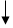 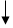 Питання для самоконтролю1. Дайте визначення поняття суб’єкта злочину.	 
2. Назвіть ознаки суб’єкта злочину. 	
3. Дайте визначення поняття cпеціального суб’єкта злочину.	
4. Розкрийте зміст формули неосудності.	
5. Поясніть значення медичного критерію неосудності. 	
6. Поясніть значення юридичного критерію неосудності.	
7. У чому виражається інтелектуальна ознака критерію неосудності.	
8. У чому виражається вольова ознака критерію неосудності.	
9. Розкрийте зміст поняття «обмежена осудність».	
10. У чому виражається вплив віку на кримінальну відповідальність? 	                                                     Список літератури до теми	

1. Бараненко Д. Обмежена осудність за кримінальним законодавством України / 
Д. Бараненко // Вісник прокуратури. – 2002. – № 3.	
2. Борисов В. І. Необережність та її види : конспект лекції / В. І. Борисов. – Харків : Юрид. ін-тут, 1991. – 21 с.	
3. Бурдін В. М. Кримінальна відповідальність за злочини, вчинені в стані сп’яніння / 
В. М. Бурдін. – К. : Атіка, 2005. – 160 с.	
4. Коржанський М. Й. Презумпція невинуватості і презумпція вини / М. Й. Коржанський.-  К. : Атіка, 2004. – 216 с.	
5. Кримінальний кодекс України : офіційний текст // Відомості Верховної Ради України. – № 25–26. – 29 червня 2001 року.	
6. Куц В. М. Теоретико-прикладні аспекти проблеми суб’єкта злочину / В. М. Куц // Вісник Університету внутрішніх справ.  1996. – Вип. 1. – С. 17–23.	
7. Ломако В. А. Зміст умислу і його види : конспект лекції / В. А. Ломако. – Х. : Юрид. 
ін-т, 1991. – 15 с.	
8. Науково-практичний коментар до Кримінального кодексу України. – 3-тє вид., переробл. та доповн. / за ред. М. І. Мельника, М. І. Хавронюка. – К. : Атіка, 2003. – 1056 с.
9. Савченко А. В. Мотив і мотивізація злочину / А. В. Савченко. – К. : Атіка, 2002. – 144 с.
10. Семенов С. А. Поняття спеціального суб’єкта злочину / С. А. Семенов // Журнал російського права. – 1998. – № 7.Лекція 5СУБ'ЄКТИВНА СТОРОНА СКЛАДУ ЗЛОЧИНУ 
Ключові слова: суб'єктивна сторона злочину, вина, мотив, мета, елементи вини, форми вини, умисел, необережність, казус, помилка.План лекції1. Поняття та ознаки суб'єктивної сторони складу злочину. 	
2. Провина: поняття, форми, види, значення.	
3. Мотив та мета складу злочину: поняття, види, значення.	
4. Помилка в кримінальному праві: поняття, види, особливості кримінальної відповідальності.Поняття та ознаки суб'єктивної сторони складу злочинуСуб'єктивна сторона – це внутрішня сторона злочину. Це психічна діяльність  особи в момент вчинення суспільно небезпечного діяння (дії чи бездіяльності), передбаченого діючим КК України, що виражає його відношення до злочину та його наслідків.
2. Провина: поняття, форми, види, значення 
(розділ V КК України)Розглядаючи поняття вини, необхідно виділити в ньому чотири важливих елементи. 
Потрібно розрізняти: зміст вини, сутність вини,  форми вини,  ступінь вини. 4. Помилка в кримінальному праві: поняття, види, особливості кримінальної відповідальності

Помилка в кримінальному праві – це неправильне уявлення винного щодо юридичних і фактичних ознак діяння і його наслідків (або неправильне представлення винного щодо приписів закону і фактичних ознак діяння та його наслідків). Юридична помилка (помилка в праві) – це неправильне уявлення особи щодо юридичного характеру суспільно небезпечного діяння і його наслідків. 
Фактична помилка (помилка у факті) – це неправильне уявлення особи щодо фактичних ознак суспільно небезпечного діяння і його наслідків.
Питання для самоконтролю1. Дайте визначення поняття суб’єктивної сторони злочину.	 
2. Назвіть ознаки суб’єктивної сторони злочину. 	
3. Назвіть основні елементи вини.	
4. У чому полягає значення вини?	
5. Назвіть основні форми вини. 	
6. Назвіть та охарактеризуйте  спеціальні види умислу.	
7. Назвіть складові елементи умислу.	
8. У чому полягає відмінність прямого умислу від непрямого?	
9. З яких ознак складається необережність? 	
10. У чому полягає відмінність злочинної самовпевненості від непрямого умислу?
11. У чому полягає значення факультативних ознак суб'єктивної сторони складу злочину?
12. Дайте визначення помилки в кримінальному праві.Список літератури до теми1. Біленчук П. Д.,  Кримінальне право України: Альбом схем : навчальний посібник / 
П. Д. Біленчук,  М. Т. Задояний, В. А. Мойсєєнко. –  К. : Олан, 2003. – 403 c.	
2. Вереша Р. Вина і склад злочину в кримінальному праві України: співвідношення понять / Р. Вереша  // Підприємництво, господарство і право. – 2004. – № 2.  – C. 91–95.
3.  Коржанський М. Й. Кримінальне право і законодавство України: Загальна частина: курс лекцій / М. Й. Коржанський. – К. : Атіка, 2001. – 432 с.
4. Кримінальний кодекс України : офіційний текст // Відомості Верховної Ради України. – № 25–26. – 29 червня 2001 року.	
5. Матишевський П. С. Кримінальне право України: Загальна частина : підручник / 
П. С. Матишевський – К. : А.С.К., 2001. – 352 с.	
6. Митрофанов І. І. Закон України про кримінальну відповідальність : навчальний посібник / І. І. Митрофанов, В. В. Локтіонова. – Кременчук : Видавець 
«ПП Щербатих О. В.», 2011. – 356 с.	
7. Науково-практичний коментар до Кримінального кодексу України. – 3-тє вид., переробл. та доповн. / за ред. М. І. Мельника, М. І. Хавронюка. – К. : Атіка, 2003. – 1056 с.
8. Рарог А. И. Субъективная сторона преступления и квалификация преступлений / 
А. И. Рарог. – М., 2001. – 134 с.	
9. Рогачевский Л. А. Особенности субъективной стороны преступлений, совершенных в состоянии аффекта / Л. А. Рогачевский // Правоведение. – 1983. – № 6. – С. 82.
10. Уголовное право Украины: Общая часть / отв. ред. Я. Ю. Кондратьев. – К. : Атика, 2002. – 448 с.	

                                                                       Лекція 6                                                                 ОБ’ЄКТ ЗЛОЧИНУ

Ключові слова: об’єкт злочину, предмет злочину, предмет злочинного впливу, суспільні відносини, структурні елементи суспільних відносин, двооб'єктні злочини.

                                                                План лекції1. Поняття та значення об'єкта злочину.	
2. Структура суспільних відносин та визначення механізму спричинення шкоди об'єкта злочину.
3. Класифікація об'єктів злочину. Двооб'єктні злочини.	
4. Предмет злочину.Поняття та значення об'єкта злочинуОб'єкт злочину - цінності, що охороняються кримінальним законом, на які спрямоване злочинне діяння, що заподіює чи створює загрозу заподіяння шкоди цим цінностям.
 Законодавчий перелік об'єктів злочину надається в ч.1 ст. 1 КК України, - це права і свободи людини і громадянина, власність, громадський порядок та громадська безпека, довкілля, конституційний устрій України, мир і безпека людства. Крім цього, перелік об'єктів злочинів міститься в назвах усіх розділів Особливої частини КК, а також диспозиціях окремих норм, наприклад ч.1 ст.111 КК України (державна зрада).
 
2. Структура суспільних відносин та визначення механізму спричинення шкоди об'єкту злочинуЩоб з'ясувати сутність об'єкта злочину і механізм злочинного посягання на нього, важливо визначити структуру суспільних відносин і взаємодію, систему зв'язків між різними елементами його складових частин.	
3. Класифікація об'єктів злочину. Двооб'єктні злочини
Об'єкти злочину класифікуються «по вертикалі» і «по горизонталі».       
      Існують такі злочини, що можуть одночасно посягати на два безпосередніх об'єкти – так звані двооб`єктні злочини (наприклад, під час грабежу з застосуванням насильства посягання здійснюється одночасно і на власність і на особистість). У таких випадках звичайно розрізняють основний, чи головний, і додатковий об'єкти злочину.4. Предмет злочину 

Предмет відносин – це структурний елемент суспільних відносин.Предметом злочину варто вважати будь-які речі матеріального світу, з визначеними властивостями яких кримінальний закон пов'язує наявність у діях особи ознак конкретного складу злочину.Поряд із предметом суспільних відносин і предметом злочину в науці кримінального права виділяють  і таке поняття, як предмет злочинного впливу.Предмет злочинного впливу – це елемент суспільних відносин, що охороняється  кримінальним правом (суб'єкти суспільних відносин, предмет суспільних відносин чи соціальний зв'язок), що у першу чергу піддається безпосередньому злочинному впливу. Встановлення предмета злочинного впливу  необхідно для з'ясування «механізму» заподіяння шкоди самому об'єкту.                                                         Питання для самоконтролю	

1. Дайте визначення поняття об’єкта злочину.	
2. Опишіть класифікацію об’єктів «по вертикалі».	
3. Дайте визначення поняття загального об’єкта злочину.	
4. Дайте визначення поняття безпосереднього об’єкта злочину.	
5. Опишіть класифікацію об’єктів «по горизонталі».	
6. Що означає поняття «двооб`єктний злочин». 	
7. Назвіть та розкрийте значення структурних елементів суспільних відносин.	
8. Дайте визначення поняття предмета злочину.	
9. Дайте визначення поняття предмета злочинного впливу.	
10. За якими ознаками предмет злочину відрізняється від об’єкта злочину?                                                      Список літератури до теми	1. Білоконєв В. Об’єкт злочину з позиції системного підходу / В. Білоконєв // Юридичний вісник України. – 2003. – № 42. – С. 28–32.	
2. Гавриш С. Б. Теоретические предпосылки исследования объекта преступлений / 
С. Б. Гавриш // Право и политика. – 2000. – № 11. – С. 4–15.	
3. Емельянов В. П. Понятие объекта преступлений в уголовно-правовой науке / 
В. П. Емельянов // Право і безпека. – 2002. – № 4. – С. 7–11.	
4. Ємельянов В. П. Класифікація об’єктів злочинів / В. П. Ємельянов // Вісник НУВС. – 2002. – № 9 (20). – С. 179–183.	
5. Науково-практичний коментар до Кримінального кодексу України. – 3-тє вид., переробл. та доповн. / за ред. М. І. Мельника, М. І. Хавронюка. – К. : Атіка, 2003. – 1056 с.
6. Новоселов Г. П. Учение об объекте преступления. Методологические аспекты / 
Г. П. Новоселов. – М. : НОРМА, 2001.	
7. Трубников В. М. Новый взгляд на объект преступления / В. М. Трубников // Право і безпека. – 2002. – № 1. – С. 81–87.	
8. Фесенко Є. Об’єкт злочину з погляду реалій / Є. Фесенко//Юридичний вісник України.-  1997. – 14 серпня. – С. 3.	
9. Фесенко Є. Синергетика та суперечність ціннісної теорії об’єкта злочину / Є. Фесенко // Юридичний вісник України. – 2004. – № 6. – С. 30–32.	
10. Фесенко Є. В. Об’єкт злочину під кутом зору теорії цінностей і опонентів цієї концепції / Є. В. Фесенко // Адвокат. – 2003. – № 6. – С. 9–12.	
Лекція 7ОБ’ЄКТИВНА СТОРОНА СКЛАДУ ЗЛОЧИНУ
Ключові слова: об’єктивна сторона складу злочину, суспільно небезпечне діяння, наслідки, злочини із матеріальним складом, злочини із формальним складом, причинний зв’язок. 

                                                                       План лекції1. Поняття, ознаки та кримінально-правове значення об’єктивної сторони складу злочину.
2. Суспільно небезпечне діяння (дія або бездіяльність).	
3. Суспільно небезпечні наслідки злочину.	
4. Причинний зв’язок між діянням і суспільно небезпечними наслідками.	
5. Факультативні ознаки об’єктивної сторони складу злочину.1. Поняття, ознаки та кримінально-правове значення об’єктивної сторони складу злочинуОб’єктивна сторона складу злочину – це сукупність передбачених законом про кримінальну відповідальність ознак, які характеризують зовнішню сторону (зовнішнє вираження) злочину.Об’єктивна сторона характеризує особливість злочину як зовнішнього акту суспільної поведінки винного і ті умови, за яких вчиняється цей злочин, тобто місце, час, спосіб, обставини, з якими пов’язане злочинне посягання.Усі ознаки об’єктивної сторони складу злочину з погляду їх описування у диспозиціях статей Особливої частини КК можна поділити на дві групи: обов’язкові (необхідні) і факультативні.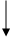 
2. Суспільно небезпечне діяння (дія або бездіяльність)
      За своїми об’єктивними властивостями будь-який злочин є суспільно небезпечне діяння, тобто дія чи бездіяльність. Переважна більшість злочинів вчиняються шляхом дії. Наприклад, бандитизм (ст. 257 КК ), зґвалтування (ст. 152 КК ), хуліганство ( ст.296 КК) тощо.	Деякі злочини вчиняються шляхом бездіяльності. Наприклад, залишення в небезпеці (ст.135 КК), ненадання допомоги  хворому медичним працівником (ст. 139 КК) та ін.	Об’єктивна сторона певних складів злочину може вчинятися як шляхом дії, так –  і бездіяльності. До таких  злочинів належать:  розголошення державної таємниці 
(ст. 328 КК) , порушення  правил безпеки дорожнього руху або експлуатації транспорту особами, які керують  транспортними засобами  ст. 286 КК) та ін.
3. Суспільно небезпечні наслідки      Злочинний наслідок – це визначена кримінально-правовою нормою матеріальна чи нематеріальна шкода, заподіяна злочинними діяннями об’єкта, який охороняється законом.       Деякі норми кримінального закону можуть вказувати на наслідки, як обов’язкову ознаку об’єктивної сторони злочину, тобто злочинність і караність діяння обов’язково пов’язані із настанням суспільно небезпечних наслідків (ч. 1 ст. 364 КК). В інших нормах об’єктивна сторона злочину може передбачати як фактичне настання наслідків, так і можливість їх настання (ч. 1 ст. 274 КК).4. Причинний зв’язок між діянням і суспільно небезпечними наслідкамиВстановити причинний зв’язок – означає необхідність встановлення об’єктивного зв’язку між суспільно небезпечним діянням і настанням суспільно небезпечного наслідку, при якому діяння є безпосередньою причиною наслідку, що настав. Отже, як причина розцінюється суспільно небезпечна дія чи бездіяльність, а як наслідок – суспільно небезпечний результат, викликаний цим діянням.	
Причинний зв’язок – об’єктивно існуючий зв’язок між діянням – дією або бездіяльністю (причиною) і суспільно небезпечними наслідками (наслідком), коли дія або бездіяльність викликає настання суспільно небезпечного наслідку.Факультативні ознаки об’єктивної сторони складу злочину          До факультативних ознак об'єктивної сторони складу злочину, окрім суспільно небезпечних наслідків та причинного зв’язку, ознаки яких було розглянуто вище, належать: місце, час, обстановка, спосіб, знаряддя і засоби вчинення злочину.  Вказані ознаки  називаються факультативними через те, що включаються не до усіх складів злочинів. 
                                                 Питання для самоконтролю	

1. Дайте визначення поняття об’єктивної сторони складу злочину.	
2. Якими є ознаки об’єктивної сторони складу злочину?	
3. Де закріплені ознаки об’єктивної сторони складу злочину?	
4. У чому полягає значення об’єктивної сторони складу злочину?	
5. Дайте визначення понять: «діяння», «дія», «бездіяльність».	
6. Дайте визначення поняття «злочинний наслідок». 	
7. Які класифікації наслідків ви знаєте?	
8. Дайте визначення поняття злочину з матеріальним складом.	
9. Дайте визначення поняття злочину з формальним складом. 	
10. Пояснить, що означає причинний зв'язок, його функції.Список літератури до теми	1. Александров Ю. В. Кримінальне право України. Загальна частина : підручник для студ. вищ. навч. закл. / Ю. В. Александров, В. А. Клименко. – К. : МАУП, 2004. – 328 с. 	
2. Акоев К. Л. Объективная сторона преступления (факультативные признаки) / 
К. Л. Акоев, М. А. Кауфман. – М., 1995.	
3. Кримінальний кодекс України : офіційний текст // Відомості Верховної Ради України. – № 25–26. – 29 червня 2001 року.	
4. Малинин В. Б. Объективная сторона преступления / В. Б. Малинин, А. Ф. Парфенов. – СПб. : Издательство Юридического института (Санкт-Петербург), 2004. – 301 с.	
5. Музика А. А. Предмет злочину: теоретичні основи пізнання : монографія / 
А. А. Музика, Є. В. Лащук. – К. : ПАЛИВОДА А. В., 2011. – 192 с. 	
6. Науково-практичний коментар до Кримінального кодексу України. – 3-тє вид., переробл. та доповн. / за ред. М. І. Мельника, М. І. Хавронюка. – К. : Атіка, 2003. – 1056 с.
7. Кримінальний кодекс України : науково-практичний коментар / Ю. В. Баулін, 
В. І. Борисов, С. Б. Гавриш та ін. / за заг. ред. В. В. Сташиса, В. Я. Тація. – 4-те вид., доповн. – Х. : Одіссей, 2008. – 1208 с.	
8. Романов С. Обман як спосіб злочинної діяльності / С. Романов // Право України.- 1997. -  № 12. – С. 87–88.	
9. Тацій В. Я. Об’єкт і предмет злочину в кримінальному праві України : навч. посіб. /
В. Я. Тацій – Харків : Укр. юрид. акад., 1994. – 76 с.	
10. Фріс П. Л. Кримінальне право України. Загальна частина : підручник / П. Л. Фріс. – К.: Атіка, 2004. – 488 с.Лекція 8

СКЛАД ЗЛОЧИНУ
Ключові слова: склад злочину, елементи складу злочину, ознаки складу злочину, види складу злочину, кваліфікація злочинів.План лекції
1. Поняття і значення складу злочину.	
2. Елементи та ознаки складу злочину.	
3. Види складу злочину.	
4. Кваліфікація злочинів.Поняття та значення складу злочину        Згідно ст. 2 Кримінального кодексу України “підставою кримінальної відповідальності є вчинення особою суспільно небезпечного діяння, яке містить склад злочину, передбаченого цим кодексом”. Склад злочину – це одне з основних понять кримінального права України, оскільки в межах вчення про склад злочину розвиваються всі основні інститути кримінального права.	
        Склад злочину – сукупність встановлених у кримінальному законі юридичних (об’єктивних та суб’єктивних) ознак, що визначають вчинене суспільно небезпечне діяння як злочинне.2. Елементи та ознаки складу злочинуЕлемент складу злочину – це однорідна група юридичних ознак, що характеризують злочин з якогось одного боку. Елементи складу злочину - це об'єкт, об'єктивна сторона, суб'єкт і суб'єктивна сторона злочину.	
Ознаки складу злочину – узагальнена юридично значуща властивість (якість), що притаманна всім злочинам даного виду. Ознаки, що характеризують об’єкт і об’єктивну сторону, прийнято називати об’єктивними, а суб’єкт і суб’єктивну сторону – суб’єктивними ознаками злочину.Види складів злочину4. Кваліфікація злочинів     Кваліфікація злочину – це встановлення та юридичне закріплення точної відповідності між ознаками вчиненого діяння та ознаками складу злочину, передбаченого кримінально-правовою нормою.                                                   Питання для самоконтролю	
	
1. Дайте визначення поняття  складу злочину.	
2. Дайте визначення поняття елементу складу злочину.	
3. Що розуміється під ознаками складу злочин?	
4. Перелічіть та опишіть елементи складу злочинів.	
5. Якими бувають ознаки злочинів? 	
6. Якими бувають види складів злочину за ступенем суспільної небезпеки? 	
7. Якими бувають види складів злочину за способом опису в законі ознак або за структурою? 
8. Якими бувають види складів злочину за особливостями конструкції ознак об'єктивної сторони злочину?	
9. Поясніть значення кваліфікації злочину.	
10.Перелічіть основні умови вірної кваліфікації злочину.
                                                     Список літератури до теми	

1. Біленчук П. Д. Кримінальне право України. Альбом схем : навчальний посібник / 
П. Д. Біленчук, М. Т. Задояний , В. А. Мойсєєнко. – К. : Олан, 2003. – 403 c.	
2. Брич Л. П. Поняття розмежування складів злочинів (термінологічний аспект) / 
Л. П. Брич // Право і лінгвістика. – 2003. – Ч. І. – С. 69–73.	
3. Коржанський М. Й. Кримінальне право і законодавство України. Загальна частина : курс лекцій / М. Й. Коржанський. – К. : Атіка, 2001. – 432 с.	
4. Кримінальне право України. Загальна частина : підручник для студ. юрид. вузів і фак. / за ред. М. І. Бажанова, В. В. Сташиса, В. Я. Тація. – Xарків : Право, 1997. – 368 с.
5. Кримінальне право України. Загальна частина : підручник / відп. ред. 
Я. Ю. Кондратьєв. -  К. : Правові джерела, 2002. – 432 с.	
6. Кримінальне право України. Загальна частина : підручник для студ. юрид. вузів і факультетів / за ред. П. С. Матишевського, П. П. Андрушка, С. Д. Шапченка. – К. : Юрінком Інтер, 1997. – 512 с. 	
7. Кудрявцев В. Н. Общая теория квалификации преступлений / В. Н. Кудрявцев. – 2-е изд. перераб. и допол. – М., Юрист, 1999.	
8. Кримінальний кодекс України : офіційний текст // Відомості Верховної Ради України. – № 25–26. – 29 червня 2001 року.	
9. Матишевський П. С Кримінальне право України. Загальна частина : підручник / 
П. С. Матишевський. – К. : А.С.К., 2001. – 352 с.	
10. Науково-практичний коментар до Кримінального кодексу України. – 3-тє вид., переробл. та доповн. / за ред. М. І. Мельника, М. І. Хавронюка. – К. : Атіка, 2003. – 1056 с.                                                                   Лекція 9

                                                            СТАДІЇ ЗЛОЧИНУ

Ключові слова: стадії вчинення злочину, закінчений злочин,  незакінчений злочин, готування до злочину, замах на злочин, виявлення умислу, добровільна відмова від доведення злочину до кінця.План лекції1. Поняття і види стадій злочину.	
2. Закінчений та незакінчений злочини, їх види.	
3. Готування до злочину.	
4. Замах на злочин.	
5. Добровільна відмова від доведення злочину до кінця.	
1. Поняття і види стадій злочину      Термін “стадія злочину” законодавцем в КК України не використовується. Діючий Кримінальний кодекс України вживає терміни «закінчений» та «незакінчений» злочини.      Стадії вчинення злочину –  це певні етапи його здійснення, які істотно різняться між собою ступенем реалізації умислу, тобто характером діяння (дії або бездіяльності) і моментом його припинення.         Не є стадіями вчинення злочину той або інший стан свідомості особи, її думки, прояв намірів, їх формування і виявлення. Стадії вчинення злочину є видами цілеспрямованої діяльності, етапами реалізації злочинного умислу, досягнення певної мети і тому можуть міститися тільки в злочинах, вчинених з прямим умислом. Ступінь реалізації умислу відбивається в різних діяннях, які характеризують кожну стадію з об’єктивно існуючими між ними достатньо чіткими межами. Чим більшою мірою реалізований умисел, тим більшою мірою здійснюється злочин, тим більшої шкоди може завдати чи завдає винний. 
      Стадії вчинення злочину відрізняються моментом закінчення злочинного діяння. Діяння може бути закінчене винним, але його вчинення може і не здійснитися, а припинитися на попередніх етапах (готування або замаху на злочин).2. Закінчений та незакінчений злочини, їх видиЗакінчений злочин – діяння, яке містить всі ознаки складу злочину, передбаченого відповідною статтею Особливої частини КК України. Незакінчений злочин – це умисне, суспільно небезпечне діяння (дія або бездіяльність), яке не містить усіх ознак злочину, передбаченого відповідною статтею Особливої частини КК України зв’язку з тим, що злочин не був доведений до кінця з причин, не залежних від волі винного.Незакінчений злочин (готування до злочину і замах на злочин) – це не здійснена можливість завдання шкоди об’єкту посягання. Злочинна діяльність припиняється у зв’язку з обставинами, що виникли всупереч волі і бажанню суб’єкта.3. Готування до злочинуГотування до злочину – це підшукування або пристосування засобів знарядь, підшукування співучасників або змова на вчинення злочину, усунення перешкод, а також інше умисне створення умов для вчинення злочину (ч. 1 ст. 14 КК).        
         Виявлення умислу – прояв особою тим чи іншим засобом (усно, письмово, іншим шляхом) наміру вчинити певний злочин.	 
         Відповідно до ст. 11 КК України злочином є передбачене Кодексом суспільно небезпечне протиправне і винне діяння (дія або бездіяльність), вчинене суб’єктом злочину. При виявленні умислу відсутня сама дія або бездіяльність, тому виявлення умислу не розглядається як стадія вчинення злочину і не тягне за собою кримінальної відповідальності.4. Замах на злочин      Замах на злочин – це вчинення особою з прямим умислом діяння (дії або бездіяльності), безпосередньо спрямованого на вчинення злочину, передбаченого відповідною статтею Особливої частини Кодексу, якщо при цьому злочин не було доведено до кінця з причин, що не залежали від її волі (ст. 15 КК України).         
         Відповідальність за замах на злочин можлива при умислі на вчинення певного конкретного злочину.        Підставою відповідальності за готування до злочину і за замах на злочин може бути лише встановлення в діянні особи складу злочину. Під час готування до злочину і замаху на злочин має місце склад незакінченого злочину –  склад готування до злочину або склад замаху на злочин. Відповідно до ст. 16 КК України кримінальна відповідальність за готування до злочину і за замах на злочин настає за ст. 14 КК або ст. 15 КК і за тією статтею Особливої частини КК України, що передбачає відповідальність за закінчений злочин, до якого суб’єкт готувався або на який вчинив замах. 	

                           5. Добровільна відмова від доведення злочину до кінця       Добровільна відмова – остаточне припинення особою за своєю волею готування до злочину або замаху на злочин, якщо при цьому вона усвідомлювала можливість доведення злочину до кінця (ч.1. ст. 17 КК).          Мотиви добровільної відмови від доведення злочину до кінця можуть бути різними: усвідомлення аморальності діяння, каяття, бажання виправитися, страх перед відповідальністю, жалість, невигідність вчинення злочину тощо. Ці мотиви не мають значення для добровільної відмови від злочину.         
       Дійове каяття – такі дії особи, які свідчать про осуд нею вчиненого злочину і про прагнення загладити його наслідки.	
                                                      Питання для самоконтролю	

1. Дайте визначення поняття стадій вчинення злочину.	
2. Поясніть сутність незакінченого злочину.	
3. У чому полягає значення прямого умислу щодо стадій вчинення злочину? 	
4. Дайте визначення поняття злочину з матеріальним складом.	
5. Дайте визначення поняття злочину з формальним складом.	
6. Дайте визначення поняття  з усіченим складом. 	
7. Що означає готування до злочину?	
8. Що означає виявлення умислу?	
9. Чим готування до злочину відрізняється від виявлення умислу?	
10 Дайте визначення поняття замаху на злочин.	
11.Дайте визначення добровільної відмови від доведення злочину до кінця. 	
                                                     Список літератури до теми	

1. Біленчук П. Д. Кримінальне право України. Альбом схем : навчальний посібник / 
П. Д. Біленчук, М. Т. Задояний , В. А. Мойсєєнко. – К. : Олан, 2003. – 403 c.	
2. Горжей В. Я. Деятельное раскаяние: проблеми правоприменения / В. Я. Горжей. – Российский следователь. – 2003. – № 4.	
3. Коржанський М. Й. Кримінальне право і законодавство України. Загальна частина : курс лекцій / М. Й. Коржанський. – К. : Атіка, 2001. – 432 с.	
4. Кримінальне право України. Загальна частина : підручник / відп. ред. 
Я. Ю. Кондратьєв. – К. : Правові джерела, 2002. – 432 с.	
5. Матишевський П. С Кримінальне право України. Загальна частина : підручник / 
П. С. Матишевський. – К. : А.С.К., 2001. – 352 с.	
6. Маслак Н. Чи потребують змін положення КК щодо відповідальності за готування до злочину? (за матеріалами опитування експертів – практикуючих працівників) / Н. Маслак // Право, підприємництво і господарство. – 2003. – № 10. – С. 92–94.	
7. Тихий В. П. Проблеми відповідальності за незакінчений злочин // Проблеми гармонізації законодавства України з міжнародним правом : Матеріали науково-практичної конференції / В. П. Тихий. – К., 1998. – С. 261–263.	
8. Тихий В. П. Стадії вчинення злочину : конспект лекції / В. П. Тихий. – Харків : Національна юрид. акад. України, 1996. – 30 с.	
9. Сураєва В. Кримінальна відповідальність за незакінчений злочин: чи є це законним? /
 В. Сураєва // Юридичний журнал. – 2006. – № 1.	
10. Щерба С. П. Деятельное раскаяние в совершении преступления / С. П. Щерба, 
А. В. Савкин. – М. : Спарк, 1997. – 110 с.Лекція 10

СПІВУЧАСТЬ У ЗЛОЧИНІ
Ключові слова: співучасть у злочині, види співучасників, виконавець, організатор, підбурювач, пособник, пособницькі дії, форми співучасті, проста та складна співучасть, злочинні групи, спеціальний суб’єкт, провокація злочину, ексцес виконавця, безнаслідкова співучасть, невдале підбурювання або пособництво, добровільна відмова співучасників, причетність до злочину.	 

                                                                   План лекції:	
1. Поняття і значення співучасті. 
2. Види співучасників. 
3. Форми співучасті.
4. Відповідальність співучасників. 
5. Спеціальні питання відповідальності за співучасть. 
6. Причетність до злочину.1.  Поняття і ознаки співучасті           Співучасть у злочині – умисна спільна участь декількох суб’єктів злочину у вчиненні умисного злочину (ст. 26 КК України).	
Закон у ст. 26 КК України не вказує види такого умислу при співучасті, допускаючи, що він може бути як прямим, так і непрямим. Непрямий умисел може мати місце в поведінці співвиконавця або пособника. Мотиви дій співучасників можуть бути як однаковими, так і різними. 	

                                                              2. Види співучасниківСпівучасники в злочині можуть виконувати різні ролі — однорідні або різнорідні функції. 
Можливим є  об’єднання, збіг у діяльності співучасника відразу декількох ролей. Наприклад, особа може бути одночасно і виконавцем і організатором злочину, вона може бути підбурювачем і пособником і т.п. Сполучення декількох ролей у поведінці одного співучасника враховується судом при призначенні покарання.3. Форми співучастіФорми співучасті – це об’єднання співучасників, які розрізняються між собою за характером виконуваних ролей і за стійкістю суб’єктивних зв’язків між ними.4. Відповідальність співучасників
5. Спеціальні питання відповідальності за співучасть

6. Причетність до злочинуПричетність до злочину —  дія чи бездіяльність, яка хоч і пов’язана із вчиненням злочину, але не є співучастю у ньому.
                                                        Питання для самоконтролю	

1. Дайте визначення поняття співучасті у злочині.	
2. Розкрийте зміст об’єктивних та суб’єктивних ознак співучасті. 	
3. Розкрийте сутність умислу при співучасті. 	
4. Які функції можуть виконувати співучасники злочину? 	
5. Як класифікуються пособницькі дії? 	
6. Розкрийте зміст вчинення злочину групою осіб, групою осіб за попередньою змовою, організованою групою або злочинною організацією.	
7. Поясніть особливості кримінальної відповідальності співучасників.	
8. Поясніть особливості спеціальних питань кримінальної відповідальності співучасників.
9.Дайте визначення причетності до злочину.	
10.Які бувають види причетності до злочину?                                                           Список літератури до теми	

1. Збірник постанов Пленуму Верховного Суду України у кримінальних справах: 1973–2000 рр. – 2-е вид., виправл. і доповн. – Харків : Одіссей, 2001. – 464 c.	
2. Комментарий к Уголовному кодексу Российской Федерации : комментарий. – 3-е изд., изм. и доп. – М. : НОРМА-Инфра-М, 2001. – 896 c.	
3. Комментарий к Уголовному кодексу Российской Федерации : с постатейными материалами и судебной практикой. – М. : Менеджер, 2001. – 1184 c.	
4. Кримінальне право і законодавство України. Загальна частина : курс лекцій / за ред. 
М. Й. Коржанського. – К. : Атіка, 2001. – 432 с.	
5. Кримінальне право України. Загальна частина / за ред. М. І. Бажанова, В. В. Сташиса, 
В. Я. Тація. – Київ –Харків : Юрінком Інтер-Право, 2001. – 416 с.	
6. Кримінальний кодекс України : офіційний текст // Відомості Верховної Ради України. – № 25–26. – 29 червня 2001 року.	
7. Крылова Н. Е. Уголовное право современных зарубежных стран (Англии, США, Франции, Германии) : учебное пособие / Н. Е. Крылова , А. В. Серебренникова . – М. : Зерцало, 1997. – 192 c.	
8. Матишевський П. С. Кримінальне право України. Загальна частина : підручник / 
П. С. Матишевський. – К. : Юрінком Інтер, 2000. – 272 c.	
9. Науково-практичний коментар до Кримінального кодексу України. – 3-тє вид., переробл. та доповн. / за ред. М. І. Мельника, М. І. Хавронюка. – К. : Атіка, 2003. – 1056 с.
10. Новицький Г. В. Поняття і форми співучасті у злочині за кримінальним правом України : науково-практичний посібник / Г. В. Новицький. – К. : Вища школа, 2001. – 96 c.                                                                             Лекція 11 

                                                             МНОЖИННІСТЬ ЗЛОЧИНІВ

Ключові слова: множинність злочинів, ознаки множинності злочинів, значення множин-ності злочинів, одиничний злочин, повторність, сукупність, рецидив, збіг злочинів.

                                                                             План лекції1. Загальна характеристика множинності злочинів.	
2. Одиничний злочин як елемент множинності.	
3. Форми множинності злочинів.Загальна характеристика множинності злочинівМножинність злочинів – це обставина, що має місце у випадках послідовного або одночасного вчинення двох та більш злочинів однією особою, за кожне з яких вона може бути притягнута до кримінальної відповідальності, яка свідчить про збільшення суспільної небезпеки наступних діянь, а також особи, що їх вчинила.	
         Множинність злочинів є обставиною, що збільшує суспільну небезпечність злочину та особи винної у його вчиненні, а тому потребує більш жорстких заходів з боку держави.
2. Одиничний злочин як елемент множинностіОдиничний злочин – акт суспільно небезпечної, протиправної, свідомої людської поведінки, які за своєю формою та побудовою можуть бути досить різними. 
Відмінність одиничних злочинів від множинності злочинів полягає, перш за все, у наявності загального злочинного умислу, що поєднує окремі суспільно-небезпечні діяння в єдиний злочин.3. Форми множинності злочинів
	Збіг злочинів – це доктринальна назва форми множинності злочинів, що не знайшли свого відображення в інших формах, які закріплені в Законі – повторності, сукупності та рецидиві. Кримінальне законодавство не відносить вчинення неоднорідного (однорідного, що не входить до кола спеціально передбачених законодавцем в якості повторних) злочину з необережності, особою, яка має судимість, ні до повторності злочинів, ні до сукупності, ані до рецидиву. Пропонується віднести такі випадки до особливої форми множинності злочинів – збігу злочинів.                                                             Питання для самоконтролю	
	
1. Дайте визначення поняття множинності злочинів.	
2. Назвіть ознаки множинності злочинів.	
3. У чому полягає значення множинності злочинів? 	
4. Дайте визначення поняття одиничного злочину. 	
5. Перелічіть форми множинності злочинів.	
6. Дайте визначення повторності, сукупності та рецидиву.	
7. Які бувають види повторності злочинів?	
8. Які бувають види сукупності злочинів?	
9. Які бувають види рецидиву злочинів?	
10. Дайте визначення поняття збігу злочинів.                                                            Список літератури до теми1.Бажанов М. И. Множественность преступлений по уголовному праву Украины / 
М. И. Бажанов. – Харьков : Право, 2000. – 128 с.	
2. Зинченко И. А. Составные преступления / И. А. Зинченко. – Х. : СПД ФО
Вапнярчук Н. М., 2005. – 176 с.	
3. Коржанський М. Й. Кримінальне право і законодавство України. Загальна частина : курс лекцій / М. Й. Коржанський. – К. : Атіка, 2001. – 432 с.	
4. Кримінальний кодекс України : офіційний текст // Відомості Верховної Ради України. – № 25–26. – 29 червня 2001 року.	
5. Кримінальне право України. Загальна частина : підручник / відп. ред. 
Я. Ю. Кондратьєв. – К. : Правові джерела, 2002. – 432 с.	
6. Кримінальне право України. Загальна частина : підручн. для студ. юрид. вузів і фак. / за ред. М. І. Бажанова, В. В. Сташиса, В. Я. Тація. – Xарків : Право, 1997. – 368 с.	
7. Матишевський П. С Кримінальне право України. Загальна частина : підручник / 
П. С. Матишевський. – К. : А.С.К., 2001. – 352 с.	
8. Науково-практичний коментар до Кримінального кодексу України. – 3-тє вид., пере-робл. та доповн. / за ред. М. І. Мельника, М. І. Хавронюка. – К. : Атіка, 2003. – 1056 с.	
9. Портнов И. Особенности квалификации идеальной совокупности преступлений // Со-ветская юстиция. – 1983. – № 16.	
10. Уголовное право Украины. Общая часть / отв. ред. Я. Ю. Кондратьев. – К. : Атика, 2002. – 448 с.Лекція 12ОБСТАВИНИ, ЩО ВИКЛЮЧАЮТЬ ЗЛОЧИННІСТЬ ДІЯННЯКлючові слова: необхідна оборона, перевищення меж необхідної оборони, ексцес оборони, уявна оборона,	затримання злочинця,  крайня необхідність, фізичний примус, 
законний наказ, виправданий ризик.
                                                                    План лекції1. Поняття та види обставин, що виключають злочинність діяння.	
2. Необхідна оборона. Перевищення меж необхідної оборони. Уявна оборона.	
3. Затримання особи, що вчинила злочин. Перевищення заходів, необхідних для затримання злочинця.	
4. Крайня необхідність. Перевищення меж крайньої необхідності (ексцес). Фізичний або психічний примус.	
5. Виконання наказу або розпорядження.	
6. Діяння, пов'язане з ризиком.	
7. Виконання спеціального завдання з попередження чи розкриття злочинної діяльності організованої групи чи злочинної організації.Поняття і види обставин, що виключають злочинність діянняОбставини, що виключають злочинність діяння – це передбачені КК, а також іншими законодавчими актами зовнішньо схожі зі злочинами суспільно корисні (соціально прийнятні) і правомірні вчинки, які здійснені за наявності певних підстав і виключають злочинність діяння, а тим самим і кримінальну відповідальність особи за заподіяну шкоду.
Необхідна оборона. Перевищення меж необхідної оборони. Уявна оборонаНеобхідна оборона – дії, вчинені з метою захисту охоронюваних законом прав та інтересів особи, яка захищається, або іншої особи, а також суспільних інтересів та інтересів держави від суспільно небезпечного посягання шляхом заподіяння тому, хто посягає, шкоди, необхідної і достатньої в даній обстановці для негайного відвернення чи припинення посягання, якщо при цьому не було допущено перевищення меж необхідної оборони (ч. 1 ст. 36 КК).          Необхідна оборона – це правомірний захист правоохоронюваних інтересів особи, суспільства або держави від суспільно небезпечного посягання, викликаний необхідністю його негайного відвернення чи припинення шляхом заподіяння тому, хто посягає, шкоди, що відповідає небезпечності посягання і обстановці захисту (наукове визначення поняття).
        Заподіяння шкоди тому, хто посягає, за відсутності зазначених двох елементів або хоча б за наявності лише одного з них свідчить про неправомірність дій громадянина, тому що він не знаходиться в стані необхідної оборони. Відповідальність за заподіяння такої шкоди повинна наступати на загальних підставах. 
       Якщо необхідна оборона не відповідає ознакам співрозмірності, заподіяння шкоди є суспільно небезпечним і має наслідком кримінальну відповідальність.        Перевищення меж необхідної оборони – умисне заподіяння тому, хто посягає, тяжкої шкоди, яка явно не відповідає небезпечності посягання або обстановці захисту 
(ч. 3 ст. 36 КК). Перевищення меж необхідної оборони має наслідком кримінальну відповідальність лише у випадках, спеціально передбачених у статтях 118 і 124 КК.         Ексцес оборони – означає, що заподіяна тому, хто посягає, тяжка шкода (смерть або тяжкі тілесні ушкодження) явно не відповідала або небезпеці посягання, або обстановці захисту. 
       Уявна оборона – дії, пов'язані із заподіянням шкоди за таких обставин, коли реального суспільно небезпечного посягання не було, і особа, неправильно оцінюючи дії потерпілого, лише помилково припускала наявність такого посягання (ч. 1 ст. 37 КК).       Заподіяння потерпілому шкоди в стані уявної оборони не виключає кримінальної відповідальності.           Невибачальна помилка – означає, що в обстановці, що склалася, особа не усвідомлювала, але могла усвідомлювати відсутність реального суспільно небезпечного посягання, коли б проявила більшу пильність, обачність, дбайливість. В особи відсутня вина у формі умислу і тому вона може підлягати відповідальності лише за необережне заподіяння шкоди.3. Затримання особи, яка вчинила злочин      Не визнаються злочинними дії потерпілого та інших осіб безпосередньо після вчинення посягання, спрямовані на затримання особи, яка вчинила злочин, і доставлення її відповідним органам влади, якщо при цьому не було допущено перевищення заходів, необхідних для затримання такої особи (ч. 1 ст. 38 КК).       Перевищення заходів, необхідних для затримання злочинця – умисне заподіяння особі, що вчинила злочин, тяжкої шкоди, яка явно не відповідає небезпечності посягання або обстановці затримання злочинця.( ч. 2 ст. 38 КК).      Правомірне затримання злочинця потерпілими або іншими особами – це насильницькі дії, спрямовані на короткострокове позбавлення волі особи, яка вчинила злочин, з метою доставлення її органам влади, якщо ці дії викликані необхідністю затримання і відповідають небезпечності вчиненого посягання і обстановці затримання злочинця.          Перевищення меж заподіяння шкоди злочинцю при його затриманні – це умисне заподіяння особі, що вчинила злочин, тяжкої шкоди, яка явно не відповідає небезпечності посягання або обстановці затримання злочинця (ч. 2 ст. 38 КК).4. Крайня необхідність       Частина 1 ст. 39 КК встановлює, що не є злочином заподіяння шкоди правоохоронним інтересам у стані крайньої необхідності, тобто для усунення небезпеки, що безпосередньо загрожує особі чи охоронним законом правам цієї людини або інших осіб, а також суспільним інтересам чи інтересам держави, якщо цю небезпеку в даній обстановці не можна було усунути іншими засобами і якщо при цьому не було допущено перевищення меж крайньої необхідності.Крайня необхідність – це вимушене заподіяння шкоди правоохоронюваним інтересам з метою усунення загрожуючої небезпеки, якщо вона в даній обстановці не могла бути усунена іншими засобами і якщо заподіяна шкода є рівнозначною або менш значною, ніж відвернена шкода.
      Перевищення меж крайньої необхідності (ексцес) – це умисне заподіяння шкоди правоохоронним інтересам, якщо така шкода є більш значною, ніж відвернена шкода (ч. 2 ст. 39 КК). 	
5. Фізичний або психічний примусФізичний примус – протиправний фізичний вплив на людину з метою примусити її вчинити або не вчиняти певні протиправні дії всупереч її волі (ч. 1 та ч. 2 ст. 40 КК).
      Непереборний фізичний примус – це протиправний фізичний вплив на людину, при якому особа цілком позбавлена можливості керувати своїми діями (бездіяльністю).       Переборний фізичний примус – це протиправний фізичний вплив на людину, що тільки обмежує волю особи, при якому вона (особа) зберігає можливість керувати своїми діяннями. Внаслідок застосування такого фізичного примусу особа лише обмежується у виборі бажаного варіанта поведінки. Такий фізичний вплив може виражатись у нанесенні ударів, побоїв, застосуванні незначних засобів стримування особи тощо.       Психічний примус – це погроза застосування до особи фізичного насильства або заподіяння матеріальної або моральної шкоди із метою спонукати її вчинити злочин. Психічний примус хоча й обмежує можливості особи керувати своїми діями, проте ніколи не паралізує цілком її волю, внаслідок чого ця особа все ж таки має можливість обрати той або інший варіант поведінки, як і при переборному фізичному примусі.6. Виконання наказу або розпорядженняДія або бездіяльність особи, що заподіяла шкоду правоохоронним інтересам, визнається правомірною, якщо вона була вчинена з метою виконання законного наказу або розпорядження (ч. 1 ст. 41 КК).Виконання законного наказу як обставина, що виключає злочинність діяння – це правомірне заподіяння шкоди правоохоронним інтересам особи, суспільства або держави особою, зобов'язаною виконати цей наказ.Ексцес виконання наказу – перевищення меж заподіяння шкоди під час виконання законного наказу. Явно злочинний наказ – наказ, злочинний характер якого очевидний, зрозумілий як для того, хто його віддає, так і для того, кому він адресований, а також для інших осіб.7. Діяння, пов'язане з ризиком (виправданий ризик)Виправданий ризик – це вчинення діяння (дії або бездіяльності), пов’язаного із заподіянням шкоди правоохоронним інтересам особи, суспільства або держави для досягнення значної суспільно корисної мети, якщо ця мета у даній обстановці не могла бути досягнута неризикованою дією (бездіяльністю) і вжиті особою запобіжні заходи давали достатні підстави розраховувати на відвернення шкоди правоохоронним інтересам (ст. 42 КК).
Ексцес ризикованого діяння – це заподіяння правоохоронним інтересам шкоди, явно не відповідної значущості тієї суспільно корисної мети, до досягнення якої прагнула особа, що ризикувала. 8. Виконання спеціального завдання з попередження чи розкриття злочинної діяльності організованої групи або злочинної організації      Не є злочинним вимушене заподіяння певної шкоди правоохоронним інтересам особою, яка відповідно до закону виконувала спеціальне завдання, беручи участь в організованій групі чи злочинній організації з метою попередження чи розкриття їх злочинної діяльності (ст. 43 КК). Підставою заподіяння шкоди виступає її вимушеність. 
Перевищення меж заподіяння шкоди – це вчинення особою в складі організованої групи або злочинної організації одного з трьох видів злочинів: 1) умисного особливо тяжкого злочину, поєднаного з насильством над потерпілим; 2) умисного тяжкого злочину, пов'язаного з спричиненням тяжкого тілесного ушкодження потерпілому; 3) умисного особливо тяжкого і тяжкого злочину, пов'язаного з настанням інших тяжких або особливо тяжких наслідків.                                                      Питання для самоконтролю	

1. Дайте визначення поняття обставин, що виключають злочинність діяння, перелічіть їх.	
2. При яких обставинах необхідна оборона є правомірною?	
3. Що означають поняття: «перевищення меж необхідної оборони» та «ексцес оборони»?
4. Що означає поняття «уявна оборона»?	
5. У чому полягає сутність правомірного затримання злочинця потерпілими або іншими особами?
6. Дайте визначення крайньої необхідності.	
7. Що означає перевищення меж крайньої необхідності?	
8. Що означає поняття «фізичний примус»?	
9. Якими ознаками характеризується виконання законного наказу?	
10. У чому полягає значення виправданого ризику?                                                           Список літератури до теми1. Баулин Ю. В. Обстоятельства, исключающие преступность деяния / Ю. В. Баулин. – Харьков : Основа, 1991. – 360 с.	
2. Збірник постанов Пленуму Верховного Суду України у кримінальних справах: 1973–2000 рр. – 2-е вид., виправл. і доповн. – Харків : Одіссей, 2001. – 464 c.	
3. Кримінальний кодекс України : офіційний текст // Відомості Верховної Ради України. – № 25–26. – 29 червня 2001 року.	
4. Кримінальне право і законодавство України. Загальна частина : курс лекцій / за ред. 
М. Й. Коржанського. – К. : Атіка, 2001. – 432 с.	
5. Кримінальне право України. Загальна частина / за ред. М. І. Бажанова, В. В. Сташиса, 
В. Я. Тація. – Київ–Харків : Юрінком Інтер-Право, 2001. – 416 с.	
6. Крылова Н. Е. Уголовное право современных зарубежных стран (Англия, США, Франция, Германия) : учебное пособие / Н. Е. Крылова, А. В. Серебренникова. – М. : Зерцало, 1997. – 192 c.	
7. Матишевський П. С. Кримінальне право України. Загальна частина : підручник / 
П. С. Матишевський. – К. : Юрінком Інтер, 2000. – 272 c.	
8. Науково-практичний коментар до Кримінального кодексу України. – 3-тє вид., переробл. та доповн. / за ред. М. І. Мельника, М. І. Хавронюка. – К. : Атіка, 2003. – 1056 с.
9. Смирнова Н. Н. Уголовное право. Общая и Особенная часть : учебник / Н. Н. Смирнова. – СПб. : Изд-во Михайлова В. А., 1998. – 675 c.	
10. Таганцев Н. С. Русское уголовное право. Общая часть : в 2 т. Н.С. Таганцев. – Тула : Автограф, 2001. – Т. 1. – 800 c.                                                              Лекція 13

                       ЗВІЛЬНЕННЯ ВІД КРИМІНАЛЬНОЇ ВІДПОВІДАЛЬНОСТІ

Ключові слова: звільнення від кримінальної відповідальності, види звільнення від кримі-нальної відповідальності, дійове каяття, звільнення від кримінальної відповідальності у зв'язку з примиренням винного з потерпілим, звільнення від кримінальної відповідаль-ності у зв'язку з передачею особи на поруки, звільнення від кримінальної відповідальності у зв'язку із зміною обстановки, звільнення від кримінальної відповідальності у зв'язку із закінченням строків давності.	
                                                                    План лекції1. Поняття, юридична природа та значення звільнення від кримінальної відповідальності.	
2. Види звільнення від кримінальної  відповідальності та їх класифікація.	
3. Звільнення від кримінальної відповідальності у зв'язку з дійовим каяттям.	
4. Звільнення від кримінальної відповідальності у зв'язку з примиренням винного з потерпілим, у зв'язку з передачею особи на поруки та  у зв'язку із зміною обстановки. 
5. Звільнення від кримінальної відповідальності у зв’язку із закінченням строків давності.1. Поняття, юридична природа та значення звільнення від кримінальної відповідальностіЗвільнення від кримінальної відповідальності – це передбачена законом відмова держави в особі компетентних органів від офіційного осуду діяння злочинця і його особи, та від застосування щодо нього заходів кримінально-правового характеру. По відношенню до звільненого від кримінальної відповідальності скасовуються заходи кримінально-процесуального примусу, йому повертаються вилучені речі, предмети, документи, однак, звільнення не означає, що особа офіційно визнається невинною. 	

           Норми про звільнення від кримінальної відповідальності відносяться до так званих заохочувальних норм кримінального права. Вони, гарантуючи звільнення від кримінальної відповідальності, спонукають злочинця усунути заподіяну злочином шкоду, допомогти правоохоронним органам у розкритті злочинів.
2. Види звільнення від кримінальної  відповідальності та їх класифікація3. Звільнення від кримінальної відповідальності у зв'язку з дійовим каяттямОсоба, яка вперше вчинила злочин невеликої тяжкості, звільняється від кримінальної відповідальності, якщо вона після вчинення злочину щиро покаялася, активно сприяла розкриттю злочину і повністю відшкодувала завдані нею збитки або усунула заподіяну шкоду (ст. 45 КК).
Активне сприяння розкриттю злочину – це дії особи, що вчинила злочин, спрямовані на допомогу органам правосуддя у встановленні істини в справі.Повне відшкодування завданих збитків – добровільне відновлення тих майнових прав і благ, яких злочинець позбавив потерпілого в результаті вчиненого ним злочину. Усунення заподіяної шкоди – це відновлення первинного стану предмета злочинного посягання (наприклад, ремонт пошкодженого майна, лікування потерпілого і догляд за ним, надання медичної та іншої допомоги, направленої на відновлення здоров’я, якщо було спричинено фізичну шкоду та інші дії, спрямовані на зменшення шкідливих наслідків злочину аж до повної їх ліквідації). Щире каяття – це щире, відверте й добровільне визнання провини та шкодування за вчинене злочинне діяння, розуміння недопустимості й суспільної небезпечності вчиненого, готовність понести покарання, вжити заходів до відшкодування завданої шкоди або спонукати до цього інших осіб. 4. Звільнення від кримінальної відповідальності у зв'язку з примиренням винного з потерпілим, у зв'язку з передачею особи на поруки та  у зв'язку із зміною обстановкиОсоба, яка вперше вчинила злочин невеликої тяжкості, звільняється від кримінальної відповідальності, якщо вона примирилася з потерпілим та відшкодувала завдані нею збитки або усунула заподіяну шкоду (ст. 46 КК).	
Примирення – досягнення направленої на усунення викликаного злочином конфлікту обопільної угоди між злочинцем і потерпілим, внаслідок якої останній офіційно повідомляє правозастосовувача (суд, прокурора, слідчого, орган дізнання) про те, що він задоволений післязлочинною поведінкою особи, яка вчинила злочин, і погоджується зі звільненням її від кримінальної відповідальності. Потерпілий від злочину – фізична особа, якій злочином завдано моральної, фізичної чи майнової шкоди. Особу, яка вперше вчинила злочин невеликої або середньої тяжкості та щиро покаялася, може бути звільнено від кримінальної відповідальності з передачею її на поруки колективу підприємства, установи чи організації за їхнім клопотанням за умови, що вона протягом року з дня передачі її на поруки виправдає довіру колективу, не ухилятиметься від заходів виховного характеру та не порушуватиме громадського порядку (ч. 1 ст. 47 КК).
Особу, яка вперше вчинила злочин невеликої або середньої тяжкості, може бути звільнено від кримінальної відповідальності, якщо буде визнано, що на час розслідування або розгляду справи в суді внаслідок зміни обстановки вчинене нею діяння втратило суспільну небезпечність або ця особа перестала бути суспільно небезпечною (ст. 48 КК).Певна обстановка – це ті соціальні, економічні, політичні, організаційні, господарчі та інші об’єктивні життєві умови, в яких було вчинено конкретний злочин і, які були характерні під час його вчинення для держави в цілому або для окремого регіону, області, населеного пункту, підприємства, установи тощо. 
         Зміна обстановки – це суттєві, істотні зміни в об'єктивних соціальних умовах, внаслідок яких суспільна небезпечність діяння чи особи, що його вчинила, відпадає взагалі або ж стає дуже незначною.Даний вид звільнення від кримінальної відповідальності є факультативним (необов’язковим) і реалізація його є правом, а не обов’язком суду. 5. Звільнення від кримінальної відповідальності у зв’язку із закінченням строків давностіПочатковий момент перебігу давності – день вчинення особою злочину  (день, протягом якого (тобто до 24-ї год.) особа вчинила діяння, що входить до об’єктивної сторони складу злочину). 
Кінцевий момент строку давності наступає о 24-й год. останньої доби встановленого законом строку, який обчислюється календарними роками (якщо перебіг давності зупинявся, то також місяцями і днями).	
                                                        Питання для самоконтролю	

1. Дайте визначення поняття звільнення від кримінальної відповідальності.	
2. У чому полягає відмінність звільнення від кримінальної відповідальності від звільнення від покарання?	
3. Які бувають види звільнення від кримінальної відповідальності?	
4. Назвіть ознаки дійового каяття.	
5. Поясніть сутність звільнення від кримінальної відповідальності у зв'язку з примиренням винного з потерпілим.	
6. Поясніть сутність звільнення від кримінальної відповідальності у зв'язку з передачею особи на поруки.	
7.  Поясніть сутність звільнення від кримінальної відповідальності у зв'язку та із зміною обстановки.
8.  Назвіть умови звільнення від кримінальної відповідальності у зв'язку із закінченням строків давності.	
9. Назвіть строки давності, після перебігу яких особа звільняється від кримінальної відповідальності.
10. Назвіть винятки з правила про обов’язкове звільнення від кримінальної відповідальності у зв’язку із закінченням строків давності.                                                          Список літератури до теми1. Баулін Ю. Звільнення від кримінальної відповідальності / Ю. В. Баулін. – К. : Атіка, 2004. – 296 с.	
2. Головко Л. В. Освобождение от уголовной ответственности и освобождение от уголовного преследования / Л. В. Головко // Государство и право. – 2000. – № 6.	
3. Ковітіді О. Звільнення від кримінальної відповідальності у зв’язку із закінченням строків давності за злочини, вчинені у неповнолітньому віці / О. Ковітіді // Право України. – 2004. – № 4. – С. 121.	
4. Кримінальний кодекс України : офіційний текст // Відомості Верховної Ради України. – № 25–26. – 29 червня 2001 року.	
5. Митрофанов І. І. Кримінально-правові засоби впливу на осіб, які вчинили злочини : монографія / І. І. Митрофанов ; наук. кер. С. А. Шалгунова. – Кременчук : вид. 
ПП Щербатих О. В., 2009. – 488 с.	
6. Михайленко О. Звільнення від кримінальної відповідальності / О. Михайленко // Юридичний вісник України. – 2002. – № 23.	
7. Науково-практичний коментар до Кримінального кодексу України. – 3-тє вид., переробл. та доповн. / за ред. М. І. Мельника, М. І. Хавронюка. – К. : Атіка, 2003. – 1056 с.
8. Півненко В. П. Звільнення від кримінальної відповідальності: проблеми теорії і практики / В. П. Півненко // Юридичний журнал. – 2004. – № 5.	
9. Про практику застосування судами України законодавства про звільнення особи від кримінальної відповідальності : Постанова Пленуму Верховного Суду України від 
23 грудня 2005 року № 12. 	
10. Усатий Г. О. Кримінально-правовий компроміс : монографія / Г. О. Усатий. – К. : Атіка. – 2001.Лекція 14ПОКАРАННЯ ТА ЙОГО ВИДИКлючові слова: покарання, принципи покарання, ознаки покарання, мета покарання, групи теорій покарання,  система покарань, класифікація покарань, види покарань.                                                                             План лекції1. Поняття та мета покарання.	
2. Система покарань.	
3. Види покарань.Поняття та мета покарання      Підставою кримінальної відповідальності є вчинення особою суспільно небезпечного діяння, яке містить склад злочину, передбаченого КК України (ч. 1 ст. 2 КК України).

            Покарання – захід примусу, що застосовується від імені держави за вироком суду до особи, визнаною винною у вчинені злочину, і полягає в передбаченому законом обмеженні прав і свобод засудженого (ч. 1 ст. 50 КК України).
        Покарання має на меті не тільки кару, а й виправлення засуджених, а також запобігання вчиненню нових злочинів як засудженими, так і іншими особами (ч. 2 ст. 50 КК України).Система покараньВиди покарань передбачені ст. 51 КК України. Діючий КК України 2001р. використовує такий принцип побудови системи покарань “від найменш суворого до найсуворішого покарання”. Система покарань – встановлений кримінальним законом і обовязковий для суду вичерпний перелік покарань, розміщених у певному порядку за ступенем їх суворості.Види покарань                                                   Питання для самоконтролю	 

1. Дайте визначення поняття «покарання».	
2. Назвіть основні ознаки покарання.	
3. У чому полягає мета покарання?	
4. Назвіть основні групи теорій покарання.	
5. Назвіть ознаки системи покарань.	
6. Поясніть зміст класифікації покарань. 	
7. Як класифікують покарання за порядком (способом) їх призначення?	
8. Як класифікують покарання за суб’єктом, до якого воно застосовується?	
9. Як класифікують покарання покарання за можливістю визначення його строку?	 
10. Назвіть види покарань.                                                   Список літератури до теми	

1. Богатирьов І. Поняття кримінальних покарань, альтернативних позбавленню волі (теоретично-прикладний аспект) / І. Богатирьов // Юридична Україна. – 2004. – № 3. – 
C. 72–77.	
2. Богатирьов І. Методологія впровадження кримінальних покарань альтернативних позбавленню волі / І. Богатирьов // Право України. – 2004. – № 7. – С. 21–25.	
3. Богатирьов І. Г. Виправні роботи як вид покарань. Кримінальні, кримінологічні та кримінально-виконавчі проблеми : монографія / І. Г. Богатирьов. – К. : МП Леся, 2002.	
4. Бриллиантов А. Новые законодательные подходы к уголовному наказанию / 
А. Бриллиантов // Законность. – 2004. – № 3. – C. 10–14.	
5. Жданов Ю. Н. Европейское уголовное право: Перспективы развития / Ю. Н. Жданов, 
Е. С. Лаговская. – М. : Международные отношения, 2001. – 232 c.	
6. Кримінальне право і законодавство України. Загальна частина : курс лекцій / за ред. 
М. Й. Коржанського. – К. : Атіка, 2001. – 432 с.	
7. Кримінальне право України. Загальна частина / за ред. М. І. Бажанова, В. В. Сташиса, 
В. Я. Тація. – Київ –Харків : Юрінком Інтер-Право, 2001. – 416 с.	
8. Кримінальний кодекс України : офіційний текст // Відомості Верховної Ради України. – № 25–26. – 29 червня 2001 року.	
9. Мартиросян А. В. Загальні поняття, види покарання за кримінальним правом Німеччини і місце штрафу в системі кримінально-правових заходів / А. В. Мартиросян // Вісник Одеського ун-ту внутр. справ. – 1999. – № 4. – С. 146–148.	
10. Науково-практичний коментар до Кримінального кодексу України. – 3-тє вид., переробл. та доповн. / за ред. М. І. Мельника, М. І. Хавронюка. – К. : Атіка, 2003. – 1056 с.
11. Павленко В. Громадські роботи в системі покарань, не пов’язаних з позбавленням волі: загальна характеристика та шляхи вдосконалення / В. Павленко // Право України. – 2003. – № 11. – С. 97–101.	
12. Хоменко М. Г. Практика призначення судами кримінального покарання / 
М. Г. Хоменко, Л. В. Гаврилова, С. А. Солоткий // Вісник Верховного Суду України. – 2002. – № 5. – C. 53–60.	
13. Шинальський О. Мета покарання / О. Шинальський // Вісник прокуратури. – 2003. – 
№ 8. – C. 44–50.	
14. Яценко С. С. Ніякого покарання без закону (ст. 7 Конвенції про захист прав людини і основних свобод): аспекти реалізації / С. С. Яценко // Вісник Конституційного Суду України. – 2000. – № 5. – С. 79–88.Лекція 15ПРИЗНАЧЕННЯ ПОКАРАННЯКлючові слова: призначення покарання, принципи призначення покарання, індивідуалізація покарання,  ознаки особи, що вчинила злочин, обставини, що пом’якшують та обтяжують покарання, сукупність злочинів, сукупність вироків.	План лекції1. Принципи та загальні засади призначення покарання.	
2. Призначення більш м’якого покарання ніж передбачено законом.	
3. Призначення покарання за сукупністю злочинів та за сукупністю вироків.Принципи та загальні засади призначення покаранняПринципи призначення кримінального покарання – закріплені в нормах кримінального та кримінально-процесуального права положення, що встановлюють підстави, умови та порядок застосування заходів кримінального покаранняФізичні властивості особи – стать, вік, стан здоров’я, наявність інвалідності та ін. Психічні властивості особи – темперамент, характер, спрямованість злочинця та інші обставини. Правовий статус особи – такі обставини, як досягнення віку, з якого наступає кримінальна відповідальність, наявність судимостей та ін. Соціальний статус особи – посада, професія; відношення до праці, навчання, суспільного та державного обов’язку, колег по роботі, поведінка на виробництві, у суспільстві, у побуті; виконання встановлених у суспільстві порядку та дисципліни, моральних принципів. 
Обставини, що пом’якшують та обтяжують покарання – різноманітні фактори, що стосуються особи винного та вчиненого ним діяння, і які відповідно зменшують або підвищують суспільну небезпечність вчиненого діяння і особи, що його вчинила.	
При призначенні покарання суд може визнати такими, що його пом'якшують, і інші обставини, не зазначені в ст. 66 КК.При призначенні покарання суд не може визнати такими, що його обтяжують, обставини, не зазначені в ст. 67 КК.2. Призначення більш м’якого покарання, ніж передбачено законом        Норма про призначення більш м’якого покарання, ніж передбачено законом підпорядкована принципові індивідуалізації покарання. Наявність у справі декількох  обставин що пом’якшують покарання, дає суду змогу звільнити особу, що вчинила злочин, від відбування із випробуванням, призначити більш м’яке покарання, ніж передбачено санкцією статті, в альтернативних санкціях обрати більш м’який вид покарання, та призначити мінімальний строк передбачений санкцією статті.3. Призначення покарання за сукупністю злочинів та за сукупністю вироків                                                       Питання для самоконтролю	1. Назвіть принципи кримінального покарання.	
2. Назвіть загальні засади призначення покарання.	
3. Назвіть сукупність ознак особи, що вчинила злочин.	
4. Назвіть обставини, що пом’якшують покарання.	
5. Назвіть обставини, що обтяжують  покарання.	
6. При яких умовах можливе призначення більш м'якого покарання, ніж передбачено законом?
7. Які варіанти призначення покарання більш м’якого, ніж передбачено законом передбачені чинним кримінальний законодавством?	
8. Розкрийте сутність призначення покарання за сукупністю злочинів.	
9. Розкрийте сутність призначення покарання за сукупністю вироків.                                                      Список літератури до теми	1. Барков О. Практика заміни невідбутої частини покарання у виді позбавлення волі більш м’яким покаранням / О. Барков // Підприємництво, господарство і право. – 2007. – № 3. – С. 119.	
2. Богатирьов І. Деякі проблемні питання застосування альтернативних видів покарань в Україні (теоретичні аспекти) / І. Богатирьов // Підприємництво, господарство і право. – 2003. – № 6. – С. 84–87.	
3. Валиев С. А. Личность виновного и ее исследование при назначении наказания // Известия высших учебных заведений. Правоведение (г. Санкт-Петербург) / С. А. Валиев. – 2002. –№ 4. – С. 153–165.	
4. Горелик А. С. Наказание по совокупности преступлений и приговоров / А. С. Горелик. – Красноярск, 1991.	
5. Кримінальний кодекс України : офіційний текст // Відомості Верховної Ради України. – № 25–26. – 29 червня 2001 року.	
6. Мясников О. Индивидуализация наказания с учетом смягчающих обстоятельств / 
О. Мясников // Российский экономический журнал. – 2002. – № 8. – С. 61–62.	
7. Науково-практичний коментар до Кримінального кодексу України. – 3-тє вид., переробл. та доповн. / за ред. М. І. Мельника, М. І. Хавронюка. – К. : Атіка, 2003. – 1056 с.
8. Непомнящая Т. Мера наказания: понятие и критерии ее определения судом / 
Т. Непомнящая // Уголовное право. – 2003. – № 1. – С. 41–42.	
9. Уголовное право Украины. Общая часть / отв. ред. Я. Ю. Кондратьев. – К. : Атика, 2002. – 448 с.ОСНОВНІ ТЕРМІНИ ТА ПОНЯТТЯАктивне сприяння розкриттю злочину – дії особи, що вчинила злочин, спрямовані на допомогу органам правосуддя у встановленні істини в справі.	
Аналогія – можливість застосування кримінального закону до діяння, яке прямо в ньому не передбачено. Кримінальні кодекси УРСР 1922 та 1927 років допускали аналогію закону, яка була відмінена КК УРСР 1960 р.	
Бездіяльність у кримінально-правовому розумінні – суспільно небезпечна пасивна поведінка особи (суб’єкта), тобто невиконання дій, які особа повинна була і могла вчинити, чи не попередила настання суспільно небезпечних наслідків, які була зобов’язана і могла попередити.	
Безнаслідкова співучасть означає, що виконавцю не вдалося вчинити закінчений злочин і він вчинив лише готування або замах, на якому його злочинна діяльність була припинена (перервана).
Безпосередній об’єкт злочину – конкретні суспільні відносини, що поставлені законодавцем під охорону визначеного кримінального закону і яким заподіюється шкода злочином.	
Виконання законного наказу як обставина, що виключає злочинність діяння –  правомірне заподіяння шкоди правоохоронним інтересам особи, суспільства або держави особою, зобов'язаною виконати цей наказ.	
Винність – визнання діяння злочином лише за умови, що воно вчинене умисно або з необережності.
Виявлення умислу – прояв особою тим чи іншим засобом (усно, письмово, іншим шляхом) наміру вчинити певний злочин.	
Встановити причинний зв’язок – означає необхідність встановлення об’єктивного зв’язку між суспільно небезпечним діянням і настанням суспільно небезпечного наслідку, при якому діяння є безпосередньою причиною наслідку, що настав.	
Дійове каяття – дії особи, які свідчать про осуд нею вчиненого злочину і про прагнення загладити його наслідки.	
Дія у кримінально-правовому розумінні – активний, вольовий, свідомий акт зовнішньої поведінки суб’єкта, який відображається у вчиненні суспільно небезпечного посягання, визначеного кримінальним  законом.	
Добровільна відмова – остаточне припинення особою за своєю волею готування до злочину або замаху на злочин, якщо при цьому вона усвідомлювала можливість доведення злочину до кінця.	
Додатковий безпосередній об’єкт злочину – суспільні відносини, яким поряд із основним об'єктом злочину завжди заподіюється чи створюється загроза заподіяння шкоди, або даним суспільним відносинам шкода може і не заподіюватися (вони можуть бути не поставлені під погрозу заподіяння шкоди).	
Додатковий обов'язковий об'єкт злочину – такий об'єкт, який у певному складі злочину є завжди.	 
Додатковий факультативний об'єкт злочину – такий об'єкт, який при здійсненні визначеного злочину може існувати поряд з основним, а може бути відсутнім.	
Елемент складу злочину – однорідна група юридичних ознак, що характеризують злочин з якогось одного боку.	
Екстрадиція (видача злочинців) – форма міжнародної співпраці держав у боротьбі зі злочинністю, полягає в арешті і передачі однією державою іншій (за запитом) особи, що підозрюється або обвинувачується у скоєнні злочину, або ж засудженого злочинця.
Ексцес оборони – означає, що заподіяна тому, хто посягає, тяжка шкода (смерть або тяжкі тілесні ушкодження) явно не відповідала або небезпеці посягання, або обстановці захисту.
Ексцес виконання наказу - перевищення меж заподіяння шкоди під час виконання законного наказу.	
Ексцес виконавця означає, що інші співучасники не передбачали, не бажали і не допу-скали вчинення тих злочинних дій, що вчинив виконавець. 	
Загальний рецидив – рецидив, до якого входять різнорідні злочини, тобто не тотожні за родовим чи безпосереднім об'єктом і ті, що мають різні форми вини.
Загальний об’єкт злочину – сукупність усіх суспільних відносин, охоронних кримінальним правом від злочинних посягань. 	
Закінчений злочин – діяння, яке містить всі ознаки складу злочину, передбаченого відповідною статтею Особливої частини КК України. 	
Закон про кримінальну відповідальність представляє собою як окремі кримінальні закони, що виключають одну або кілька статтей, так і весь Кримінальний кодекс у цілому, де усі статті розміщені за визначеною системою.	
Замах на злочин – вчинення особою з прямим умислом діяння (дії або бездіяльності), безпосередньо спрямованого на вчинення злочину, передбаченого відповідною статтею Особливої частини Кодексу, якщо при цьому злочин не було доведено до кінця з причин, що не залежали від її волі.	
Збіг злочинів – доктринальна назва форми множинності злочинів, що не знайшли свого відображення в інших формах, які закріплені в Законі – повторності, сукупності та рецидиві.
Звільнення від кримінальної відповідальності – передбачена законом відмова держави в особі компетентних органів від офіційного осуду діяння злочинця і його особи, та від застосування щодо нього заходів кримінально-правового характеру.	
Злочин – конкретний акт вольової поведінки людини, вчинений під контролем її свідомості, це, насамперед діяння, виражене у формі активної дії, або пасивної бездії акт поведінки (вчинок, діяльність).	
Злочинний наслідок – визначена кримінально-правовою нормою матеріальна чи нематеріальна шкода, заподіяна злочинними діяннями об’єкта, який охороняється зако-ном.
Злочини з матеріальним складом – такі злочини, в яких суспільно небезпечні наслідки передбачаються як обов’язкова ознака об’єктивної сторони злочину.	
Злочини з формальними складами – такі злочини, в яких сам факт вчинення суспільно небезпечного діяння, передбаченого законом, утворює закінчений злочин.	
Зміна обстановки – суттєві, істотні зміни в об'єктивних соціальних умовах, внаслідок яких суспільна небезпечність діяння чи особи, що його вчинила, відмініється взагалі або ж стає дуже незначною.	
Казус (випадок) – невинне заподіяння шкоди суспільним відносинам, що виключає притягнення до кримінальної відповідальності  особи, що вчинила дане діяння.	
Караність - погроза застосування покарання за злочин, що міститься у кримінально правових санкціях.	
Кваліфікація злочину - встановлення та юридичне закріплення точної відповідності між ознаками вчиненого діяння та ознаками складу злочину, передбаченого кримінально-правовою нормою.	
Крайня необхідність – вимушене заподіяння шкоди правоохоронним інтересам з метою усунення загрожуючої небезпеки, якщо вона в даній обстановці не могла бути усунена іншими засобами і, якщо заподіяна шкода є рівнозначною або менш значною, ніж шкода відвернена.	
Кримінальне право як галузь права – система (сукупність) юридичних норм, що встановлюють, які суспільно небезпечні діяння є злочинами, і які покарання підлягають застосуванню до осіб, що їх вчинили.	
Малозначність діяння означає, що вчинена дія (бездіяльність) не спричинила суттєвої шкоди та не створила загрози спричинення такої шкоди фізичній або юридичній особі, суспільству або державі.	
Методи науки кримінального права – ті способи, прийоми, за допомогою яких пізнаються явища об’єктивної дійсності, що складають предмет даної науки.
Мета злочину – кінцевий результат, що міститься у свідомості винного, до якого він прагне, скоюючи злочин.	
Множинність злочинів – обставина, що має місце у випадках послідовного або одночасного вчинення двох та більш злочинів однією особою, за кожне з яких вона може бути притягнута до кримінальної відповідальності, яка свідчить про збільшення суспільної небезпеки наступних діянь, а також особи, що їх вчинила.	
Мотив злочину - внутрішні спонукання, якими керується суб'єкт під час здійснення злочину.
Невдале підбурювання або пособництво – має місце там, де можливий (передбачуваний, потенційний) виконавець відхиляє пропозицію вчинити злочин (брати участь у вчиненні злочину), що може виходити від підбурювача, пособника чи навіть організатора.	
Недонесення – неповідомлення органам влади про злочин, що готується або вже вчинений.
Незакінченнй злочин – умисне, суспільно небезпечне діяння (дія або бездіяльність), яке не містить усіх ознак злочину, передбаченого відповідною статтею Особливої частини КК України у зв’язку з тим, що злочин не був доведений до кінця з причин, не залежних від волі винного.	
Непереборний фізичний примус – протиправний фізичний вплив на людину, під час якого особа цілком позбавлена можливості керувати своїми діями (бездіяльністю).
Непереборна сила – дія сил природи, механізмів, устаткувань, людей, звірів, інших об’єктивних  факторів, через які особа позбавляється можливості діяти як належить    відповідно зі  своєю волею і свідомістю (хвороба, стихійне лихо тощо). 	
Необхідна оборона – дії, вчинені з метою захисту охоронних законом прав та інтересів особи, яка захищається, або іншої особи, а також суспільних інтересів та інтересів держави від суспільно небезпечного посягання шляхом заподіяння тому, хто посягає, шкоди, необхідної і достатньої в даній обстановці для негайного відвернення чи припинення посягання, якщо при цьому не було допущено перевищення меж необхідної оборони.	
Невибачальна помилка – означає, що в обстановці, що склалася, особа не усвідомлювала, але могла усвідомлювати відсутність реального суспільно небезпечного посягання, коли б проявила більшу пильність, обачність, дбайливість.	
Норми кримінального права  –   правові приписи, у яких йдеться про засади й принципи кримінальної відповідальності, а також формулюються ознаки злочинів.	
Помилка у кримінальному праві – неправильне уявлення винного щодо юридичних і фактичних ознак діяння і його наслідків (або неправильне представлення винного щодо приписів закону і фактичних ознак діяння та його наслідків).	
Об'єкт злочину – цінності, що охороняються кримінальним законом, на які спрямоване злочинне діяння, що заподіює чи створює загрозу заподіяння шкоди цим цінностям.
Об’єктивна сторона складу злочину – сукупність передбачених законом про кримінальну відповідальність ознак, які характеризують зовнішню сторону (зовнішнє вираження) злочину.	
Обставини, що виключають злочинність діяння – передбачені КК, а також іншими законодавчими актами зовнішньо схожі зі злочинами суспільно корисні (соціально прийнятні) і правомірні вчинки, які здійснені за наявності певних підстав і виключають злочинність діяння, а тим самим і кримінальну відповідальність особи за заподіяну шкоду.
Обставини, що пом’якшують та обтяжують покарання – різноманітні фактори, що стосуються особи винного та вчиненого ним діяння, і які відповідно зменшують або підвищують суспільну небезпечність вчиненого діяння і особи, що його вчинила.
Ознаки складу злочину – узагальнена юридично значуща властивість (якість), що прита-манна всім злочинам даного виду.	
Одиничний злочин – акт суспільно небезпечної, протиправної, свідомої людської поведінки, який за своєю формою та побудовою може бути досить різним.
Основний безпосередній об’єкт злочину – суспільні відносини, які ставить під охорону законодавець.	
Протиправність – формальна ознака злочину, яка полягає у тому, що конкретне суспільно небезпечне діяння визнається злочинним лише в тому випадку, якщо воно передбачене кримінальним законом. 	
Принципи кримінального права – основні положення, що є основою для законодавчої та правозахисної діяльності.	
Предмет злочину – будь-які речі матеріального світу, з визначеними властивостями яких кримінальний закон пов'язує наявність у діях особи ознак конкретного складу злочину.	
Предмет злочинного впливу – елемент охоронюваного кримінальним правом суспільного відношення (суб'єкти суспільних відносин, предмет суспільних відносин чи соціальний зв'язок), що у першу чергу піддається безпосередньому злочинному впливу.
Причинний зв’язок – об’єктивно існуючий зв’язок між діянням – дією або бездіяльністю (причиною) і суспільно небезпечними наслідками (наслідком), коли дія або бездіяльність викликає настання суспільно небезпечного наслідку.	
Провокація злочину – ситуація, коли особа підбурює (провокує) виконавця або інших співучасників на вчинення злочину з метою його подальшого викриття.	
Причетність до злочину –  дія чи бездіяльність, яка хоча і пов’язана з вчиненням злочину, але не є співучастю в ньому.	
Приховування злочину – активна діяльність особи з приховування злочинця, засобів і знарядь вчинення злочину, його слідів або предметів, здобутих злочинним шляхом. 
Придбання чи збут майна, здобутого злочинним шляхом – активна діяльність особи, що виявляється у купівлі або іншій сплатній передачі майна, здобутого злочинним шляхом, або зберіганні такого майна.	 
Потурання – означає що особа, яка зобов'язана була і могла перешкодити вчиненню злочину, такому злочину не перешкоджає і злочин відбувається.	
Певна обстановка – соціальні, економічні, політичні, організаційні, господарчі та інші об’єктивні життєві умови, в яких було вчинено конкретний злочин і які були характерні під час його вчинення для держави в цілому або для окремого регіону, області, населеного пункту, підприємства, установи тощо.	
Простий рецидив – рецидив, при якому особа має дві судимості.	
Пенітенціарний рецидив –- має місце там, де особа, яка була засуджена до позбавлення волі, знову вчиняє протягом строку судимості новий злочин, за якого знову засуджується до позбавлення волі.	
Повторність злочинів – вчинення двох або більше злочинів, передбачених тією самою статтею або частиною статті Особливої частини КК.	
Перевищення меж необхідної оборони – умисне заподіяння тому, хто посягає, тяжкої шкоди (смерті або тяжких тілесних ушкоджень), явно неспіврозмірної з небезпечністю посягання або явно невідповідної обстановці захисту.	
Перевищення заходів, необхідних для затримання злочинця – умисне заподіяння особі, що вчинила злочин, тяжкої шкоди, яка явно не відповідає небезпечності посягання або обстановці затримання злочинця.	
Правомірне затримання злочинця потерпілими або іншими особами – насильницькі дії, спрямовані на короткострокове позбавлення волі особи, яка вчинила злочин, з метою доставлення її органам влади, якщо ці дії викликані необхідністю затримання і відповідають небезпечності вчиненого посягання і обстановці затримання злочинця.
Перевищення меж заподіяння шкоди злочинцю при його затриманні – умисне заподіяння особі, що вчинила злочин, тяжкої шкоди, яка явно не відповідає небезпечності посягання або обстановці затримання злочинця.	
Перевищення меж крайньої необхідності (ексцес) – умисне заподіяння шкоди правоохоронним інтересам, якщо така шкода є більш значною, ніж відвернена шкода.
Повне відшкодування завданих збитків – добровільне відновлення тих майнових прав і благ, яких злочинець позбавив потерпілого в результаті вчиненого ним злочину.
Покарання – захід примусу, що застосовується від імені держави за вироком суду до особи, визначеною винною у вчинені злочину, і полягає в передбаченому законом обмеженні прав і свобод засудженого.	
Потерпілий від злочину – фізична особа, якій злочином завдано моральної, фізичної чи майнової шкоди.	
Примирення – досягнення направленої на усунення викликаного злочином конфлікту обопільної угоди між злочинцем і потерпілим, внаслідок якої останній офіційно повідомляє правозастосовувача (суд, прокурора, слідчого, орган дізнання) про те, що він задоволений післязлочинною поведінкою особи, яка вчинила злочин, і погоджується зі звільненням її від кримінальної відповідальності.	
Принципи призначення кримінального покарання – закріплені в нормах кримінального та кримінально-процесуального права положення, що встановлюють підстави, умови та порядок застосування заходів кримінального покарання.
Психічні властивості особи – темперамент, характер, спрямованість злочинця та інші обставини. 
Психічний примус – це погроза застосування до особи фізичного насильства або заподіяння матеріальної або моральної шкоди  із метою спонукати її вчинити злочин.	
Правовий статус особи – обставини, як досягнення віку, з якого настає кримінальна відповідальність, наявність судимостей та ін. 	
Родовий об’єкт злочину – об'єкт, що охоплює визначене коло тотожних чи однорідних за своєю соціально-політичною чи економічній сутністю суспільних відносин, у наслідок чого повинні охоронятися єдиним комплексом взаємозалежних кримінально правових норм.	
Рецидив тяжких і особливо тяжких злочинів –  рецидив, при якому особа, маючи судимість за один із таких злочинів, знову вчиняє, незалежно від їх послідовності, новий такий самий злочин.	
Рецидив злочинів – вчинення нового умисного злочину особою, яка має судимість за умисний злочин. 	
Склад злочину – сукупність встановлених у кримінальному законі юридичних (об’єктивних та суб’єктивних) ознак, що визначають вчинене суспільно небезпечне діяння як злочинне.	
Сукупність злочинів – має місце в разі вчинення особою двох або більше злочинів, передбачених різними статтями або різними частинами статті Особливої частини КК, за жоден з яких її не було засуджено.	
Спеціальний  рецидив - рецидив до якого входять тотожні або однорідні злочини, тобто однакові за складом або такі, що мають тотожні або подібні безпосередні об'єкти і вчинені за однієї й тієї самої форми вини.	
Складний рецидив – рецидив злочинів, під час якого особа має три та більше судимості.
Соціальний статус особи – посада, професія, відношення до праці, навчання, суспільному та державному обов’язку, колегам по роботі, поведінка на виробництві, в суспільстві, у побуті, виконання встановлених у суспільстві порядку та дисципліни, моральних принципів.	
Спеціальний суб’єкт злочину  – фізична осудна особа, що вчинила у віці, з якого може наставати кримінальна відповідальність, злочин, суб’єктом якого може бути лише певна особа.	
Співучасть у злочині – умисна спільна участь декількох суб’єктів злочину у вчиненні умисного злочину.	
Стадії вчинення злочину – певні етапи його здійснення, які істотно різняться між собою ступенем реалізації умислу, тобто характером діяння (дії або бездіяльності) і моментом його припинення.	
Суб'єкт злочину – фізична, осудна особа, що досягла до моменту вчинення злочину віку кримінальної відповідальності.	
Суб'єктивна сторона злочину – внутрішня сторона злочину, психічна діяльність  особи в момент вчинення суспільно небезпечного діяння (дії чи бездіяльності), передбаченого діючим КК України, що виражає його відношення до злочину та його наслідків.	
Система покарань – встановлений кримінальним законом і обов’язковий для суду вичерпний перелік покарань, розміщених у певному порядку за ступенем їх суворості.
Суспільна небезпечність - внутрішня, об’єктивна, сутнісна, стержнева властивість злочину, що існує у реальній дійсності, незалежно від волі законодавця.
Тлумачення кримінального закону – з’ясування сенсу та змісту кримінального закону з метою правильного його застосування.		
Уявна оборона – дії, пов'язані із заподіянням шкоди за таких обставин, коли реального суспільно небезпечного посягання не було, і особа, неправильно оцінюючи дії потерпілого, лише помилково припускала наявність такого посягання.	
Усунення заподіяної шкоди – відновлення первинного стану предмета злочинного посягання (наприклад, ремонт пошкодженого майна, лікування потерпілого і догляд за ним, надання медичної та іншої допомоги, направленої на відновлення здоров’я, якщо було спричинено фізичну шкоду та інші дії, спрямовані на зменшення шкідливих наслідків злочину аж до повної їх ліквідації).	
Фактична помилка (помилка у факті) – неправильне уявлення особи щодо фактичних ознак суспільно небезпечного діяння і його наслідків.	
Фізичний примус – один із різновидів непереборної сили. Під фізичним примусом розуміють фізичну дію на особу. Це можуть бути: побої, зв’язування, тортури, мордування, позбавлення волі й подібні дії, мета яких – примусити особу скоїти злочин.
Фізичні властивості особи – стать, вік, стан здоров’я, наявність інвалідності та ін.
Фізичний примус – протиправний фізичний вплив на людину з метою примусити її вчинити або не вчиняти певні протиправні дії всупереч її волі.	
Форми співучасті – об’єднання співучасників, які розрізняються між собою за характером виконуваних ролей і за стійкістю суб’єктивних зв’язків між ними.	
Формула неосудності – сукупність ознак, що характеризують неосудність.	
Щире каяття – щире, відверте й добровільне визнання провини та шкодування за вчинене злочинне діяння, розуміння недопустимості й суспільної небезпечності вчиненого, готовність понести покарання, вжити заходів до відшкодування завданої шкоди або спонукати до цього інших осіб.	
Юридична помилка (помилка в праві) – неправильне уявлення особи щодо юридичного характеру суспільно небезпечного діяння і його наслідків. 	
Явно злочинний наказ – наказ, злочинний характер якого очевидний, зрозумілий як для того, хто його віддає, так і  для того, кому він адресований, а також для інших осіб.Навчальне електронне виданняКримінальне право
(Загальна частина)
Курс лекцій у схемах 
для студентів напряму підготовки
6.030402 «Правознавство»
усіх форм навчання Відповідальний за випуск В. М. Семенов
Редактор Н. З. Клочко
Комп’ютерне верстання А. М. КлочкоПідп. до друку  20.11.13, поз.
Формат 60*84/16 Ум. друк. арк. 2,79. Обл.-вид. арк. 1,72. Тираж       пр. Зам. №
Собівартість видання         грн.         к.Видавець і виготовлювач
Сумський державний університет,
вул. Римського-Корсакова, 2, м. Суми, 40007
Свідоцтво суб’єкта видавничої справи ДК № 3062 від 17.12.2007.Поняття кримінального права використовують в чотирьох значеннях:1. Як галузь законодавства2. Як галузь права3. Як різновид юридичної науки4. Як профілююча навчальна дисципліна в юридичних ВУЗахКримінальне законодавство відрізняється від інших галузей  законодавства своїм специфічним предметом і методом правового регулюванняПредмет кримінального права становлять суспільні відносини, які виникають при вчиненні злочину між особою, яка його вчинила, та державою від імені якої виступають відповідні органи, вповноважені здійснювати дії, скеровані на розслідування злочину та відправлення правосуддя у кримінальних справахМетод правового регулювання 
для кримінального права полягає у застосуванні примусу у вигляді покарання Функції кримінального права:Охоронна функціяПопереджувальна функціяРегулятивна функціяВиховна функціяКримінальне право охороняє властивими йому заходами ті суспільні відносини, що регулюються іншими галузями права (ст. 1 КК України)Виражається у створенні перешкод для вчинення злочинів шляхом встановлення кримінально-правової заборони, у заохоченні законослухняних громадян до активної протидії злочинним діянням, а злочинців - до відмови від доведення початих злочинів до кінця, до відновлення порушених їх вчинком благ та інтересів.Це норми про обставини, що виключають кримінальну відповідальність (необхідна оборона, крайня необхідність), про звільнення від кримінальної відповідальності та покарання, погашення або зняття судимостіВиражається в формуванні у громадян поваги до охоронюваних кримінальним правом  суспільних відносин, інтересів і благ    Принципи кримінального права:                                                       1. Принцип законності1) злочинність діяння та інші правові наслідки його здійснення визначаються виключно КК України;
2) ніхто не може бути визнаним винним у здійсненні злочину та  покараний інакше, ніж за вироком суду та відповідно до закону. Особа, що визнана винною в здійсненні злочину, користується правами та має обов’язки, визначені законом;
3) застосування кримінального права за аналогією не допускається;
4) зміст КК України необхідно розуміти у точній відповідності до його тексту                                      2. Принцип рівності громадян перед закономОсоби, що вчинили злочин, рівні перед законом та підпадають під кримінальну відповідальність незалежно від статі, раси, національності, громадянства, мови, відношення до релігії, політичних переконань, освіти, соціального та майнового становища, приналежності до політичних партій, громадських об’єднань, місця проживання та ін.               3. Принцип особистої відповідальності за наявності вини особиОсоба підлягає кримінальній відповідальності тільки за ті суспільно небезпечні діяння та суспільно небезпечні наслідки, до яких встановлена його вина, тобто умисел або необережність. Об’єктивне ставлення до вини, тобто відповідальність за невинне заподіяння шкоди не допускається                                               4. Принцип справедливостіПокарання та інші заходи кримінально-правового характеру, що підлягають застосуванню до особи, яка вчинила злочин, повинні бути справедливими, тобто відповідати характеру та ступеню суспільної небезпечності скоєного, обставинам вчиненого та особі винного. Ніхто не може нести кримінальну відповідальність двічі за один той самий злочин                                                      5. Принцип гуманізмуПокарання та інші заходи кримінального-правового характеру не мають на меті завдання фізичних страждань або приниження гідності людини. Особі, що скоїла злочин, повинно бути назначено покарання або застосовані інші заходи   кримінального-правового впливу, що необхідні та достатні для його виправлення та попередження нових злочинів6. Принцип невідворотності кримінальної відповідальностіКожна особа, що вчинила злочин, підлягає покаранню та іншим заходам кримінально-правового характеру. Звільнення від кримінальної відповідальності та покарання допускається лише у випадках передбачених Кримінальним кодексом                   7. Принцип особистої відповідальностіКримінальна відповідальність особи носить індивідуальний характер, тобто, ніхто не може бути притягнутий до кримінальної відповідальності інакше як за свої власні діяння, дії або бездіяльність                                              8. Принцип демократизмуУ випадках, що передбачені Кримінальним кодексом, до виправлення осіб, що вчинили злочини, можуть притягуватися політичні партії, громадські організації, органи самоуправління громадян або колективи за їх клопотанням та з їх згодиКримінальне право, як галузь права, тісно пов’язана з іншими галузями  права:                                                       Конституційне правонорми права, що закріплені в Конституції України, мають основне значення для кримінального права, норми якого повинні повністю відповідати положенням конституції України. Якщо будь-яка норма входить у протиріччя з положенням Конституції України, то вона є неконституційною і повинна бути скасована  Кримінально-процесуальне праворегламентує порядок порушення, розслідування та розгляду кримінальних справ. Кримінальне право обумовлює багато положень та інститутів кримінально–процесуального права. Кримінальне (матеріальне) право і кримінально-процесуальне право співвідносяться між собою як зміст і формаАдміністративне правопередбачає відповідальність за різні правопорушення і виконує охорону функцію – захист суспільства від адміністративних правопорушень. Проте кримінальне право, на відмінність від адміністративного, охороняє  суспільство від найбільш небезпечних правопорушень – злочинівКримінально-виконавче праворегулює порядок та умови виконання покарання установами. Воно базується на відповідних нормах та інститутах кримінального права, які визначають підстави, межі та загальні умови призначення покаранняМіжнародне правоу ст. 9 Конституції України передбачено, що чинні міжнародні договори, згода на обов’язковість яких надана Верховною Радою України, є частиною національного законодавства України. Цьому положенню відповідає ч. 5 ст. 3 КК України: “Закони України про кримінальну відповідальність повинні відповідати положенням, що містяться в чинних міжнародних договорах, згоду на обов’язковість яких надано Верховною Радою України”                   Методи науки кримінального права                        Основні                         Допоміжні1) філософський або діалектичний метод пізнання;
2) юридичний або догматичний метод;
3) соціологічний метод;
4) метод системного аналізу;
5) метод порівняльного правознавства або компаративістський метод;
6) історичний методУ ролі допоміжних методів дослідження наука кримінального права використовує методи математичного моделювання, психологічного аналізу, експертних оцінок                  Основні  методи науки кримінального права                  Філософський або діалектичний методЯк загальний метод пізнання дозволяє доглядати процеси та явища у їх взаєминах. Він полягає у використанні законів і категорій діалектики під час дослідження конкретних положень кримінального права            Юридичний або догматичний методЦей метод ґрунтується на використанні правил формальної логіки та граматики. Він полягає у формуванні та розкритті юридичних понять, з'ясування дійсного смислу закону шляхом його тлумачення. За допомогою цього методу коментуються кримінальні закони, що особливо важливо для їх однакового застосуванняСоціологічний методНадає можливості судити про ефективність кримінальних законів. Соціологічний метод вміщує в собі конкретно соціологічні методи дослідження (анкетування, аналіз статистичних даних)Метод системного аналізуДаний метод припускає вивчення кримінального права та його інститутів як цілісної системи, що складається з ряду підсистем, структурні елементи яких знаходяться між собою в тісній єдності та інтеграції. Метод системного аналізу потребує, щоб норми загальної частини розглядалися на підставі норм особливої частини, а норм особливої частини на базі норм загальної частиниМетод порівняльного правознавства або компаративістський  методПолягає у вивченні норм кримінального права держав близького та далекого  зарубіжжя з метою зіставлення з кримінальним правом України і використання досягнень інших держав для удосконалення вітчизняного кримінального законодавства             Історичний метод або генетичний метод Припускає вивчення норм кримінального права в історичному розвитку. Передбачає дослідження історії розвитку національного кримінального права, історії кримінального права зарубіжних країнЗаконодавство України про кримінальну відповідальність становить Кримінальний кодекс України (ч. 1 ст. 3 КК України), який базується на:Конституції УкраїниЗагальновизнаних принципах  і нормах міжнародного праваСтатті закону про кримінальну відповідальність містять:Задачі, підстави 
кримінальної відповідальностіПідстави 
звільнення від кримінальної відповідальності і 
покаранняВизначення, які суспільно небезпечні діяння визнаються злочинами та які покарання можуть бути застосовані до осіб, що їх вчинилиСтруктура кримінального кодексуЗагальна частинаОсоблива частинаскладається із 15 розділів, у яких є  норми, що встановлюють загальні положення кримінального права, а також визначають його основні інститути (наприклад: поняття злочину та його види; вина та її форми; співучасть; повторність, сукупність та рецидив злочинів; покарання, його мета та види; підстави звільнення від кримінальної відповідальності та покарання)складається із 20 розділів, що систематизовані залежно від тотожних благ, цінностей та інших сфер життєдіяльності людей, на які посягає відповідна група злочинівРозділи Загальної та Особливої частин поділяються на статтіпронумеровані арабськими цифрами і мають заголовок, що відповідає їх змістубільшість статей Загальної та Особливої частин КК України поділяються на частини, об’єднані єдиним абзацом, мають цифровий номер та починаються із великої літери. Окремі статті або частини статей поділяються на пункти, що також мають цифровий номер та круглу дужку (наприклад, ч. 2 ст. 69 або ч. 3 ст. 70 Загальної частини КК України або ч. 2, 3 ст. 120 Особливої частини КК України)в окремих випадках пункти частини статті мають підпункти  
( наприклад, ч. 2 ст. 72 КК п\п а, б)Норми Особливої частини КК України складаються з: ДиспозиціїДиспозиціїДиспозиціїСанкціїСанкціїУ диспозиції дається описання ознак конкретного злочину.У диспозиції дається описання ознак конкретного злочину.У диспозиції дається описання ознак конкретного злочину.У санкції встановлюється вид та розмір покарання за злочинУ санкції встановлюється вид та розмір покарання за злочинПроста диспозиціяОписова диспозиціяВідсильна диспозиціяВідносно-визначеніАльтернативнілише вказує на кримінально-карне діяння, не розкриваючи його зміст (ст. 369 КК - Пропозиція або давання хабара)описує найбільш суттєві ознаки діяння та розкриває його зміст (ч.1 ст. 185 - Крадіжка)називає лише діяння, але не містить у собі опису самого злочинного діяння, і відсилає до інших норм (статті або частині) кримінального закону. Наприклад, диспозиція ст. 122 КК відсилає до ст. 121 КК. Формулювання “Ті самі дії...” - також відноситься до різновиду відсильної диспозиціївказує один вид основного покарання і його межі. 
    Існує два різновиди відносно-визначених санкцій:
 1) в яких вказана мінімальна і максимальна межі покарання (караються ... на строк від... до ... років. Наприклад, ст. 111 КК- від 10 до 15 років);
2) в яких вказана лише максимальна межа покарання (караються ... на строк до ... років. Наприклад, ст. 116 КК- до 5 років)містить не один, а два чи більше основних видів покарання (караються позбавленням волі на строк ... або довічним позбавленням волі. Наприклад, ст. 115 КК). Залежно від своєї побудови в альтернативній санкції можуть міститися:
 1) відносно визначений та абсолютно визначений вид покарання (ст. 112 КК);
2) два або більше відносно визначених видів покарання 
(ст. 123, ст. 174 КК)Іноді законодавець застосовує змішані (комбіновані) диспозиції. Це такі диспозиції, у яких одночасно містяться ознаки різних видів диспозицій
 (п. 13 ч. 2 ст. 115 КК — проста та відсильна) Іноді законодавець застосовує змішані (комбіновані) диспозиції. Це такі диспозиції, у яких одночасно містяться ознаки різних видів диспозицій
 (п. 13 ч. 2 ст. 115 КК — проста та відсильна) називає лише діяння, але не містить у собі опису самого злочинного діяння, і відсилає до інших норм (статті або частині) кримінального закону. Наприклад, диспозиція ст. 122 КК відсилає до ст. 121 КК. Формулювання “Ті самі дії...” - також відноситься до різновиду відсильної диспозиціївказує один вид основного покарання і його межі. 
    Існує два різновиди відносно-визначених санкцій:
 1) в яких вказана мінімальна і максимальна межі покарання (караються ... на строк від... до ... років. Наприклад, ст. 111 КК- від 10 до 15 років);
2) в яких вказана лише максимальна межа покарання (караються ... на строк до ... років. Наприклад, ст. 116 КК- до 5 років)містить не один, а два чи більше основних видів покарання (караються позбавленням волі на строк ... або довічним позбавленням волі. Наприклад, ст. 115 КК). Залежно від своєї побудови в альтернативній санкції можуть міститися:
 1) відносно визначений та абсолютно визначений вид покарання (ст. 112 КК);
2) два або більше відносно визначених видів покарання 
(ст. 123, ст. 174 КК)Умови правильного застосування закону про кримінальну відповідальність:Точне визначення часу вчинення злочинуТочне визначення часу дії 
кримінального законуПоняття дії кримінального закону в часі складається з таких основних компонентів:1. Вступ закону до сили2. Припинення дії закону3. Зворотна сила законуПорядок набрання чинності кримінального закону: Відповідно до ч. 5 ст. 94 Конституції України та ч.1 ст.4 КК України закон набирає чинності через десять днів із дня його офіційного оприлюднення, якщо інше не передбачено самим законом, але не раніше дня його опублікування. Днем вступу закону до сили є день, наступний після закінчення останньої доби встановленого терміну. Відлік діб починається з дня, наступного за оприлюдненням законуІнший порядок набрання чинності кримінального закону:а) коли в законі безпосередньо вказана дата, з якої цей закон набирає чинностіб) якщо в законі   безпосередньо зазначено, що він набирає чинності з дня його офіційного оприлюдненняЧинний закон припиняє свою дію у разі :1. Скасування
 закону2. Закінчення терміну 
його дії3. Заміни 
новим 
законом4. Особливих умов або обставин, що обумовили його виданняЗворотна дія закону про кримінальну відповідальність у часі (ст. 5 КК України) Містить питання про поширення дії кримінального закону на діяння, що вчинені до набрання ним 
чинностіЄ виключенням з правил, оскільки за загальним правилом закон зворотної дії не маєВідповідно до ч. 1 ст. 5 КК України закріплено: «Закон про кримінальну відповідальність, який скасовує злочинність діяння або пом’якшує кримінальну відповідальність має зворотну дію у часі, тобто поширюється на осіб, що вчинили відповідні діяння до набрання таким законом чинності, у т.ч. на осіб, які відбувають покарання або відбули покарання, але мають судимість»Відповідно до ч. 3 ст. 5 КК України: «Закон про кримінальну відповідальність, який частково пом’якшує відповідальність, а частково її посилює, має зворотну дію в часі лише у тій частині, яка пом’якшує відповідальність»
Відповідно до ч.2 ст.5 КК України: «Закон про кримінальну відповідальність, що встановлює злочинність діяння або посилює кримінальну відповідальність, не має зворотної дії в часі» 
Чинність кримінального закону у просторі визначається на підставі принципів :Територіальний принципПринцип громадянства
Універсальний (космополітичний) принципРеальний принципВідповідно до ч. 1 ст.6 КК України особи, які вчинили злочини на території України, підлягають кримінальній  відповідальності за цим кодексом. Територіальний принцип полягає у суверенітеті держави, влада якої поширюється на всю його територіюЦей принцип визначений в ч. 1 ст. 7 КК України: “Громадяни України, особи без громадянства, що постійно проживають в Україні, які вчинили злочин за її межами, підлягають кримінальній відповідальності за цим кодексом, якщо інше не передбачено міжнародними договорами України, згода на обов’язковість яких надана ВР України Закріплений  ст. 8 КК України та полягає у тому, що іноземці та особи без громадянства, що не проживають постійно в Україні, які вчинили злочин за її межами, підлягають в Україні відповідальності за цим Кодексом у випадках, передбачених міжнародними договорами. Сутність даного принципу полягає  в спільності інтересів суверенних держав у боротьбі з міжнародними злочинамиЗакріплений  ст. 8 КК України та полягає в можливості притягнення будь-якої особи, в т.ч. іноземця чи особи без громадянства, що постійно не проживають в Україні, до відповідальності за КК України за злочини, вчинені за її межами, якщо вони вчинили передбачені КК України особливо тяжкі злочини проти прав і свобод громадян України або її інтересівВиди тлумачення1. За суб’єктом 
тлумачення2. За способом тлумачення3. За обсягом тлумачення1. Залежно від суб’єкта, що роз’яснює закон існує тлумачення закону :Офіційне (легальне) Судове Судове Наукове (доктринальне) – це тлумачення законів або їх окремих положень 
Конституційним 
Судом України– це тлумачення закону, що надається судом у процесі розгляду кримінальних справ– це тлумачення закону, що надається судом у процесі розгляду кримінальних справ– це наукове тлумачення, яке дають наукові та навчальні юридичні установи, окремі фахівці, науковці та практики у монографічних працях, підручниках, наукових статтях, коментарях та ін.– це тлумачення законів або їх окремих положень 
Конституційним 
Судом Україниказуальне тлумачення – тлумачення, що дається судами під час розгляду 
конкретних кримінальних справправозастосовче тлумачення – тлумачення, що дається Пленумом Верховного Суду України на підставі вивчення та 
узагальнення судової практики в своїх постановах– це наукове тлумачення, яке дають наукові та навчальні юридичні установи, окремі фахівці, науковці та практики у монографічних працях, підручниках, наукових статтях, коментарях та ін.2. За способами тлумачення поділяють на:Граматичне (філологічне)СистематичнеІсторичнетлумачення полягає у з’ясуванні змісту кримінального закону шляхом етимологічного або синтаксичного аналізу тексту, слів, термінів, понять, що вживаються у законіполягає у з’ясуванні змісту закону, його окремих положень шляхом зіставлення з іншими положеннями даного чи будь –якого іншого законуполягає у з’ясуванні умов, причин що визначили його прийняття, звернення до аналогічних кримінальних законів, що діяли раніше3. За обсягом тлумачення поділяють на:Буквальне (адекватне)ОбмежувальнеПоширюване полягає у з’ясуванні змісту норми у точній відповідності з текстом кримінального закону дає підстави застосовувати закон до більш вузького кола випадків, ніж це передбачає зміст тексту законуполягає у наданні дії закону більш широкого змісту і дозволяє застосовувати його до більш широкого кола випадків, ніж це передбачає зміст тексту законуЗлочин – це правове та соціальне явище, категорія “злочин” має два значенняявище реальної дійсностіпоняття, що визначене кримінальним закономДо ознак злочину відносять:Суспільну небезпечністьВинністьПротиправністьКараністьполягає у тому, що діяння або заподіює збиток об’єктам кримінально-правової охорони, або містить у собі реальну можливість заподіяння шкоди певним сферам життєдіяльності людей. Виділяють характер та ступінь суспільної небезпечностіпередбачає визнання діяння злочином лише за умови, що воно вчинене умисно або з необережностіполягає у тому, що конкретне суспільно небезпечне діяння визнається злочинним лише в тому випадку, якщо воно передбачене кримінальним закономрозуміють погрозу застосування покарання за злочин, що міститься у кримінально правових санкціяхВизначення поняття злочину:ФормальнеМатеріальнеФормально-матеріальневідображає юридичну природу, юридичні ознаки злочину. Відповідно до такого визначення злочином визнається таке діяння, котре передбачене кримінальним законом, як кримінально каране. Голландія, Данія, Німеччина, Швейцарія, Швеція, Китайвказує лише на соціальну сутність злочину, протиріччя його певним соціальним цінностям. Відповідно  до такого визначення злочин – це суспільно небезпечне діяння. Таке визначення злочину було характерним для перших кодексів радянської епохи (1922 –  1927рр.)з’єднує в собі соціальну та юридичну характеристику злочину. Відповідно такого визначення злочин – це суспільно небезпечне та передбачене кримінальним законом діяння (формально-матеріальне визначення характерне для КК України, Болгарії)Класифікація злочинів залежно  від ступеня тяжкостіЗлочини невеликої тяжкості 
( ч. 2 ст.12 КК України)Злочини середньої тяжкості 
( ч.3 ст.12 КК України)Тяжкі злочини
( ч.4 ст.12 КК України)Особливо 
тяжкі злочини
( ч.5 ст.12 КК України)покарання  у  виді позбавлення волі на строк не більше двох років,  або інше,  більш м'яке пока-рання за винятком основного покарання у виді штрафу в розмірі понад три тисячі НМДГпокарання  у виді штрафу в розмірі не більше десяти тисяч НМДГ або позбавлення  волі на строк не більше п'яти роківосновне покарання у виді штрафу в розмірі не більше двадцяти  п'яти  тисяч НМДГ або позбавлення волі на строк не більше десяти роківосновне пока-рання  у  виді  штрафу в розмірі понад двадцять п'ять тисяч НМДГ,  позбав-лення волі на строк понад десять років або довічного позбавлення воліЗначення такої класифікації злочинів  залежно від ступеня тяжкостіможе бути основою і для встановлення відповідної санкції під час криміналізації діянняє основою правових умов застосування інститутів кримінального праваОзнаки суб’єкта злочину1.	Фізична особа 2. Осудність 3. Вік КК України відповідальність юридичних осіб не передбачена, хоча в деяких країнах вона існуєздатність особи усвідомлювати свої дії, їх суспільне значення і керувати ними, а також здатність відповідати за вчинені діїособа повинна досягти передбаченого в законі віку (ст.22 КК України)Різні категорії осіб, що є спеціальними суб'єктами, можна класифікувати на визначені групи  залежно від спеціальних ознак, що визначають суб'єкта конкретних видів злочинів:- громадянство визначає відповідальність за державну зраду (ст.111 КК) і шпигунство (ст.114 КК)- посадове положення визначає суб'єктів значного числа злочинів, таких, як злочини у сфері службової діяльності  (розділ XVII КК України), певні злочини проти правосуддя- професійна діяльність є необхідною ознакою суб'єкта таких злочинів, як ненадання допомоги хворому медичним працівником (ст.139 КК)- військова служба визначає коло суб'єктів злочинів проти встановленого порядку несення військової служби (розділ XIX КК України)- особливе відношення до потерпілого характеризує суб'єктів таких злочинів, як залишення в небезпеці (ст. 135 КК), втягнення неповнолітніх у злочинну діяльність 
(ст. 304 КК)- особливий правовий статус характерний для визнання суб'єктом засуджених, що втекли з місця позбавлення волі або з-під варти, чи дії, що дезорганізують роботу виправних установ (ст. 393, 392 КК)-особливий стан визначає суб'єкта таких злочинів, як зараження вірусом імунодефіциту людини чи іншої невиліковної інфекційної хвороби (ст. 130 КК) чи зараження венеричною хворобою (ст.133 КК)Змішана формула неосудності1. Медичний (біологічний) критерій неосудності передбачає наявність у особи всіх можливих психічних захворювань, що істотно впливають на свідомість і волю людини. У частині 2 ст. 19 КК України визначено чотири види психічних захворювань: 
а) хронічна психічна хвороба; 
б) тимчасовий розлад психічної діяльності; 
в) недоумство; 
г) інший хворобливий стан психіки2. Юридичний критерій неосудності включає відсутність у особи здатності усвідомлювати свої дії (інтелектуальна ознака) чи керувати ними (вольова ознака). Юридичний критерій неосудності виражається в нездатності особи під час вчинення суспільно небезпечного діяння усвідомлювати свої дії (бездіяльність) або керувати ними саме внаслідок наявності психічного захворювання, тобто медичного критерію. 
У частині 2 ст. 19 КК України юридичний критерій неосудності виражений двома ознаками: 
1) інтелектуальною – особа не могла усвідомлювати свої дії (бездіяльність); 
2) вольовою – особа не могла керувати ними1. Медичний (біологічний) критерій неосудності передбачає наявність у особи психічних захворювань, що істотно впливають на свідомість і волю людини, а саме:  хронічної психічної хвороби (досить поширений вид захворювання психіки, до якого належать: шизофренія, епілепсія, параноя, прогресивний параліч, маніакально-депресивний психоз та ін. (захворювання, що мають тенденції до прогресування, у тому числі і ті з них, що протікають в формі приступів)тимчасового розладу психічної діяльності ( гостре, нетривале психічне захворювання, що відбувається у вигляді нападів. Це захворювання раптово виникає (часто як наслідок тяжких душевних травм) і за сприятливих обставин раптово минає. До таких захворювань належать різного роду патологічні афекти, патологічне сп’яніння, алкогольні психози, біла гарячка та ін.)недоумства (олігофренії) (найтяжче психічне захворювання, що є постійним, природженим видом порушення психіки, що вражає розумові здібності людини. Існують три форми слабоумства: ідіотія (найбільш глибокий ступінь розумового недорозвитку), імбецильність (менш глибокий), дебільність (найлегша форма)іншого хворобливого стану психіки (такі хворобливі розлади психіки, що їх не охоплюють вищезазначені три види психічних захворювань. До них належать явища абстиненції при наркоманії (наркотичне голодування) та ін. Це не психічні захворювання в чистому вигляді, але за своїми психопатичними порушеннями вони можуть бути прирівняні до нихЮридичний критерій неосудностіІнтелектуальна ознака критерію неосудності знаходить свій вияв у тому, що особа вчинивши те чи інше діяння, небезпечне для суспільства, “не усвідомлювала фактичну сторону своїх дій, або не могла розуміти їх суспільний зміст”, а тому не може розуміти і його суспільну небезпечністьВольова ознака критерію неосудності свідчить про такий ступінь руйнування психічною хворобою вольової сфери людини, коли вона не може керувати своїми діями (бездіяльністю)Обмежена осудністьзначення обмеженої осудності, як вказано в ч. 2 ст. 20 КК України, полягає в тому, що вона враховується судом під час призначення покарання і є підставою для застосування примусових заходів медичного характеру1) обмежена осудність пов'язана з наявністю в суб'єкта певного психічного розладу, психічної аномалії2) внаслідок цього психічного стану особа не повною мірою здатна усвідомлювати фактичні ознаки і суспільну небезпечність вчиненого діяння. Однак, на відміну від неосудної особи, здатність усвідомлювати свої дії (бездіяльність) і (або) керувати ними не виключається3) обмежена осудність не виключає осудності як обов'язкової ознаки суб'єкта, а отже, не виключає і кримінальної відповідальності за вчиненеВік, з якого може наставати кримінальна відповідальність (ст. 22 КК України)16 років  (ч.1 ст. 22  КК України)14 років (ч.2 ст. 22  КК України)В основу зниження віку кримінальної відповідальності, як відзначає В. Я. Тацій, покладені такі критерії:- рівень розумового розвитку, свідомості людини, що свідчать про можливість вже в 14 років усвідомлювати суспільну небезпеку і протиправність злочинів, перерахованих у 
ч. 2 ст. 22 КК- значна поширеність більшості з цих злочинів серед підлітків- значна суспільна небезпека (вага) більшості з цих злочинівМежі віку кримінальної відповідальності (щодо певних видів покарань)довічне позбавлення волі не призначається особам, у віці до 18 роківвиправні роботи й обмеження волі не призначаються жінкам та чоловікам, що досягли пенсійного вікудовічне позбавлення волі не призначається особам, що досягли 65-річного вікуЗначення суб'єктивної сторони:а) впливає на кваліфікацію злочинуб) дає можливість відмежувати один злочин від іншогов) дає можливість відмежувати злочинне від незлочинногог) впливає на призначення покаранняд) впливає на рішення питання про звільнення від кримінальної відповідальності і покаранняОзнаки суб'єктивної сторони             
 злочину1. Вина
(обов’язкова ознака)
 (ст. 23 КК України)2. Мотив 
(факультативна ознака)3. Мета
(факультативна ознака)Відповідно до ст. 21 КК, вина – це психічне відношення особи до вчиненого нею суспільно небезпечного діяння  (дії чи бездіяльності), передбаченого діючим КК, і його наслідків, виражене  у формі умислу чи  необережностіМотивом злочину називаються ті внутрішні спонукання, якими керується суб'єкт при здійсненні злочину. Мотив – це рушійна сила злочину, це внутрішня причина його здійсненняМета злочину – це той кінцевий результат, що міститься у свідомості винного, до якого він прагне, скоюючи злочин1. Елементи виниЗміст виниСутність вини Форми вини Ступінь вини є відображення в психіці (свідомості) особи об'єктивних ознак вчиненого діяння, тобто фактичних ознак, що характеризують об'єкт і об'єктивну сторону. Таким чином, зміст вини визначається змістом об'єктивних ознак конкретного складувизначає соціальну природу вини, оскільки вина проявляється в злочинному діянні. Отже, соціальна сутність вини складається в негативному відношенні особи до суспільних відносин, тим цінностям, благам, що охороняються нормами праваумисел і необережністьвизначає вагу скоєного злочинного діянняЗначення вини:1. Вина особи в злочині обов'язково повинна бути встановлена, виходячи з об'єктивних обставин справи. Вина входить у зміст предмета доказування по кожній справі. Вина - це прояв психічної діяльності особи під час вчинення злочину2. Діє принцип суб'єктивного ставлення в вину, тобто відповідальності за вчинене діяння і його наслідки лише при наявності вини 3. Відсутність вини означає відсутність суб'єктивної сторони і, отже, складу злочину, кримінальної відповідальності і покарання4. Вина має суттєве значення для правильної кваліфікації злочину і для визначення міри покарання за вчиненеФорми вини1. Умисел (ст. 24 КК)1. Умисел (ст. 24 КК)2. Необережність (ст.  25 КК)2. Необережність (ст.  25 КК)Злочин визнається скоєним умисно, якщо особа, яка його  вчинила, усвідомлювала суспільно небезпечний характер вчиненого нею діяння (дії чи бездіяльності), передбачала суспільно небезпечні наслідки та бажала чи свідомо допускала настання цих наслідківЗлочин визнається скоєним умисно, якщо особа, яка його  вчинила, усвідомлювала суспільно небезпечний характер вчиненого нею діяння (дії чи бездіяльності), передбачала суспільно небезпечні наслідки та бажала чи свідомо допускала настання цих наслідківЗлочин визнається вчиненим з необереж-
ності, якщо особа яка його вчинила перед-
бачала можливість настання суспільно
 небезпечних наслідків вчиненого нею 
діяння, але легковажно розраховувала на 
їх відвернення, або хоч і не передбачала 
можливості настання суспільно небезпеч-
них наслідків свого діяння, але повинна 
була і могла їх передбачатиЗлочин визнається вчиненим з необереж-
ності, якщо особа яка його вчинила перед-
бачала можливість настання суспільно
 небезпечних наслідків вчиненого нею 
діяння, але легковажно розраховувала на 
їх відвернення, або хоч і не передбачала 
можливості настання суспільно небезпеч-
них наслідків свого діяння, але повинна 
була і могла їх передбачатиПрямий умисел 
       (ч.2 ст. 24 КК)Непрямий
умисел 
(ч.3 ст. 24)Злочинна самовпевненість 
(ч. 2 ст. 25 КК)Злочинна недбалість 
(ч.3 ст. 25 КК)має місце там, де особа усвідомлює суспільно небезпечний характер вчиненого нею діяння, передбачає можливість чи неминучість настання суспільно небезпечних наслідків цього діяння і бажає настання цих наслідківмає місце там,
де особа 
усвідомлює суспільно 
небезпечний
 характер 
вчиненого 
нею діяння, 
передбачає тільки
можливість
настання 
суспільно небезпечних наслідків цього
 діяння, не бажає 
цих наслідків, хоч 
свідомо допускає
 їхнє настаннямає місце там, де особа передбачає можливість настання суспільно небезпечних наслідків вчиненого нею діяння, але легковажно розраховує на їх відверненнямає місце там, де особа не передбачає можливості настання суспільно небезпечних наслідків вчиненого нею діяння, хоча повинна була і могла їх передбачатиСпеціальні види умислуСпеціальні види умислуСпеціальні види умислуСпеціальні види умислу1. Заздалегідь обміркований  умисел – між виникненням умислу вчинити злочин і його реалізацію є певний, іноді дуже тривалий період часу1. Заздалегідь обміркований  умисел – між виникненням умислу вчинити злочин і його реалізацію є певний, іноді дуже тривалий період часу1. Заздалегідь обміркований  умисел – між виникненням умислу вчинити злочин і його реалізацію є певний, іноді дуже тривалий період часу1. Заздалегідь обміркований  умисел – між виникненням умислу вчинити злочин і його реалізацію є певний, іноді дуже тривалий період часу2. Раптово виниклий умисел характерний для тих випадків, коли між виникненням і реалізацією наміру на здійснення злочину практично немає розриву чи в  часі цей розрив украй незначний2. Раптово виниклий умисел характерний для тих випадків, коли між виникненням і реалізацією наміру на здійснення злочину практично немає розриву чи в  часі цей розрив украй незначний2. Раптово виниклий умисел характерний для тих випадків, коли між виникненням і реалізацією наміру на здійснення злочину практично немає розриву чи в  часі цей розрив украй незначний2. Раптово виниклий умисел характерний для тих випадків, коли між виникненням і реалізацією наміру на здійснення злочину практично немає розриву чи в  часі цей розрив украй незначний3. Різновидом раптово виниклого умислу є афектований умисел, до ознак якого відносяться раптовість виникнення, короткочасність протікання3. Різновидом раптово виниклого умислу є афектований умисел, до ознак якого відносяться раптовість виникнення, короткочасність протікання3. Різновидом раптово виниклого умислу є афектований умисел, до ознак якого відносяться раптовість виникнення, короткочасність протікання3. Різновидом раптово виниклого умислу є афектований умисел, до ознак якого відносяться раптовість виникнення, короткочасність протікання4. Конкретизований – це такий вид умислу, при якому особа чітко і ясно розуміє  наслідки свого діяння4. Конкретизований – це такий вид умислу, при якому особа чітко і ясно розуміє  наслідки свого діяння4. Конкретизований – це такий вид умислу, при якому особа чітко і ясно розуміє  наслідки свого діяння4. Конкретизований – це такий вид умислу, при якому особа чітко і ясно розуміє  наслідки свого діяння5. Неконкретизований умисел - це такий вид умислу, при якому особа передбачає настання суспільно небезпечних наслідків, але не розуміє, у чому вони конкретно проявляться5. Неконкретизований умисел - це такий вид умислу, при якому особа передбачає настання суспільно небезпечних наслідків, але не розуміє, у чому вони конкретно проявляться5. Неконкретизований умисел - це такий вид умислу, при якому особа передбачає настання суспільно небезпечних наслідків, але не розуміє, у чому вони конкретно проявляться5. Неконкретизований умисел - це такий вид умислу, при якому особа передбачає настання суспільно небезпечних наслідків, але не розуміє, у чому вони конкретно проявляться1. Умисел складається з інтелектуальної і вольової ознак (моментів)1. Умисел складається з інтелектуальної і вольової ознак (моментів)1. Умисел складається з інтелектуальної і вольової ознак (моментів)1. Умисел складається з інтелектуальної і вольової ознак (моментів)1. Інтелектуальний момент прямого умислу полягає:1. Інтелектуальний момент прямого умислу полягає:1. Інтелектуальна ознака  непрямого умислу складається з двох елементів:1. Інтелектуальна ознака  непрямого умислу складається з двох елементів:а) в усвідомленні особою суспільно небезпечного характеру вчиненого нею діянняа) в усвідомленні особою суспільно небезпечного характеру вчиненого нею діянняа) особа усвідомлює суспільно небезпечний
 характер вчиненого діянняа) особа усвідомлює суспільно небезпечний
 характер вчиненого діянняб) у передбаченні  можливості чи неминучості настання суспільно небезпечних наслідків цього діянняб) у передбаченні  можливості чи неминучості настання суспільно небезпечних наслідків цього діянняб) передбачає можливість настання наслідків цього діянняб) передбачає можливість настання наслідків цього діяння2. Вольова ознака (момент) прямого
 умислу 2. Вольова ознака (момент) прямого
 умислу 2. Вольова ознака непрямого умислу 2. Вольова ознака непрямого умислу визначається в законі словами  
«особа бажає настання суспільно
 небезпечних наслідків». Причому, бажання може означати:
а) прагнення досягти мети свого вчинку
 (особа з помсти убиває потерпілого
 – смерть потерпілого – це той наслідок,
  до якого особа прагне);
б) але бажання може означати і прагнення до кількох цілей, коли в особи маються і цілі другорядні (під час розбою особа нападає на потерпілого і заподіює йому поранення з метою заволодіння майном, отже, заподіяння поранення – другорядна мета)визначається в законі словами  
«особа бажає настання суспільно
 небезпечних наслідків». Причому, бажання може означати:
а) прагнення досягти мети свого вчинку
 (особа з помсти убиває потерпілого
 – смерть потерпілого – це той наслідок,
  до якого особа прагне);
б) але бажання може означати і прагнення до кількох цілей, коли в особи маються і цілі другорядні (під час розбою особа нападає на потерпілого і заподіює йому поранення з метою заволодіння майном, отже, заподіяння поранення – другорядна мета)виключає бажання настання наслідків, а характеризується їхнім свідомим допущенням.
Свідоме допущення наслідків передбачає:
а) даний наслідок виступає як побічний 
результат поведінки суб'єкта;
б) особа при цьому прагне до досягнення 
якихось інших наслідків, до інших бажаних
 цілей – вони можуть бути злочинними і 
незлочинними;
в) свідоме допущення означає надію
 «на або»  або байдуже відношення 
до злочинних наслідківвиключає бажання настання наслідків, а характеризується їхнім свідомим допущенням.
Свідоме допущення наслідків передбачає:
а) даний наслідок виступає як побічний 
результат поведінки суб'єкта;
б) особа при цьому прагне до досягнення 
якихось інших наслідків, до інших бажаних
 цілей – вони можуть бути злочинними і 
незлочинними;
в) свідоме допущення означає надію
 «на або»  або байдуже відношення 
до злочинних наслідківВідмінність непрямого умислу від прямогоВідмінність непрямого умислу від прямогоВідмінність непрямого умислу від прямогоВідмінність непрямого умислу від прямогоЦю відмінність варто проводити як за інтелектуальним, так і за вольовим моментами, а саме:Цю відмінність варто проводити як за інтелектуальним, так і за вольовим моментами, а саме:Цю відмінність варто проводити як за інтелектуальним, так і за вольовим моментами, а саме:Цю відмінність варто проводити як за інтелектуальним, так і за вольовим моментами, а саме:а) за характером передбачення: при непрямому умислу особа передбачає лише можливість настання наслідків свого діяння, а при прямому – як можливість, так і неминучість  наслідків вчиненого їм діяння. Дуже часто на практиці виникають ситуації, коли особа передбачає неминучість настання наслідків свого діяння, а вольовий момент чітко не вдається установити (наприклад, нанесення в бійці глибокого ножового поранення в груди, від чого потерпілий помер). Коли особа передбачає неминучість наслідків, варто вважати, що має місце прямий умисел. Передбачення неминучості наслідків означає наявність  прямого умислуа) за характером передбачення: при непрямому умислу особа передбачає лише можливість настання наслідків свого діяння, а при прямому – як можливість, так і неминучість  наслідків вчиненого їм діяння. Дуже часто на практиці виникають ситуації, коли особа передбачає неминучість настання наслідків свого діяння, а вольовий момент чітко не вдається установити (наприклад, нанесення в бійці глибокого ножового поранення в груди, від чого потерпілий помер). Коли особа передбачає неминучість наслідків, варто вважати, що має місце прямий умисел. Передбачення неминучості наслідків означає наявність  прямого умислуа) за характером передбачення: при непрямому умислу особа передбачає лише можливість настання наслідків свого діяння, а при прямому – як можливість, так і неминучість  наслідків вчиненого їм діяння. Дуже часто на практиці виникають ситуації, коли особа передбачає неминучість настання наслідків свого діяння, а вольовий момент чітко не вдається установити (наприклад, нанесення в бійці глибокого ножового поранення в груди, від чого потерпілий помер). Коли особа передбачає неминучість наслідків, варто вважати, що має місце прямий умисел. Передбачення неминучості наслідків означає наявність  прямого умислуа) за характером передбачення: при непрямому умислу особа передбачає лише можливість настання наслідків свого діяння, а при прямому – як можливість, так і неминучість  наслідків вчиненого їм діяння. Дуже часто на практиці виникають ситуації, коли особа передбачає неминучість настання наслідків свого діяння, а вольовий момент чітко не вдається установити (наприклад, нанесення в бійці глибокого ножового поранення в груди, від чого потерпілий помер). Коли особа передбачає неминучість наслідків, варто вважати, що має місце прямий умисел. Передбачення неминучості наслідків означає наявність  прямого умислуб) за вольовою ознакою: при прямому умислі особа бажає настання наслідків, а при 
непрямому умислі, навпаки, не бажає, а настання наслідків нею лише свідомо допускається, вони виступають як можливий побічний результат діяння винного б) за вольовою ознакою: при прямому умислі особа бажає настання наслідків, а при 
непрямому умислі, навпаки, не бажає, а настання наслідків нею лише свідомо допускається, вони виступають як можливий побічний результат діяння винного б) за вольовою ознакою: при прямому умислі особа бажає настання наслідків, а при 
непрямому умислі, навпаки, не бажає, а настання наслідків нею лише свідомо допускається, вони виступають як можливий побічний результат діяння винного б) за вольовою ознакою: при прямому умислі особа бажає настання наслідків, а при 
непрямому умислі, навпаки, не бажає, а настання наслідків нею лише свідомо допускається, вони виступають як можливий побічний результат діяння винного 2.  Необережність складається з інтелектуальної і вольової ознак (моментів)2.  Необережність складається з інтелектуальної і вольової ознак (моментів)2.  Необережність складається з інтелектуальної і вольової ознак (моментів)Злочинна самовпевненість містить у собі дві ознаки (моменти): інтелектуальний і вольовийЗлочинна недбалість містить у собі 
два елементи: інтелектуальний і вольовийЗлочинна недбалість містить у собі 
два елементи: інтелектуальний і вольовийІнтелектуальна ознака при самовпевненості містить у собі:
а) передбачення фактичних ознак вчиненого особою діяння;
б) передбачення можливості настання 
суспільно небезпечних наслідків;
в) передбачення розвитку причинного 
зв'язку.
Вольова ознака – особа легковажно
розраховувала на  відвернення 
наслідківІнтелектуальна ознака (момент) злочинної недбалості в законі чітко не сформульований,
але його наявність передбачається:
а) у свідомому недотриманні правил 
обережності, у свідомій зневазі до існуючих, установлених (писаних чи неписаних) правил
обережності;
 б) інтелектуальна ознака злочинної недбалості
 може проявлятися й у неусвідомленому чи в
 недостатньо усвідомленому порушенні 
правил  обережності .
Вольовий момент складається у відсутності
певної поведінки, спрямованої на організацію
своїх дійІнтелектуальна ознака (момент) злочинної недбалості в законі чітко не сформульований,
але його наявність передбачається:
а) у свідомому недотриманні правил 
обережності, у свідомій зневазі до існуючих, установлених (писаних чи неписаних) правил
обережності;
 б) інтелектуальна ознака злочинної недбалості
 може проявлятися й у неусвідомленому чи в
 недостатньо усвідомленому порушенні 
правил  обережності .
Вольовий момент складається у відсутності
певної поведінки, спрямованої на організацію
своїх дійВідмінність злочинної самовпевненості від непрямого умислуВідмінність злочинної самовпевненості від непрямого умислуВідмінність злочинної самовпевненості від непрямого умислу1. Відмінність за характером передбачення (за інтелектуальним моментом) – при непрямому  умислі передбачення завжди конкретне, а при самовпевненості – абстрактне (не плутати з конкретним розрахунком при самовпевненості на ненастання наслідків).
 2. При непрямому умислі через конкретне передбачення особа свідомо допускає  настання наслідку, а при самовпевненості особа легковажно розраховує на відвернення наслідків1. Відмінність за характером передбачення (за інтелектуальним моментом) – при непрямому  умислі передбачення завжди конкретне, а при самовпевненості – абстрактне (не плутати з конкретним розрахунком при самовпевненості на ненастання наслідків).
 2. При непрямому умислі через конкретне передбачення особа свідомо допускає  настання наслідку, а при самовпевненості особа легковажно розраховує на відвернення наслідків1. Відмінність за характером передбачення (за інтелектуальним моментом) – при непрямому  умислі передбачення завжди конкретне, а при самовпевненості – абстрактне (не плутати з конкретним розрахунком при самовпевненості на ненастання наслідків).
 2. При непрямому умислі через конкретне передбачення особа свідомо допускає  настання наслідку, а при самовпевненості особа легковажно розраховує на відвернення наслідківКазус (випадок)Казус (випадок)Казус (випадок)Казус (випадок) – це невинне заподіяння шкоди суспільним відносинам, що 
виключає притягнення до кримінальної відповідальності  особи, що вчинила дане
діяння.Казус полягає в тому, що особа не передбачає можливості настання суспільно 
небезпечних наслідків вчиненого їм діяння, і за обставинами справи не могла і не повинна була їх передбачатиКазус (випадок) – це невинне заподіяння шкоди суспільним відносинам, що 
виключає притягнення до кримінальної відповідальності  особи, що вчинила дане
діяння.Казус полягає в тому, що особа не передбачає можливості настання суспільно 
небезпечних наслідків вчиненого їм діяння, і за обставинами справи не могла і не повинна була їх передбачатиКазус (випадок) – це невинне заподіяння шкоди суспільним відносинам, що 
виключає притягнення до кримінальної відповідальності  особи, що вчинила дане
діяння.Казус полягає в тому, що особа не передбачає можливості настання суспільно 
небезпечних наслідків вчиненого їм діяння, і за обставинами справи не могла і не повинна була їх передбачатиПодвійна (складна) чи змішана форма виниПодвійна (складна) чи змішана форма виниПодвійна (складна) чи змішана форма виниУ діючому праві існують склади злочинів, кваліфіковані за наслідками. Це такі
склади, де як кваліфікуюча ознака фігурує якийсь наслідок, що обтяжує відповідальність (кваліфікацію). Прикладами можуть бути, зокрема, ч. 2 ст. 121 КК, 
ч. 3 ст. 133 КК, ч. 2 ст.134 ККУ діючому праві існують склади злочинів, кваліфіковані за наслідками. Це такі
склади, де як кваліфікуюча ознака фігурує якийсь наслідок, що обтяжує відповідальність (кваліфікацію). Прикладами можуть бути, зокрема, ч. 2 ст. 121 КК, 
ч. 3 ст. 133 КК, ч. 2 ст.134 ККУ діючому праві існують склади злочинів, кваліфіковані за наслідками. Це такі
склади, де як кваліфікуюча ознака фігурує якийсь наслідок, що обтяжує відповідальність (кваліфікацію). Прикладами можуть бути, зокрема, ч. 2 ст. 121 КК, 
ч. 3 ст. 133 КК, ч. 2 ст.134 КК
3. Мотив та мета складу злочину: поняття, види, значення
3. Мотив та мета складу злочину: поняття, види, значення
3. Мотив та мета складу злочину: поняття, види, значенняФакультативні ознаки суб'єктивної сторониФакультативні ознаки суб'єктивної сторониФакультативні ознаки суб'єктивної сторониМотивом злочину називаються ті внутрішні спонукання, якими керується суб'єкт при здійсненні злочину. Мотив в одних випадках виступає  як необхідна, обов'язкова ознака складу, в інших – як кваліфікуюча ознака, а, по-третє, враховується при призначенні покарання в ролі пом'якшуючої чи обтяжуючої обставини. Мотив злочину властивий лише навмисним злочинам. Але мотивація визначеного роду має місце і при здійсненні необережних злочинівМотивом злочину називаються ті внутрішні спонукання, якими керується суб'єкт при здійсненні злочину. Мотив в одних випадках виступає  як необхідна, обов'язкова ознака складу, в інших – як кваліфікуюча ознака, а, по-третє, враховується при призначенні покарання в ролі пом'якшуючої чи обтяжуючої обставини. Мотив злочину властивий лише навмисним злочинам. Але мотивація визначеного роду має місце і при здійсненні необережних злочинівМета злочину – це той кінцевий (проміжний) результат, що міститься у свідомості винного, до якого він прагне, скоюючи злочин. Мета є лише в злочинах, вчинених із прямим умислом. У ряді випадків у КК мета позначена як основна, обов'язкова ознака суб'єктивної сторони конкретного складу злочину, в інших – як кваліфікуюча ознака; у всіх інших випадках вона враховується судом лише при призначенні покарання
   Мотиви поділяються на дві великі групи
   Мотиви поділяються на дві великі групиМета злочину – це той кінцевий (проміжний) результат, що міститься у свідомості винного, до якого він прагне, скоюючи злочин. Мета є лише в злочинах, вчинених із прямим умислом. У ряді випадків у КК мета позначена як основна, обов'язкова ознака суб'єктивної сторони конкретного складу злочину, в інших – як кваліфікуюча ознака; у всіх інших випадках вона враховується судом лише при призначенні покарання1. Мотиви низинного характеру (низинні мотиви)1. Мотиви низинного характеру (низинні мотиви)Цілі злочину можуть бути:2. Мотиви, позбавлені низинного змісту, характеру2. Мотиви, позбавлені низинного змісту, характеру1. Найближчі2. Мотиви, позбавлені низинного змісту, характеру2. Мотиви, позбавлені низинного змісту, характеру2. Кінцеві (проміжні і перспективні)ЕмоціїЕмоціїЕмоціїАналізуючи структуру суб'єктивної сторони складу злочину, потрібно звернути увагу на місце в ній емоцій. Емоції лежать в основі будь-якої діяльності людини. Це реакція людини на вплив внутрішніх та зовнішніх подразників, що має яскраво виражене суб’єктивне забарвлення, що охоплює всі види чутливості та переживань. Реакція людини в цьому випадку залежить від почуттів та настрою. Вітчизняне кримінальне право не розглядає емоції як ознаку суб'єктивної сторони складу злочину, визнаючи при цьому, що у певних випадках вони впливають на поводження винної особи. Дана позиція відрізняється від точки зору російських правознавців, якими останнім часом емоції включені в число факультативних ознак складу злочинуАналізуючи структуру суб'єктивної сторони складу злочину, потрібно звернути увагу на місце в ній емоцій. Емоції лежать в основі будь-якої діяльності людини. Це реакція людини на вплив внутрішніх та зовнішніх подразників, що має яскраво виражене суб’єктивне забарвлення, що охоплює всі види чутливості та переживань. Реакція людини в цьому випадку залежить від почуттів та настрою. Вітчизняне кримінальне право не розглядає емоції як ознаку суб'єктивної сторони складу злочину, визнаючи при цьому, що у певних випадках вони впливають на поводження винної особи. Дана позиція відрізняється від точки зору російських правознавців, якими останнім часом емоції включені в число факультативних ознак складу злочинуАналізуючи структуру суб'єктивної сторони складу злочину, потрібно звернути увагу на місце в ній емоцій. Емоції лежать в основі будь-якої діяльності людини. Це реакція людини на вплив внутрішніх та зовнішніх подразників, що має яскраво виражене суб’єктивне забарвлення, що охоплює всі види чутливості та переживань. Реакція людини в цьому випадку залежить від почуттів та настрою. Вітчизняне кримінальне право не розглядає емоції як ознаку суб'єктивної сторони складу злочину, визнаючи при цьому, що у певних випадках вони впливають на поводження винної особи. Дана позиція відрізняється від точки зору російських правознавців, якими останнім часом емоції включені в число факультативних ознак складу злочину           Значення факультативних ознак суб'єктивної сторони складу злочину           Значення факультативних ознак суб'єктивної сторони складу злочину           Значення факультативних ознак суб'єктивної сторони складу злочину     Не забуваючи про те, що мотив і мета розглядаються в науці кримінального права, 
як факультативні ознаки, можна зазначити їхнє  значення при наданні юридичної оцінки вчиненому злочинцем:      Не забуваючи про те, що мотив і мета розглядаються в науці кримінального права, 
як факультативні ознаки, можна зазначити їхнє  значення при наданні юридичної оцінки вчиненому злочинцем:      Не забуваючи про те, що мотив і мета розглядаються в науці кримінального права, 
як факультативні ознаки, можна зазначити їхнє  значення при наданні юридичної оцінки вчиненому злочинцем: 1. У деяких складах  злочинів вони виступають як його обов'язкові ознаки (корисний мотив під час крадіжки)1. У деяких складах  злочинів вони виступають як його обов'язкові ознаки (корисний мотив під час крадіжки)1. У деяких складах  злочинів вони виступають як його обов'язкові ознаки (корисний мотив під час крадіжки)2. У деяких складах  злочинів вони виступають як його кваліфікуючі ознаки 
(корисний мотив під час кваліфікованого вбивства)2. У деяких складах  злочинів вони виступають як його кваліфікуючі ознаки 
(корисний мотив під час кваліфікованого вбивства)2. У деяких складах  злочинів вони виступають як його кваліфікуючі ознаки 
(корисний мотив під час кваліфікованого вбивства) 3. У деяких складах  злочинів вони виступають як ознаки, що враховуються під час
призначення покарання в ролі пом'якшуючих чи обтяжуючих обставин (ст.ст. 66,
67 КК) 3. У деяких складах  злочинів вони виступають як ознаки, що враховуються під час
призначення покарання в ролі пом'якшуючих чи обтяжуючих обставин (ст.ст. 66,
67 КК) 3. У деяких складах  злочинів вони виступають як ознаки, що враховуються під час
призначення покарання в ролі пом'якшуючих чи обтяжуючих обставин (ст.ст. 66,
67 КК)Помилки:1) За причинами і  умовами виникнення2) За характером3) За значущістю4) За предметом омани5) За впливом на притягнення особи до кримінальної відповідальностіпробачливі і невибачливі помилки
помилкове представлення про наявність ознак, що фактично відсутні, і помилкове представлення про відсутність ознак, що фактично є в наявності істотні і несуттєві 
юридичні і фактичнівинні і невинніЮридичні помилки:1. Помилка в злочинності діяння (суб'єкт вважає своє діяння злочином, хоча воно не закріплено  як таке  в карному законі (мнимий злочин)2. Помилка в незлочинності діяння (суб'єкт вважає своє діяння правомірним, у той час як закон відносить його до злочину)3. Помилка у вигляді і розмірі покарання4. Помилка в кваліфікації діянняФактичні помилки помилка в об'єкті і суміжні з нею (у 
предметі, в особистості, відхилення дії) у кваліфі-куючих ознаках
у 
характері 
діяння
у
наслідках
у 
розвитку причинного зв'язку
негідний замах
у мотивіОб'єкт злочину має важливе теоретичне і практичне значення й в основних рисах зводиться до такого:1. Об'єкт злочину – елемент кожного злочинного діяння, будь-який злочин є таким тільки тоді, коли суспільним відносинам охоронюваним кримінальним правом заподіюється чи може бути заподіяна істотна шкода. Це знаходить підтвердження в такій законодавчо закріпленій ознаці злочину, як суспільна небезпека2. Об'єкт злочину – обов'язкова ознака складу злочину. Юридичне значення об'єкта, насамперед, визначається тим, що він є обов'язковим елементом будь-якого складу злочину. Не може бути жодного конкретного складу злочину (вбивство, крадіжка, державна зрада й ін.) без безпосереднього об'єкта посягання3. Об'єкт злочину має принципове значення для кодифікації кримінального законодавства. За ознакою родового об'єкта злочину будується Особлива частина Кримінального кодексу України4. Правильне встановлення об'єкта злочину дозволяє відмежувати злочин від інших правопорушень і аморальних провин. Крім того, при явній малозначності реальної чи можливої шкоди яким-небудь суспільним відносинам, навіть охоронюваним кримінальним правом, не може йти мова про злочин (ч. 2 ст. 11 КК — малозначне діяння), тому що об'єкту не спричиняється тієї шкоди, що передбачається від злочину5. Об'єкт злочину дозволяє визначити характер і ступінь суспільної небезпеки злочинного діяння, тобто, яким саме суспільним відносинам, охоронюваним кримінальним правом, і в якому ступені (наскільки серйозно) заподіяна чи могла бути заподіяна шкода6. Об'єкт злочину має важливе, а іноді і вирішальне, значення для правильної кваліфікації діяння й відмежування одного злочину від іншого. Неприйняття до уваги специфіки об'єкта посягання, неправильне його встановлення приводить на практиці до судових помилокСуспільні відносинискладаються самі по собі в процесі існування суспільства будь-якої соціально-економічної формаціїне створюються законом, хоча закон може сприяти їхньому утворенню, розвитку і зміцненню відповідно до інтересів особистості,  суспільства і державиіснують об'єктивноструктура суспільних відносин являє собою цілісну систему утворюючих його елементів, відповідним чином взаємозалежних і взаємодіючих один із однимсуспільні відносини, як цілісна система, а не які-небудь його складові частини можуть бути визнані об'єктом злочинуСтруктурними елементами суспільних відносин є:суб'єкти (носії) відносинпредмет, із приводу якого існують відносини3) соціальний зв'язок (суспільно значуща діяльність) як зміст відносиняк суб'єкти суспільних відносин можуть виступати фізичні і юридичні особи, колективи, об'єднання, а також сама державапредметом суспільних відносин можуть виступати, насамперед, фізичні тіла, речі (природні об'єкти, різні товари чи предмети, які не мають ознак товару), а також сама людинапід соціальним зв'язком найчастіше розуміють визначену взаємодію, взаємозв'язок суб'єктів1. КЛАСИФІКАЦІЯ ОБ’ЄКТІВ ПО ВЕРТИКАЛІЗагальний об’єкт злочину –  це сукупність усіх суспільних відносин, охоронюваних кримінальним правом від злочинних посяганьРодовий об’єкт злочину – це об'єкт, що охоплює визначене коло тотожних чи однорідних за своєю соціально-політичною чи економічною сутністю суспільних відносин, що у силу цього повинні охоронятися єдиним комплексом взаємозалежних кримінально-правових норм	Безпосередній об’єкт злочину – ті конкретні суспільні відносини, що поставлені законодавцем під охорону визначеного кримінального закону і яким заподіюється шкода злочином2. КЛАСИФІКАЦІЯ ОБ’ЄКТІВ ПО ГОРИЗОНТАЛІОсновним безпосереднім об’єктом є ті суспільні відносини, які насамперед і головним чином прагнув поставити під охорону законодавецьДодатковим безпосереднім об’єктом є суспільні відносини, яким поряд з основним об'єктом злочину завжди заподіюється чи створюється загроза заподіяння шкоди, або даним суспільним відносинам шкода може і не заподіюватися (вони можуть бути не поставлені під погрозу заподіяння шкоди)Додатковий безпосередній об’єктДодатковий обов'язковий об'єкт 
Додатковий факультативний об'єкт 
 це такий об'єкт, який у даному складі злочину є завжди. Так, у складі розбою основним безпосереднім об'єктом є власність, а додатковим обов'язковим – особистість  це такий об'єкт, який при здійсненні визначеного злочину може існувати поряд з основним, а може бути відсутнім (наприклад, відносини власності і здоров'я під час хуліганства)                 Предмет відрізняється від об'єкту злочину такими ознаками:на відміну від об'єкта, що є обов'язковою ознакою будь-якого складу злочину, предмет злочину ознака факультативна.на відміну від об'єкта злочину, якому завжди наноситься шкода в результаті здійснення злочинного діяння предмет може не тільки отримувати шкоду від злочину, а також може і залишатися незмінним предмет злочину – це завжди речі матеріального світу, тоді як об'єкт злочину – це суспільні відносинипредмет злочину необхідно відрізняти від знарядь і засобів здійснення злочинного діяння як ознаки об'єктивної сторони злочину.  Якщо предмет злочину – це речі матеріального світу, з визначеними властивостями яких кримінальний закон пов'язує наявність у діях особи ознак конкретного складу злочину, то знаряддя і засоби здійснення злочину – ті предмети, що використовуються злочинцем для здійсненняОзнаки об’єктивної сторони 
складу злочинуОбов’язкова ознакаФакультативні ознакиДіяння у формі дії або бездіяльності. Суспільно небезпечна дія або бездіяльність – найважливіша, основна і обов’язкова ознака об’єктивної сторони будь-якого складу злочину. Відсутність цієї ознаки виключає склад злочинуСуспільно небезпечні наслідки, причинний зв’язок між діянням і суспільно небезпечними наслідками, місце, час, обставини, спосіб та засоби вчинення злочинуОзнаки об’єктивної сторони кожного складу злочину закріплюються в диспозиціях 
статей особливої частини КК у таких трьох формах:а) в одних диспозиціях вказується лише сама суспільно небезпечна дія чи бездіяльністьб) в інших диспозиціях йдеться тільки про суспільно небезпечні наслідки
в) у деяких статтях вказуються як на дії чи без дії, так і на суспільно небезпечні наслідкиНаприклад, у статтях КК України, які передбачають відповідальність за шпигунство (ст. 114), залишення в небезпеці 
(ч. 1, ч. 2 ст. 135), створення злочинної організації (ст. 255), втягнення неповнолітніх у злочинну діяльність 
(ст. 304). Причому, так можуть бути описані як диспозиції статтей у формальних, так і матеріальних складах. Наприклад, крадіжка 
(ст. 185) або грабіж (ст. 186 КК)Наприклад, це такі, які передбачають відповідальність за вбивство через необережність 
(ст. 119), умисне тяжке або середньої тяжкості тілесне ушкодження (ст.ст. 121, 122). У цих випадках вчинення суспільно небезпечного 
діяння, яке призвело до вказаних наслідків, є зрозумілим саме по собіЦе ч. 3 ст. 135 КК, яка передбачає відповідальність за залишення в небезпеці, якщо воно спричинило смерть особи або інші тяжкі наслідки; ч. 1 
ст. 194 КК, яка передбачає відпові-дальність за умисне знищення чужого майна, що заподіяло шкоду у великих розмірах та деякі іншіЗначення об’єктивної сторони складу злочину: об’єктивна сторона є обов’язковим елементом складу злочину і тому входить до юридичної підстави кримінальної відповідальності. Таким чином, особа може бути притягнута до кримінальної відповідальності лише тоді, коли у вчиненому нею діянні встановлені всі ознаки складу злочину ознаки об’єктивної сторони багато в чому визначають суспільну небезпечність злочину і тому об’єктивні ознаки діяння враховуються під час вирішення питання про криміналізацію тих чи інших, тобто визнання їх злочинними і караними самим законодавцемоб’єктивна сторона має важливе значення для правильної кваліфікації злочину. За об’єктивними ознаками суспільно небезпечного діяння, за характером поведінки особи можна встановити інші елементи й ознаки складу злочину: об’єкт, якому заподіюється шкода, відповідну форму вини, мотив, мету злочину, які не завжди вказуються в диспозиціях статей Особливої частини КК, і, таким чином, правильно кваліфікувати вчиненеоб’єктивна сторона має значення для розмежування злочинів, а також відмежування злочинних діянь від незлочиннихврахування ознак об’єктивної сторони складу злочину дозволяє в кожному конкретному випадку правильно визначити ступінь тяжкості вчиненого злочину і відповідно до цього призначити покарання, що відповідає вчиненому (ст. 65 КК)ДіянняДія у кримінально-правовому розумінніБездіяльність у кримінально-правовому
 розумінніце активний, вольовий, свідомий акт зовнішньої поведінки суб’єкта, який відображається у вчиненні суспільно небезпечного посягання, визначеного кримінальним  законом це суспільно небезпечна пасивна поведінка особи (суб’єкта), тобто невиконання дій, які особа повинна була і могла вчинити, чи не попередила настання суспільно небезпечних наслідків, які була зобов’язана і могла попередити     Особа не підлягає кримінальній відповідальності, якщо вона діє проти власної волі, під впливом непереборної сили чи фізичного примусу, оскільки за таких обставин немає вольового акту (розділ VIII КК України  «Обставини, що виключають злочинність діяння») Під непереборною силою слід розуміти таку дію сил природи, механізмів, устаткувань, людей, звірів, інших об’єктивних  факторів, через які особа позбавляється можливості діяти як належить  відповіднос за  своєю волею і свідомістю (хвороба, стихійне лихо тощо). Наприклад, немає складу відхилення від призову на строкову військову службу, якщо призовник не з’явився у зазначений термін на призовний пункт внаслідок тяжкої хвороби або через порушення нормального руху транспортуФізичний примус (ст. 40 КК ) – це, так би мовити, один із різновидів непереборної сили. Під фізичним примусом розуміють фізичну дію на особу. Це можуть бути: побої, зв’язування, тортури, мордування, позбавлення волі й подібні дії, мета яких – примусити особу вчинити злочинКримінальна відповідальність за дію чи бездіяльність, вчинені під впливом психічного примусу, може бути виключена лише тоді, коли буде визнано, що їх вчинено в стані крайньої необхідності, з метою захисту більш важливих інтересів (ст. 39, ч. 2 ст. 40 КК)                Наслідкинаслідки матеріального характерунаслідки нематеріального характеру- наслідки фізичного характеру (наприклад, до такого виду наслідків можна віднести тілесні ушкодження різної ступені тяжкості (статті 121-
125 КК), смерть людини під час  вбивства (статті 115-119КК);- матеріальна шкода, наприклад, у злочинах проти власності. Причому, наслідки майнового характеру можуть виражатися у позитивній шкоді або в упущеній вигоді (неодержані доходи)- нематеріальними наслідками є негативні зміни в об’єкті посягання, які поєднані з порушенням інтересів учасників суспільних відносин та мають нематеріальний характер. Це може бути шкода політичним інтересам (злочини проти основ національної безпеки України), соціальним (злочини проти виборчих, трудових та інших особистих прав і свобод людини і громадянина), організаційним (злочини у сфері службової діяльності, злочини проти правосуддя) та деякі іншіНаслідки залежно  від виду безпосереднього об’єктаосновні наслідкидодаткові наслідкиНаслідки залежно  від законодавчого прийому опису злочинних 
наслідків у складі злочинувказівка на один (єдиний) наслідок, 
що має кримінально-правове значення (наприклад, під час конструювання складу крадіжки (ст. 185 КК), умисного вбивства (ст. 115 КК)вказівка на два і більше можливих (альтернативних) наслідків, що виступають обов’язковою ознакою складу злочину (наприклад, у кваліфікованому складі умисного пошкодження або знищення майна 
(ст. 194 КК)Наслідки залежно  від конкретизації злочинних наслідків у диспозиції статті Особливої частини ККконкретно визначені наслідки, 
наприклад, смерть потерпілого під час умисного вбивства (ст. 115 КК)наслідки, для визначення яких застосовуються оціночні терміни і поняття, з’ясування обсягу і змісту яких вимагає уточнення і конкретизації по кожній справі (наприклад, указівка на „тяжкі наслідки”, „особливо тяжкі наслідки”, „великий збиток” тощо)Наслідки  залежно  від впливу на кваліфікацію злочинунаслідки, які виступають необхідною ознакою основного (простого) складу закінченого злочину, наприклад, шкода у великих розмірах при умисному знищенні або пошкодженні чужого майна (ч. 1 ст. 194 КК)наслідки, які виступають кваліфікуючою обставиною, наприклад, майнова шкода в особливо великих розмірах, загибель людей чи інші тяжкі наслідки під час умисного знищення або пошкодження чужого майна 
(ч. 2 ст. 194 КК)Залежно від того, чи включено суспільно небезпечні наслідки в диспозицію статті 
Особливої частини КК як обов’язкову ознаку складу злочину чи ні, всі злочини 
поділяються на дві групи:Злочини з матеріальним складомЗлочини з формальним складомЗлочини з матеріальним складом – це такі злочини, в яких суспільно небезпечні наслідки передбачаються як обов’язкова ознака об’єктивної сторони злочину. Тобто це такі злочини, для встановлення об’єктивної сторони складу яких необхідно встановити не тільки суспільно небезпечні наслідки, але й відповідно суспільно небезпечні наслідки та причинний зв’язок. До таких злочинів належать, наприклад, крадіжка, грабіж, вбивство, заподіяння тілесних ушкоджень тощоЗлочини з формальним складом – це такі злочини, в яких сам факт вчинення суспільно небезпечного діяння, передбаченого законом, утворює закінчений злочин. Тобто настання суспільно небезпечних наслідків у таких злочинах виходить за рамки їх складу та не є обов’язковою ознакою об’єктивної сторони цих складів злочину. Наприклад, погроза вбивством, зґвалтування У теорії кримінального права виділяють такі різновиди необхідного причинного зв’язку:1) безпосередній 
(прямий) причинний зв’язок2) опосередкований необхідний 
причинний зв’язок3) необхідний 
причинний зв’язок при співучастінаприклад, настання смерті внаслідок ножового пораненняколи суб’єкт злочину для заподіяння суспільно небезпечних наслідків застосовує різні механізми, пристосування, поводження тварин, інші засоби вчинення злочину чи використовує поведінку інших осіб, які виступають як своєрідний „засіб” вчинення злочину, наприклад, неосудні особи, які не досягли віку кримінальної відповідальності, перебували у стані крайньої необхідності, виконували наказ чи розпорядження або діяли у силу фактичної помилкиколи дії співучасників (організатора, підбурювача, пособника) перебувають у причинному зв’язку зі злочином, вчиненим виконавцем4) необхідний причинний зв’язок за наявності особливих умов на боці потерпілого4) необхідний причинний зв’язок за наявності особливих умов на боці потерпілого4) необхідний причинний зв’язок за наявності особливих умов на боці потерпілогоФакультативні ознаки об'єктивної сторони складу злочинуМісце вчинення 
злочинуЧас вчинення злочинуСпосіб вчинення злочину це певна територія або інше місце, де вчинюється суспільно небезпечне діяння і настають його суспільно небезпечні наслідки це певний проміжок часу, протягом якого вчинюється суспільно небезпечне діяння і настають суспільно небезпечні наслідкиті прийоми та методи, що використовував злочинець для вчинення злочину Обставини вчинення злочину – це конкретні об’єктивні умови, в яких вчиняється злочинОбставини вчинення злочину – це конкретні об’єктивні умови, в яких вчиняється злочинОбставини вчинення злочину – це конкретні об’єктивні умови, в яких вчиняється злочинСклад злочину утворюють такі елементи:Об'єкт злочинуОб'єктивна сторона злочинуСуб'єкт злочинуСуб'єктивна 
сторона злочинуПід об’єктом розуміють ті інтереси (блага), яким заподіюється чи може бути заподіяна шкода в результаті злочинного замаху і, які охороняються кримінальним законом від цих зазіхань. Об’єкт є тим, на що завжди посягає злочин і, чому він завжди заподіює певної шкодизовнішня сторона злочину (або зовнішній акт поведінки), що характеризується суспільно небезпечним діянням (дією чи бездіяльністю), суспільно небезпечними наслідками, причинним зв'язком між діянням і суспільно небезпечними наслідками, місцем, часом, обставинами, способом, а також засобами вчинення злочинуце фізична, осудна особа, яка вчинила злочин у віці, з якого відповідно до Кримінального Кодексу України може наставати кримінальна відповідальність
(ст. 18 КК)внутрішня сторона злочину, тобто психічна діяльність особи, що відображає ставлення її свідомості і волі до суспільно небезпечного діяння, яке нею вчиняється, і до його наслідківОзнаки злочину поділяються на дві групиОбов’язковіФакультативніознаки, притаманні складу усіх злочинів без винятку:
для об’єкта злочину – соціальні інтереси чи блага (суспільні відносини), що охороняються кримінальним законом;
для об’єктивної сторони – діяння (дія чи бездіяльність);
для суб’єкта – фізична особа, осудність, вік;
для суб’єктивної сторони – винаознаки, що є обов’язковими для одних складів і необов’язковими для інших. До таких ознак відносять: час, місце, обставини та спосіб вчинення злочину, мотив та мету, ознаки, що характеризують спеціального суб’єкта злочину і т. ін.Види складів злочину за ступенем суспільної небезпекиОсновний
 (простий)КваліфікованийІз особливо обтяжуючими (кваліфікуючими) обставинамиПривілейованим 
(із пом’якшуючими обставинами)визнається склад злочину, що містить сукупність об'єктивних та суб'єктивних ознак, що завжди мають місце під час вчинення цього виду злочину, однак, не передбачає додаткових ознак, що підвищують чи знижують рівень суспільної небезпеки вчиненого, тобто не містить ні обтяжуючих, ні пом’якшуючих ознаквизнається склад злочину, що містить обтяжуючі вину обставини (кваліфікуючі ознаки), наявність яких тягне підвищене покарання  порівняно зі злочином, що утворює основний складтобто такими, які надають злочину особливої суспільної небезпечностіє склад злочину, що, крім ознак основного складу, містить ще й ознаки, що виступають підставою для значного зменшення розміру покарання  порівняно із покаранням, встановленим за злочин, що утворює основний склад, тобто містить пом’якшуючі обставиниВиди складів злочину за способом опису в 
 законі ознак або за структуроюПростийСкладнийсклад злочину характеризується однією 
формою вини, містить опис одного діяння, що посягає на один об’єктсклад злочину із кількома об’єктами або який передбачає дві чи більше дії або дві різні форми вини. До складних належать також альтернативні склади злочину, об’єктивна сторона яких описує не одну злочинну дію чи спосіб дії, або не один злочинний наслідок, а кілька варіантів, наявність хоча б одного з яких є підставою для вирішення питання про кримінальну відповідальністьВиди складів злочину за особливостями 
конструкції ознак об'єктивної сторони злочинуМатеріальні складиФормальні складиУсічені складимомент закінчення злочину законодавець пов'язує з настанням злочинних наслідків. Обов'язковою ознакою об'єктивної сторони у таких складах злочину виступають суспільно небезпечні наслідки для наявності закінченого злочину потрібно лише вчинити діяння, зазначене в законі. Настання тих чи інших наслідків, що можуть бути викликані цим діянням, на кваліфікацію не впливаємомент закінчення злочину законодавець переносить на стадію готування або замаху. Для визнання такого злочину закінченим не потрібно не тільки настання злочинних наслідків, але і доведення до кінця тих дій, що здатні викликати дані наслідкиУмови вірної кваліфікації злочину:точне і повне встановлення фактичних обставин справиглибоко професійне вивчення фактичних обставин справивизначення приблизного кола норм, під дію яких може підпадати вчинене діянняпорівняння ознак злочинів, названих у диспозиціях виділених для аналізу статей КК, з ознаками вчиненого діяннярозмежування суміжних складів злочинупобудова висновку і закріплення в процесуальному документі остаточної кваліфікації, що полягає:а) у вказівці відповідної статті чи пункту, частини статті Особливої частини КК, що передбачає кримінальну відповідальність за даний вид злочину,
б) у вказівці (у разі потреби) статті Загальної частини КК, що встановлює відповідальність за незакінчену злочинну діяльність, співучасть, множинність злочинів тощоДо незакінченого злочину відносяться:1) готування до злочину і замах на злочин2) є добровільна відмова від доведення злочину до кінцязлочин, перерваний з обставин, що не
залежать від особизлочин, перерваний з волі діячаІснують три стадії злочинної діяльності:Готування до злочину
ст. 14 КК УкраїниЗамах на злочин
ст. 16 КК УкраїниЗакінчений злочин 
ч. 1 ст. 13 КК УкраїниМомент закінчення злочинів із матеріальним, формальним та усіченим складомЗлочин із матеріальним складомЗлочин із формальним складомЗлочин з усіченим складомвважається закінченим із того моменту, коли настав вказаний у диспозиції статті Особливої частини КК суспільно небезпечний наслідок (вбивство є закінченим із моменту позбавлення життя іншої людини (ст. 115-119 КК) вважається закінченим із моменту вчинення самого діяння незалежно від настання суспільно небезпечних наслідків (розголошення державної таємниці (ч. 1 ст. 328) вважається закінченим із моменту розголошення відомостей, що є державною таємницею)є різновидом злочинів із формальним складом, тому вони є закінченими з моменту вчинення самого діяння, однак момент закінчення злочину переноситься законодавцем на попередню стадію, тобто на стадію готування до злочину або замаху на злочин (бандитизм (ст. 257 КК) є закінченим злочином з моменту організації озброєної банди з метою нападу на підприємства, установи, організації або на окремих осіб) Незакінчений злочинГотування до злочинуЗамах на злочинЧ. 2 ст. 13 КК УкраїниЧ. 2 ст. 13 КК України                      Готування до злочинуЗ об’єктивної (зовнішньої) сторониЗ суб’єктивної (внутрішньої) сторониможе проявлятися в різних діях, але спільним для них є те, що всі вони полягають лише у створенні умов для вчинення злочину, який, однак, не доводиться до кінця з причин, які не залежать від волі винного (наприклад, винного затримали органи влади)можливе лише з прямим умислом, тобто особа усвідомлює, що створює умови для вчинення певного злочину і хоче створити такі умови. При цьому винний має умисел не обмежуватися лише готуванням до злочину, а вчинити такі дії, які призведуть до закінчення злочинуОб’єктивні ознаки замаху єа) вчинення діяння, безпосередньо спрямованого на вчинення злочинуб) недоведення злочину до кінцяв) причини недоведення злочину до кінця не залежать від волі винноготаке діяння, що безпосередньо посягає на об’єкт, що знаходиться під охороною кримінального закону, створює безпосередню небезпеку заподіяння йому шкодивказує на незавершеність його об’єктивної сторони. Вона не отримує свого повного розвитку, тобто повною мірою не здійсненатакі причини можуть бути різними (опір жертви, невміння користуватися зброєю, затримання злочинця тощо). Якщо злочин не доведений до кінця з власної волі особи, кримінально караний замах відсутній внаслідок добровіль-ної відмови (ст. 17 КК України)З суб'єктивної сторонизамах на злочин можливий тільки з прямим умислом. При замаху на злочин особа усвідомлює суспільно небезпечний характер свого діяння, передбачає його суспільно небезпечні наслідки і хоче довести розпочатий нею злочин до кінця з настанням зазначених наслідків                               Замах на злочинЗакінчений замах на злочинНезакінчений замах на злочинякщо особа виконала усі дії, які вважала необхідними для доведення злочину до кінця, але злочин не було закінчено з причин, які не залежали від її волі (ч. 2 ст. 
15 КК)якщо особа з причин, що не залежали від її волі, не вчинила усіх дій, які вважала необхідними для доведення злочину до кінця ( ч. 3 ст. 15 КК)Залежно від придатності об’єкта і засобів посягань розрізняють:Придатний замах на  злочинНепридатний замах на злочинНепридатний замах на злочинце вчинення особою з прямим умислом діяння, безпосередньо спрямованого на вчинення злочину на придатні об’єкти і придатними, якщо при цьому злочин не було доведено до кінця з причин, що не залежали від волі особи- замах на непридатний об’єкт ( може бути тоді, коли об’єкт не має необхідних властивостей (ознак) або він зовсім відсутній, внаслідок чого винний не може довести злочин до кінця)- замах на непридатний об’єкт ( може бути тоді, коли об’єкт не має необхідних властивостей (ознак) або він зовсім відсутній, внаслідок чого винний не може довести злочин до кінця)це вчинення особою з прямим умислом діяння, безпосередньо спрямованого на вчинення злочину на придатні об’єкти і придатними, якщо при цьому злочин не було доведено до кінця з причин, що не залежали від волі особи- замах з непридатними засобами (може бути тоді, коли особа помилково чи через незнання застосовує такі засоби, за допомогою яких, внаслідок їх об’єктивних властивостей, неможливо закінчити злочин. Замах із непридатними засобами може бути як закінченим, так і незакінченим) - замах з непридатними засобами (може бути тоді, коли особа помилково чи через незнання застосовує такі засоби, за допомогою яких, внаслідок їх об’єктивних властивостей, неможливо закінчити злочин. Замах із непридатними засобами може бути як закінченим, так і незакінченим) це вчинення особою з прямим умислом діяння, безпосередньо спрямованого на вчинення злочину на придатні об’єкти і придатними, якщо при цьому злочин не було доведено до кінця з причин, що не залежали від волі особиабсолютно непридатні засобивідносно непридатні засобице вчинення особою з прямим умислом діяння, безпосередньо спрямованого на вчинення злочину на придатні об’єкти і придатними, якщо при цьому злочин не було доведено до кінця з причин, що не залежали від волі особизасоби, використання яких за будь-яких умов (обставин) не може привести до закінчення злочину (наприклад, спроба отруїти людину речовиною, помилково прийнятою за отруту) засоби, які лише за даних конкретних обставин не можуть привести до виконання задуманого (наприклад, спроба вчинити вбивство з вогнепальної зброї, що виявилася зіпсованою)Значення поділу замаху на злочин на види1. Поділ замаху на злочин необхідний для призначення покарання (закінчений замах на злочин за ступенем реалізації умислу своїми ознаками ближчий до закінченого злочину, і тому він завжди більш небезпечний, ніж незакінчений замах на злочин. Між ними існує різниця в ступені реалізації умислу і, виходячи з цього, у виконанні об’єктивної сторони злочину. У закінченому замаху на злочин суб’єкт виконав усі заплановані ним дії, зробив усе, що вважав за необхідне для доведення злочину до кінця, а при незакінченому замаху на злочин винний не зробив усього, що він вважав за необхідне для доведення злочину до кінця)2. При незакінченому і закінченому замаху на злочин суспільно небезпечний наслідок не настає з різних причин (при незакінченому замаху на злочин він взагалі не може настати, оскільки винний не закінчив саме діяння, необхідне для спричинення наслідку, а при закінченому замаху на злочин суспільно небезпечний наслідок міг настати, бо винним виконані усі дії для його спричинення) 3. Поділ замаху на злочин на закінчений і незакінчений має значення і під час вирішення питання про добровільну відмову від доведення злочину до кінця (добровільна відмова під час незакінченого замаху на злочин можлива завжди, а при закінченому – тільки в окремих випадках) 4. Специфічні особливості непридатного замаху інколи можуть бути підставою для пом’якшення покарання чи для повного звільнення від кримінальної відповідальностіВідмежування замаху на злочин від закінченого злочину1. Замах на злочин відрізняється від закінченого злочину об’єктивною стороною (при замаху на злочин вона не завершена, відсутні деякі її ознаки (або не доведене до кінця діяння, що утворює об’єктивну сторону складу злочину, або відсутній суспільно небезпечний наслідок), а при закінченому злочині об’єктивна сторона повністю виконана)2. Замах на злочин відрізняється від готування до злочину характером вчинених діянь  (при замаху на злочин діяння безпосередньо спрямоване на вчинення злочину, а при готуванні до злочину лише створюються умови для вчинення злочину) Ознаки добровільної відмовиостаточне припинення особою готування до злочину або замаху на злочинвідмова від вчинення  злочину з волі самої особинаявність у особи 
усвідомлення можливості довести злочин до кінцяОзначає остаточну відмову від доведення злочину до кінця, тобто дійсну і безповоротну відмову особи від вчинення задуманого нею злочину і відсутність  умислу продовжити його в майбутньому. Перерва у вчиненні злочину, його 
призупинення, тимчасова відмова від доведення його до кінця не створюють добровільної відмови від вчинення злочину, оскільки не припиняється загроза,  небезпека заподіяння шкоди об'єкту, який охороняється кримінальним законом При добровільній відмові від вчинення злочину особа свідомо, зі своєї волі припиняє злочинну діяльність. Ініціатива добровільної відмови (прохання, умовляння або навіть погрози) може належати й іншим особам (наприклад, родичам або жертві), але остаточне рішення про припинення злочинної діяльності приймає самостійно особа, яка добровільно відмовляється від доведення злочину до кінцяОсоба вважає, що причини (обставини), які він не в змозі подолати для закінчення початого їм злочину, відсутні і їй вдасться в даних конкретних умовах його завершитиДобровільна відмова від доведення злочину до кінця1.   Добровільна відмова від злочину можлива тільки в незакінченому злочині, лише до моменту закінчення злочину, бо тільки в цьому випадку особа може ліквідувати створену нею небезпеку заподіяння шкоди об'єкту, який охороняється кримінальним законом2. На стадії готування до злочину добровільна відмова можлива у всіх випадках, причому у формі простої бездіяльності. Утримання від подальших дій зі створення умов для вчинення злочину усуває небезпеку для об'єкта, який охороняється кримінальним законом і виключає можливість вчинення злочину3.  На стадії незакінченого замаху на злочин добровільна відмова, як і при готуванні до злочину, можлива завжди. Також достатньо утримання від подальших дій, які були безпосередньо спрямовані на вчинення злочину4.  На стадії закінченого замаху на злочин добровільна відмова можлива лише в тих випадках, коли між здійсненим діянням і ймовірним настанням суспільно небезпечних наслідків є певний проміжок часу, у ході якого особа контролює розвиток причинного зв'язку, може втрутитись і перешкодити настанню суспільно небезпечного наслідку Правові наслідки добровільної відмови від злочину1. Добровільна відмова від злочину є самостійною підставою виключення кримінальної відповідальності за незакінчений злочин, оскільки шляхом добровільної відмови особа усуває створену нею небезпеку, не дає їй реалізуватися, перетворитися на фактичне заподіяння шкоди об'єкту, перешкоджає закінченню злочину2. Особа, що добровільно відмовилася від доведення злочину до кінця, не підлягає кримінальній відповідальності за вчинені нею готування до злочину або замах на злочин3. Якщо в діянні (діях або бездіяльності), яке вчинене особою до добровільної відмови, вже міститься склад іншого закінченого злочину, кримінальна відповідальність настає за це посягання, а за добровільно припинене готування або замах відповідальність виключаєтьсяОзнаки дійового каяттяОб'єктивні ознакиСуб'єктивні ознакипевна активна поведінка особи, яка вчинила злочиносуд винним своїх дійДійове каяття може проявлятися в різних виглядах: запобігання шкідливих наслідків вчиненого злочинувідшкодування заподіяного збитку або усуненні заподіяної шкодисприяння розкриттю злочину з'явлення із зізнанням інші подібні дії, що пом'якшують наслідки вчиненого злочину і відповідальність за ньогоінші подібні дії, що пом'якшують наслідки вчиненого злочину і відповідальність за ньогоВідмінність дійового каяття від добровільної відмови від доведення злочину до кінцяДобровільна відмоваДійове каяттяможлива тільки при незакінченому злочині має місце як при незакінченому, так і при закінченому злочиніможе виявитися й у бездіяльності, у простому (чистому) утриманні від подальшого вчинення злочинузавжди потребує тільки активної поведінки особиможлива лише від злочинів, вчинених з прямим умисломможе бути як в умисних, у тому числі вчинених з непрямим умислом, так і в необережних злочинахособа звільняється від кримінальної відповідальності внаслідок саме добровільної відмови від вчинення злочину, що свідчить про відсутність в її діянні складу злочинусклад злочину має місце, і тому воно, як правило, розглядається як обставина, що пом'якшує покарання. Навіть, якщо особа при дійовому каятті в деяких випадках і звільняється від кримінальної відповідальності (наприклад, ст. 45 КК), то не у зв'язку з відсутністю в її діянні складу злочину, а з інших обставин, зазначених у законі Співучасть у злочині 
(об’єднання, коли кілька осіб вчиняють злочин спільно і умисно)Не утворює будь-яких особливих, інших підстав відповідальності, підставою відповідальності тут є склад злочину, який вчинений у співучастіІнститут співучасті включений до КК України, щоб на його підставі визначити, як і за що відповідають ті особи, що безпосередньо у вчиненні об’єктивних ознак злочину не брали участіОб’єднання зусиль двох або більше осіб при вчиненні злочину підвищує небезпечність самого злочину, полегшує його вчинення і приховуванняЗміст співучастіОб'єктивні ознаки  співучастіСуб'єктивні ознакивиражені в законі словами: злочин, 
вчинений декількома (двома або більше) суб’єктами злочину спільновиражені в законі вказівкою, що співучасть — це умисна спільна участь у вчиненні умисного злочинуОб’єктивні ознаки співучасті виявляються у такому:1) співучасть є тільки там, де в злочині беруть участь кілька осіб (хоча б дві особи), законодавець називає мінімальну кількість учасників злочину, хоча їх може бути і більше. Кожна з цих осіб повинна мати ознаки суб’єкта злочину — бути фізичною особою осудною і досягти віку кримінальної відповідальності2) співучасть — це діяльність спільна. Спільність як об'єктивна ознака співучасті містить такі три моменти:а) злочин вчиняється загальними зусиллями всіх співучасників. Роль, функції кожного із співучасників можуть відрізнятися, але при цьому злочин — це результат загальної, спільної діяльності всіх співучасників, кожен із них вніс у вчинення злочину свій внесок;б) спільність також означає, що наслідок, який досягається в результаті вчинення злочину, є єдиним, неподільним, загальним для всіх співучасників. За цей наслідок відповідальність несуть всі співучасники, незалежно від тієї ролі, яку кожен з них виконував у злочинів) спільність при співучасті означає, що між діями співучасників і тим злочином, що вчинив виконавець є причинний зв’язок. Причому опосередкований причинний зв’язок, тому що загальний результат досягається лише шляхом свідомої діяльності виконавця. Діяльність кожного співучасника повинна за часом передувати тому злочину, що вчиняє виконавець, вона створює реальну можливість для виконавця вчинити даний злочинЗ суб’єктивної сторони співучасть характеризується умисною формою вини,
що передбачає:1. Наявність умислу кожного із співучасників стосовно їх власних дій (бездіяльності)2. Наявність умислу стосовно діянь інших співучасників, у т. ч. виконавця і співвиконавця3. Єдність наміру всіх співучасників вчинити один і той самий злочин4. Єдність злочинного інтересу для всіх співучасників, тобто спрямованість їх умислу на досягнення загального злочинного результатуСпівучасть включаєІнтелектуальний момент умислу Вольовий момент умислуозначає, що умислом охоплюється усвідомлення кожним із учасників:
- суспільно небезпечного характеру особисто вчиненого діяння;
- факту вчинення всіма співучасниками одного й того самого злочину;
- характеру дій інших співучасників;
- можливості діяти спільно з ними;
- наявності умислу в їх діях;
- спрямованості їх дій (бездіяльності) на досягнення загального злочинного результатувиявляється насамперед у бажанні 
настання наслідків, коли всі співучасники бажають, щоб настали наслідки, яких своїми безпосередніми діями прагне досягти виконавець Види співучасників
(ч. 1 ст. 27 КК) України1. Виконавець (співвиконавець) злочинуособа, яка у співучасті з іншими суб’єктами злочину безпосередньо чи шляхом використання інших осіб, що відповідно до закону не підлягають кримінальній відповідальності за скоєне, вчинила злочин, передбачений КК України (ч.2 ст. 27 КК України) 2. Організатор злочинуособа, яка організувала вчинення злочину (злочинів) або керувала його  (їх) підготовкою  чи вчиненням. Організатором також є особа, яка утворила організовану групу чи  злочинну організацію або керувала нею, або особа, яка забезпечувала  фінансування чи   організовувала приховування злочинної діяльності організованої групи або злочинної організації (ч. 3 ст. 27 КК України)Підбурювачособа,  яка умовлянням, підкупом, погрозою, примусом  або іншим чином схилила іншого співучасника до вчинення  злочину (ч. 4 ст. 27 КК України)Пособникособа, яка порадами,  вказівками,  наданням засобів чи знарядь або усуненням перешкод сприяла вчиненню злочину іншими співучасниками, а також особа, яка заздалегідь  обіцяла переховати  злочинця,  знаряддя чи засоби вчинення злочину,  сліди злочину чи предмети, здобуті злочинним шляхом, придбати чи збути такі предмети, або іншим чином сприяти приховуванню злочину (ч. 5 ст. 27 КК України)  Всі пособницькі дії поділяються на такі два види:а) пособництво фізичнеб) пособництво інтелектуальне1) надання засобів чи знарядь виявляється в тому, що пособник передає в розпорядження виконавця чи інших співучасників різні предмети матеріального світу, що забезпечують досягнення співучасниками їх злочинних намірів1) надання порад, вказівок виражається в тому, що пособник може, наприклад, пояснити, як краще проникнути у приміщення для вчинення крадіжки, тощо2) усунення перешкод вчиненню злочину полягає в усуненні перешкод, що заважають реалізації злочинних намірів співучасників2) заздалегідь обіцяне приховування злочинця, засобів і знарядь вчинення злочину, слідів злочину або предметів, здобутих злочинним шляхом3) фізичне пособництво може полягати в сприянні приховуванню злочинуСпівучасть1) проста співучасть2) складна співучасть(співвиконавство, співвинність) має місце там, де всі співучасники є виконавцями злочину і всі вони виконують однорідну роль. Однак, їх дії можуть мати різний характер. Проте з погляду форми співучасті їх ролі є однорідними, всі вони виконують дії, описані в диспозиції статті Особливої частини КК як ознаки об’єктивної сторони конкретного складу злочину(співучасть з розподілом ролей) виявляється в тому, що співучасники виконують різнорідні ролі, тут має місце розподіл ролей – один або кілька з них - виконавці, інші – підбурювачі, пособники і т. п. При цій формі співучасті не всі співучасники є виконавцями злочинуЗа суб’єктивними ознаками, за стійкістю суб’єктивних зв’язків, стійкістю умислу 
ст. 28 КК України розрізняє вчинення злочину такими злочинними групами:а)	вчинення злочину групою осіб (ч. 1 ст. 28 КК)б)вчинення злочину групою осіб за попередньою змовою (ч. 2 
ст. 28 КК)в) вчинення  злочину організованою групою (ч. 3 
ст. 28 КК)г)вчинення злочину злочинною організацією (ч. 4 ст. 28 КК)якщо злочин спільно вчинили декілька (два або більше)виконавців без попередньої змови. Діяльність одного виконавця приєднується до діяльності іншого (інших) виконавця вже в процесі вчинення злочину, але до його закінчення. Ця форма співучасті передбачена в деяких статтях КК як кваліфікуюча ознака злочину (наприклад, при зґвалтуванні -
 ст. 152 КК України)коли злочин спільно вчинили декілька осіб (дві або більше), які заздалегідь, тобто до початку злочину, домовилися про спільне його вчинення. Вчинення злочину за попередньою змовою групою осіб передбачено як кваліфікуючу ознаку в багатьох статтях КК України (наприклад, у всіх корисливих злочинах проти власності)якщо в готуванні або вчиненні злочину брали участь декілька осіб (три і більше), які попередньо зорганізувалися у стійке об’єднання для вчинення цього та іншого (інших) злочинів, об’єднаних єдиним планом з розподілом функцій учасників групи, спрямованих на досягнення цього плану, відомого всім учасникам групиякщо злочин вчинений стійким ієрархічним об’єднанням декількох осіб (п’ять  і більше), члени чи структурні частини якого за попередньою змовою зорганізувалися для спільної діяльності з метою безпосереднього вчинення тяжких або особливо тяжких злочинів учасниками цієї організації, або керівництва чи координації злочинної діяльності інших осіб, або забезпечення функціонування як самої злочинної організації, так і інших злочинних групКримінальна відповідальність співучасників 
(ст. 29 КК України)1. Виконавець (співвиконавець) підлягає кримінальній відповідальності за статтею Особливої частини КК України, яка передбачає вчинений ним злочин 
(ч. 1 ст. 29 КК)2. Організатор, підбурювач та пособник  підлягають кримінальній відповідальності за відповідною частиною статті 27 КК  і тією статтею (частиною  статті) Особливої частини  КК України, яка передбачає злочин, вчинений виконавцем (ч. 2 ст. 29 КК)
3. Ознаки, що характеризують особу окремого співучасника злочину, ставляться  в вину лише цьому співучасникові. Інші обставини, що обтяжують відповідальність і передбачені у статтях 
Особливої частини КК як ознаки злочину, що впливають на кваліфі-кацію дій виконавця,  ставлять у вину лише  співучаснику, який усвідомлював ці обставини 
ч. 3 ст. 29 КК)4. У разі вчинення виконавцем незакінченого  злочину інші співучасники підлягають   кримінальній відповідальності    за співучасть у незакінченому злочині 
(ч. 4 ст. 29 КК)
5. Співучасники не підлягають кримінальній відповідальності за діяння, вчинене виконавцем,  якщо воно не  охоплювалося  їхнім умислом (ч. 5 ст. 29 КК)5. Співучасники не підлягають кримінальній відповідальності за діяння, вчинене виконавцем,  якщо воно не  охоплювалося  їхнім умислом (ч. 5 ст. 29 КК)5. Співучасники не підлягають кримінальній відповідальності за діяння, вчинене виконавцем,  якщо воно не  охоплювалося  їхнім умислом (ч. 5 ст. 29 КК)5. Співучасники не підлягають кримінальній відповідальності за діяння, вчинене виконавцем,  якщо воно не  охоплювалося  їхнім умислом (ч. 5 ст. 29 КК)Кримінальна відповідальність організаторів та учасників організованої групи чи злочинної організації  (ст. 30 КК України)1) Відповідальність співучасників, які діють в організованій групі або злочинній організації, визначається таким чином:1) Відповідальність співучасників, які діють в організованій групі або злочинній організації, визначається таким чином:1. Організатор організованої  групи чи злочинної організації2. Інші учасники організованої групи чи злочинної організаціїпідлягає кримінальній відповідальності  за  всі злочини, вчинені  організованою групою чи злочинною  організацією, якщо  вони охоплювалися його умислом (ч. 1 
ст. 30 КК)підлягають кримінальній відповідальнос-ті за злочини,  у підготовці або вчиненні яких вони брали участь,  незалежно від тієї ролі, яку виконував у злочині кожен із них (ч. 2 ст. 30 КК)2) При простій співучасті, всі співучасники несуть відповідальність за тією статтею Особливої частини КК, яка передбачає вчинений ними злочин (ч. 1 ст. 29)а) виконавець (співвиконавці) відповідають за тією статтею Особливої частини КК, яка передбачає відповідальність за вчинений ними злочин 
(ч. 1 ст. 29 КК)б) всі інші співучасники (організатори, підбурювачі, пособники) відповідають за відповідною частиною ст. 27 КК і за той злочин, що вчинив виконавець (ч. 2 ст. 29 КК)в) дії всіх співучасників у зв’язку з цим, за винятком виконавця (виконавців), кваліфікуються за тією статтею Особливої частини КК, за якою кваліфіковані дії виконавця, але з обов’язковим посиланням на відповідну частину ст. 27 ККПід час вирішення питання про відповідальність співучасників виникає проблема щодо ставлення їм у вину об’єктивних і суб’єктивних ознак злочину, що характеризують підвищену або, навпаки, знижену відповідальність виконавця
 (ч. 3 ст. 29 КК)1) Об’єктивні обставини  вчиненого виконавцем злочину2) Суб’єктивні ознаки, які визначають кваліфікацію злочину, вчиненого виконавцемможуть бути поставлені у вину іншим співучасникам лише за умови, що вони заздалегідь знали про ці обставини, були поінформовані про них. Якщо ж співучасники не були поінформовані про наявність цих обставин (не усвідомлювали їх існування), вони за них відповідальності не несуть і ці обставини не можуть визначати кваліфікацію діянь співучасників можуть бути поставлені у вину іншим співучасникам також за умови, що вони заздалегідь знали про них, були поінформовані про їх наявність. Якщо ж ці ознаки їм заздалегідь не були відомі, співучасники не були поінформовані про них, ці суб’єктивні ознаки не можуть бути поставлені їм у вину 3) Обставини, що посилюють або пом’якшують відповідальність3) Обставини, що посилюють або пом’якшують відповідальністьоднак характеризують лише особу співучасника, навіть якщо інші співучасники знали про їх наявність, ставлять у вину лише тому співучаснику, на боці якого вони мають місцеоднак характеризують лише особу співучасника, навіть якщо інші співучасники знали про їх наявність, ставлять у вину лише тому співучаснику, на боці якого вони мають місцеСпеціальні питання відповідальності за співучасть:1. Співучасть у злочинах із спеціальним суб’єктома) суб'єктом злочину із спеціальним суб’єктом може бути лише особа, якій властиві ознаки спеціального суб’єкта;
б) виконавцем злочину із спеціальним суб’єктом може бути тільки цей спеціальний суб’єкт;
в) розглядається можливість співучасті осіб, що не є спеціальними суб’єктами  у злочинах із спеціальним суб’єктом;
ґ) особи, що не мають ознак спеціального суб’єкта, можуть виступати як організатори, підбурювачі, пособники того злочину, виконавцем якого є спеціальний суб’єкт (ці співучасники несуть відповідальність за тією статтею КК, що передбачає злочин, вчинений виконавцем - спеціальним суб’єктом); 
д) якщо злочин із спеціальним суб’єктом характеризується тим, що частина його об’єктивної сторони може бути виконана особою, яка не є спеціальним суб’єктом, останній підлягає відповідальності як співвиконавець2. Провокація злочинуПровокація злочину — ситуація, коли особа підбурює (провокує) виконавця або інших співучасників на вчинення злочину з метою його подальшого викриття. Провокація злочину розглядається як співучасть у спровокованому злочині, оскільки різниця в мотивах у провокатора та інших співучасників не має значення для притягнення їх до відповідальності3. Ексцес виконавцяЕксцес виконавця означає, що інші співучасники не передбачали, не бажали і не  допускали вчинення тих злочинних дій, що вчинив виконавець4. Безнаслідкова співучастьБезнаслідкова співучасть означає, що виконавцю не вдалося вчинити закінчений злочин і він вчинив лише готування або замах, на якому його злочинна діяльність була припинена (перервана). У таких ситуаціях виконавець несе відповідальність за готування до злочину або замах на злочин. Інші ж співучасники відповідають за співучасть у готуванні до злочину або за співучасть у замаху на злочин, залежно від того, на якій з цих стадій була припинена (перервана) злочинна діяльність виконавця5. Невдале підбурювання або пособництвоНевдале підбурювання або пособництво — може бути там, де можливий (передбачуваний, потенційний) виконавець відхиляє пропозицію вчинити злочин (брати участь у вчиненні злочину), що може виходити від підбурювача, пособника чи навіть організатора. В таких випадках відсутня змова, яка є обов’язковою ознакою співучасті, тут немає змови на спільне вчинення злочину, вона не відбулася, тому що пропозиція брати участь у злочині не була прийнята (була відхилена) виконавцем7. Добровільна відмова співучасниківДобровільною відмовою у незакінченому злочині є остаточне припинення особою за своєю волею готування до злочину або замаху на злочин, якщо при цьому вона усвідомлювала можливість доведення злочину до кінця Види ексцесу виконавця:Кількісний ексцесЯкісний ексцесвиконавець, почавши вчиняти злочин, що був задуманий співучасниками, вчиняє дії однорідного характеру, але більш тяжкі. Тут задуманий співучасниками злочин ніби “переростає” у більш тяжкийвиконавець вчиняє неоднорідний, зовсім інший, ніж був задуманий співучасниками, злочин на додаток до того, що було погоджено із співучасниками. При такому ексцесі виконавець відповідає за правилами реальної сукупності злочинів: за задуманий і вчинений за угодою з співучасниками злочин і за той, що був наслідком його ексцесуДобровільна відмова співучасників (ст. 31 КК)1. У разі добровільної відмови від вчинення злочину виконавець (співвиконавець)  не підлягає кримінальній відповідаль-ності за наявності умов, передбачених статтею 
17 КК. У цьому випадку інші співучасники підлягають кримінальній відповідаль-ності за готування до того злочину або замах на той злочин, від вчинення якого добровільно відмовився виконавець (ч.1 ст. 31 КК)2. Не підлягають кримінальній відповідаль-ності при добровільній  відмові  організатор, підбурювач чи пособник, якщо вони відвернули вчинення злочину   або своєчасно повідомили відповідні органи державної влади про злочин, що готується або вчиняється. Добровільною відмовою пособника є також ненадання ним засобів чи знарядь вчинення злочину або не усунення перешкод вчиненню злочину (ч. 2 
ст. 31 КК)3. У разі добровільної  відмови  будь-кого  із  співучасників виконавець  підлягає кримінальній відповідальності за готу-вання до  злочину або за замах на злочин  залежно від того,  на якій із цих стадій його діяння було припинено (ч. 3 ст. 31 КК)Види причетності до злочину1. Заздалегідь не обіцяне приховування злочину2. Заздалегідь не обіцяне придбання чи збут майна, добутого злочинним шляхом3. Заздалегідь не обіцяне потурання
 злочину4. Заздалегідь обіцяне (тобто обіцяне до закінчення злочину) недонесення про злочин- активна діяльність особи щодо приховуванню злочинця, засобів і знарядь вчинення злочину, його слідів або предметів, здобутих злочинним шляхом- активна діяльність особи, що виявляється у купівлі або іншій оплатній передачі майна, здобутого злочинним шляхом, або зберіганні такого майна ( мова йде лише про дії, заздалегідь не обіцяні)означає що особа, яка зобов'язана була і могла перешкодити вчиненню злочину, такому злочину не перешкоджає: злочин відбувається- неповідомленні органам влади про злочин, що готується або вже вчинений. Недонесення — це пасивна діяльність (бездіяльність), злочином не визнається. Лише у випадку, якщо в діях такої особи містяться ознаки іншого самостійного складу злочину, вона підлягає за нього кримінальній відповідальностіОзнаки множинності злочинівСуб’єктний склад 
множинностіЕлементний склад множинностіКількісний склад множинностіЯкісний склад множинностіполягає у тому, що одна і та сама особа вчиняє сама два злочини та більше або бере участь у їх вчиненніполягає у поєднанні елементів, кожен з яких повинен бути не адміністративним, цивільним деліктом тощо, а злочином, і мати усі ознаки відповідного складувизначається кількістю утворюючих її елементів – злочинів, яких повинно бути не менше, ніж двавизначає її конкретну форму – повторність, сукупність або рецидив злочинів та залежить від співвідношення елементів, що утворюють множинністьЗначення множинності злочинівмає вплив на кваліфікацію злочинів (множинність злочинів використовується як кваліфікуюча ознака при конструюванні окремих складів злочинів (п. 13 ст. 115 КК) та як обставина, яка обтяжує покарання (п. 1 ст. 67 КК)має значення для призначення покарання, коли суд може врахувати як обставину, яка обтяжує покарання повторність або рецидив злочинунесе негативні правові наслідки для винного у вигляді переривання строків давності притягнення до кримінальної відповідальності та виконання обвинувального вироку, а також при засудженні з випробуваннямОдиничні злочиниПростіУскладненівчинюються шляхом вчинення однієї 
суспільно небезпечної діїтриваючівчинюються шляхом вчинення однієї 
суспільно небезпечної діївчинюються шляхом бездіяльності вчинюються шляхом вчинення однієї 
суспільно небезпечної діїпродовжуванівчинюються шляхом вчинення однієї 
суспільно небезпечної діїхарактеризуються наявністю щонайменше двох тотожних (однорідних – у випадках спеціально передбачених Законом) суспільно небезпечних дій, поєднаних загальним злочинним умисломвчинюються шляхом вчинення однієї 
суспільно небезпечної діїскладенівчинюються шляхом вчинення однієї 
суспільно небезпечної діївключають в себе декілька (два або більше) різнорідних суспільно небезпечних та протиправних діяння, поєднаних загальним злочинним умисломФорми множинності злочинів 
(відповідно до положень розділу VІІ КК України )1.  Повторність  злочинів
(ст. 32 КК)2. Сукупність злочинів
(ст. 33 КК)3. Рецидив злочинів
    (ст. 34 КК)вчинення двох або більше злочинів, передбачених тією самою статтею або частиною статті Особливої частини ККмає місце в разі вчинення особою двох або більше злочинів, передбачених різними статтями або різними частинами статті Особливої частини КК, за жоден з яких її не було засудженовчинення нового умисного злочину особою, яка має судимість за умисний злочин1. Види повторності злочинівЗа елементним складомЗа значеннямповторність поділяється на два різновиди :  
-  повторність тотожних злочинів;
-  повторність однорідних злочинів у випадках, спеціально вказаних у Законіповторність поділяється на два різновиди: - повторність як обставина, що обтяжує покарання;
- повторність як обставина, що входить до окремих складів злочинів2. Види сукупності злочинівРеальна сукупність злочинівІдеальна сукупність злочинівпослідовне вчинення злочинів – елементів сукупності - утворює даний вид сукупності злочинів, має місце в тих випадках, коли суспільно небезпечне діяння наступного злочину вчиняється після закінчення попереднього суспільно небезпечного діяння одночасне вчинення злочинів– елементів сукупності, - утворює ідеальну сукупність злочинів, має місце в тих випадках, коли в один період часу вчинюються два суспільно небезпечних діяння (як правило дія та бездіяльність), які не охоплюються єдиним складом злочину3. Види рецидиву злочинівЗалежно від характеру злочинів, що входять у рецидив:Залежно від характеру злочинів, що входять у рецидив:загальний рецидивспеціальний  рецидиврецидив, до якого входять різнорідні злочини, тобто не тотожні за родовим чи безпосереднім об'єктом і ті, що мають різні форми винирецидив до якого входять тотожні або однорідні злочини, тобто однакові за складом або такі, що мають тотожні або подібні безпосередні об'єкти і вчинені за однієї й тієї ж форми виниЗалежно від кількості судимостей:Залежно від кількості судимостей:простий рецидивскладний рецидивособа має дві судимостірецидив злочинів, при якому особа має три та більше судимостіЗа ступенем суспільної небезпечності:За ступенем суспільної небезпечності:пенітенціарний рецидиврецидив тяжких і особливо тяжких 
злочинівмає місце там, де особа, яка була засуджена до позбавлення волі, знову вчиняє протягом строку судимості новий злочин, за якого знову засуджується до позбавлення волі.рецидив, при якому особа, маючи судимість за один із таких злочинів, знову вчиняє, незалежно від їх послідовності, новий такий же злочинОбставини, що виключають злочинність діяння 
(розділ VIII Загальної частини КК)необхідна оборона (ст. 36 КК)затримання особи, що вчинила злочин (ст. 38 КК)крайня необхідність (ст. 39 КК)фізичний або психічний примус (ст. 40 КК)виконання наказу або розпорядження (ст. 41 КК)діяння, пов'язане з ризиком (ст. 42 КК)виконання спеціального завдання з попередження чи розкриття злочинної діяльності організованої групи чи злочинної організації (ст.43 КК)Ознаки обставин, що виключають злочинність діяння1. Свідомі вольові вчинки людини у формі дії або бездіяльності, які викликані винятковими обставинами, що і визначають необхідність здійснення діяння, сполученого з заподіянням шкоди2. Діяння зовні підпадає під ознаки злочину, передбаченого відповідною статтею або частиною статті Особливої частини КК3. Ці вчинки визнаються правомірними нормами кримінального законодавства Однак, зазначені обставини знайшли своє закріплення не тільки в КК, а й в інших законодавчих актах 4.  Ці обставини є суспільно корисними, відповідають інтересам особи, суспільства та держави5. За заподіяну шкоду, при наявності цих обставин, особи не підлягають кримінальній відповідальності5. За заподіяну шкоду, при наявності цих обставин, особи не підлягають кримінальній відповідальності5. За заподіяну шкоду, при наявності цих обставин, особи не підлягають кримінальній відповідальності5. За заподіяну шкоду, при наявності цих обставин, особи не підлягають кримінальній відповідальностіПраво на необхідну оборонує абсолютним правом – кожна особа має право вжити заходів оборони від суспільно небезпечного посягання незалежно від того, чи має вона можливість уникнути посягання або звернутися за допомогою до представників влади чи інших осібє суб'єктивним правом, а не обов'язком громадянина, тому відмова останнього від використання свого права не тягне за собою будь-якої відповідальностіУмови необхідної оборонигромадянин не зобов'язаний повідомляти державним або іншим органам чи службовим особам про вчинений ним акт необхідної оборони, хоча він і має право зробити таке повідомлення в інтересах правильного вирішення кримінальної справи, що порушується у зв'язку з суспільно небезпечним посяганнямдії, вчинені у стані необхідної оборони, якщо при цьому не було перевищено її межі, вважаються правомірними і не можуть бути підставою для притягнення особи не тільки до кримінальної, а й до цивільно-правової чи будь-якої іншої юридичної відповідальностіправо на необхідну оборону виникає лише за наявності відповідної підставипідставою необхідної оборони є вчинення суспільно небезпечного посягання, що викликає у того, хто захищається, необхідність у негайному його відверненні чи припиненні шляхом заподіяння шкоди тому, хто посягає (ч. 1 ст. 36 КК)необхідна оборона від правомірних дій неможливанеобхідна оборона можлива при суспільно небезпечному посяганні особи, що не досягла віку, з якого може наставати кримінальна відповідальність, або при посяганні неосудної особи, а також особи, що діє в стані фактичної помилки, тобто при суспільно небезпечних посяганнях, які не є злочинаминаявність суспільно небезпечного посягання означає, що посягання повинне існувати в дійсності, а не в уяві, психіці особи, в іншому випадку має місце уявна оборона
 (ст.37 КК)надаючи громадянам право на необхідну оборону, закон передбачає лише такі випадки захисту, за яких громадянин змушений невідкладно заподіяти шкоду тому, хто посягає, з тим, щоб відвернути чи припинити посягання та ефективно здійснити захистПідстава необхідної оборони складається з двох елементів:1) наявності суспільно небезпечного посягання2) необхідності в його негайному відверненні чи припиненніОзнаки необхідної оборони характеризують:1) мету необхідної оборони2) спрямованість (об'єкт) заподіяння шкоди3) характер дій того, хто захищається4) своєчасність
необхідної 
оборонинеобхідною обороною є тільки дії, спрямовані на заподіяння шкоди з метою захисту правоохоронюваних інтересів від суспільно небезпечного посяганнязахист повинен полягати в активних діях, пов'язаних із заподіянням шкоди саме і тільки особі, яка посягає, на його права та інтересиповедінка особи, яка захищається, при необхідній обороні може бути тільки активною, тобто може виражатися лише в діях, на що прямо вказується в ч.1 ст. 36 КК означає, що необхідна оборона  можлива від наявного посягання, яке вже почалось і ще не закінчилось5) співрозмірність необхідної оборони5) співрозмірність необхідної оборони5) співрозмірність необхідної оборони5) співрозмірність необхідної оборонишкода, заподіяна тому, хто посягає, повинна бути необхідною і достатньою в даній обстановці для негайного відвернення чи припинення посягання. Заподіяна тому, хто посягає, тяжка шкода (смерть або тяжкі тілесні ушкодження) повинна відповідати двом взаємопов'язаним обставинам: 1) небезпечності посягання і 2) обстановці захисту 
(ч.1, 3 ст.36 КК)шкода, заподіяна тому, хто посягає, повинна бути необхідною і достатньою в даній обстановці для негайного відвернення чи припинення посягання. Заподіяна тому, хто посягає, тяжка шкода (смерть або тяжкі тілесні ушкодження) повинна відповідати двом взаємопов'язаним обставинам: 1) небезпечності посягання і 2) обстановці захисту 
(ч.1, 3 ст.36 КК)шкода, заподіяна тому, хто посягає, повинна бути необхідною і достатньою в даній обстановці для негайного відвернення чи припинення посягання. Заподіяна тому, хто посягає, тяжка шкода (смерть або тяжкі тілесні ушкодження) повинна відповідати двом взаємопов'язаним обставинам: 1) небезпечності посягання і 2) обстановці захисту 
(ч.1, 3 ст.36 КК)шкода, заподіяна тому, хто посягає, повинна бути необхідною і достатньою в даній обстановці для негайного відвернення чи припинення посягання. Заподіяна тому, хто посягає, тяжка шкода (смерть або тяжкі тілесні ушкодження) повинна відповідати двом взаємопов'язаним обставинам: 1) небезпечності посягання і 2) обстановці захисту 
(ч.1, 3 ст.36 КК)Види ексцесу оборони:1) перевищення меж допустимої шкоди2) перевищення меж достатньої шкодимає місце там, де при захисті від посягання відносно невеликої суспільної небезпечності особа, яка захищалася, умисно заподіює тому, хто посягає, смерть або завдає йому тяжких тілесних ушкодженьвизначається тим, що особа, яка захищається, усвідомлюючи свою очевидну перевагу над особою, яка посягає, умисно, без необхідності позбавляє її життя або завдає тяжких тілесних ушкоджень, тобто заподіює тяжку шкоду, явно більшу, ніж вона достатня у сприятливій обстановці захисту, що склалася для того, хто захищаєтьсяВідповідно до ч. 5 ст. 36 КК не є ексцесом оборони і не має наслідком кримінальну відповідальність заподіяння тому, хто посягає, будь-якої шкоди у таких ситуаціях:1) напад озброєної особи2) напад групи осіб3) протиправне насильницьке вторгнення в житло чи інше приміщенняУявна оборона не тягне за собою кримінальної відповідальності 
при «вибачальній помилці», а саме, при наявності таких ознак:1) обстановка, що склалася, давала особі достатні підстави вважати, що мало місце реальне посягання (ч. 2 ст. 37 КК)2) особа не усвідомлювала і не могла усвідомлювати помилковості свого припущення(ч. 2 ст. 37 КК)Затримання злочинця та заподіяння йому шкоди характеризують:1) мета затримання2) особа, яка підлягає затриманню3) характер дій при затриманні4) своєчасність затриманнядії потерпілих та інших осіб визнаються правомірними, якщо вони мали своєю метою затримання злочинця і доставлення його органам влади
(ч. 1 ст. 38 КК)затримання лише злочинця, а не інших правопорушників, тобто затримання особи, яка вчиняє або вже вчинила злочинне посяганняполягає в діях потерпілих або інших осіб, пов'язаних із позбавленням злочинця особистої волі, а також заподіянням йому у разі потреби шкодизатримання може бути вчинене лише в момент або безпосередньо після вчинення злочинного посягання
 (ч. 1 ст. 38 КК)5) необхідність заподіяння шкоди5) необхідність заподіяння шкоди5) необхідність заподіяння шкоди5) необхідність заподіяння шкодибажане затримання злочинця, не пов'язане із заподіянням шкоди його життю, здоров'ю або майну, проте за певних умов у потерпілих або інших осіб відсутня реальна можливість без серйозної небезпеки для себе або інших осіб здійснити ненасильницьке затримання злочинцябажане затримання злочинця, не пов'язане із заподіянням шкоди його життю, здоров'ю або майну, проте за певних умов у потерпілих або інших осіб відсутня реальна можливість без серйозної небезпеки для себе або інших осіб здійснити ненасильницьке затримання злочинцябажане затримання злочинця, не пов'язане із заподіянням шкоди його життю, здоров'ю або майну, проте за певних умов у потерпілих або інших осіб відсутня реальна можливість без серйозної небезпеки для себе або інших осіб здійснити ненасильницьке затримання злочинцябажане затримання злочинця, не пов'язане із заподіянням шкоди його життю, здоров'ю або майну, проте за певних умов у потерпілих або інших осіб відсутня реальна можливість без серйозної небезпеки для себе або інших осіб здійснити ненасильницьке затримання злочинця6) співрозмірність шкоди, заподіяної злочинцю при його затриманні6) співрозмірність шкоди, заподіяної злочинцю при його затриманні6) співрозмірність шкоди, заподіяної злочинцю при його затриманні6) співрозмірність шкоди, заподіяної злочинцю при його затриманнівимушене заподіяння шкоди не може бути безмежним, тому застосовані до злочинця в кожному випадку насильницькі заходи повинні мати визначені межі. Ці межі залежать від відповідності шкоди, що заподіюється  двом взаємопов'язаним обставинам: 
1) небезпеці посягання і 2) обстановці затримання злочинцявимушене заподіяння шкоди не може бути безмежним, тому застосовані до злочинця в кожному випадку насильницькі заходи повинні мати визначені межі. Ці межі залежать від відповідності шкоди, що заподіюється  двом взаємопов'язаним обставинам: 
1) небезпеці посягання і 2) обстановці затримання злочинцявимушене заподіяння шкоди не може бути безмежним, тому застосовані до злочинця в кожному випадку насильницькі заходи повинні мати визначені межі. Ці межі залежать від відповідності шкоди, що заподіюється  двом взаємопов'язаним обставинам: 
1) небезпеці посягання і 2) обстановці затримання злочинцявимушене заподіяння шкоди не може бути безмежним, тому застосовані до злочинця в кожному випадку насильницькі заходи повинні мати визначені межі. Ці межі залежать від відповідності шкоди, що заподіюється  двом взаємопов'язаним обставинам: 
1) небезпеці посягання і 2) обстановці затримання злочинцяПраво на заподіяння шкоди у стані крайньої необхідності виникає за наявності відповідної підстави, що складається з двох елементів:наявність небезпеки, яка безпосередньо загрожує правоохоронним інтересам особи, суспільства або державинеможливості усунення цієї небезпеки іншими засобами, крім заподіяння шкоди цим інтересамнебезпека повинна бути наявною, тобто такою, що безпосередньо загрожує завданням шкоди правоохоронним інтересам або вже її завдає, небезпека повинна бути дійсною, тобто існувати реально, а не в уяві особиособа в обстановці, яка склалася, вимушена заподіяти шкоду, оскільки інші можливості усунути безпосередню небезпеку відсутніДії щодо заподіяння шкоди правоохоронним інтересам при наявності основ крайньої необхідності повинні задовольняти ознакам правомірності, які характеризують:1) мету крайньої необхідності2) спрямованість (об'єкт) заподіяння шкоди3) характер дій при крайній необхідності4) своєчасність заподіяння шкодице усунення небезпеки. Мета досягається тільки шляхом заподіяння шкоди правоохоронним інтересамшкода заподіюється правоохоронним інтересам держави суспільства або особі. Шкода при крайній необхідності може бути заподіяна лише інтересам «третіх осіб»крайня необхідність припускає лише активну поведінку суб'єкташкода може бути заподіяна лише протягом часу, поки існує стан крайньої необхідності, якщо такий стан ще не виник або вже минув, то заподіяння шкоди в цьому випадку може тягнути відповідальність на загальних засадах5) межі заподіяння шкоди5) межі заподіяння шкоди5) межі заподіяння шкоди5) межі заподіяння шкодиКК не визначає межі заподіяння шкоди в стані крайньої необхідності, проте висновок про ці межі може бути зроблений, виходячи з тлумачення ч. 2 ст. 39 КК, що визначає перевищення меж крайньої необхідності як умисне заподіяння шкоди більш значної, ніж відвернена шкодаКК не визначає межі заподіяння шкоди в стані крайньої необхідності, проте висновок про ці межі може бути зроблений, виходячи з тлумачення ч. 2 ст. 39 КК, що визначає перевищення меж крайньої необхідності як умисне заподіяння шкоди більш значної, ніж відвернена шкодаКК не визначає межі заподіяння шкоди в стані крайньої необхідності, проте висновок про ці межі може бути зроблений, виходячи з тлумачення ч. 2 ст. 39 КК, що визначає перевищення меж крайньої необхідності як умисне заподіяння шкоди більш значної, ніж відвернена шкодаКК не визначає межі заподіяння шкоди в стані крайньої необхідності, проте висновок про ці межі може бути зроблений, виходячи з тлумачення ч. 2 ст. 39 КК, що визначає перевищення меж крайньої необхідності як умисне заподіяння шкоди більш значної, ніж відвернена шкодаКримінальна відповідальність при крайній необхідностіособа не підлягає кримінальній відповідальності за перевищення меж крайньої необхідності, якщо внаслідок сильного душевного хвилювання, викликаного небезпекою, що загрожувала, вона не могла оцінити відповідність заподіяної шкоди цій небезпеці (ч. 3 ст. 39 КК)перевищення меж крайньої необхідності враховується законом як обставина, яка пом'якшує покарання (п. 8 ч. 1 ст. 66 КК)Відмежування крайньої необхідності від необхідної оборониНеобхідна оборонаКрайня необхідність1. Підставою є суспільно небезпечне посягання людини, що викликає необхідність у його негайному відверненні або припиненні1. Підстава – небезпека, що безпосередньо загрожує правоохоронним інтересам, яку не можна усунути в даній обстановці інакше, ніж заподіянням шкоди2. Шкода повинна бути заподіяна лише тому, хто посягає2. Шкода заподіюється правоохоронним інтересам держави, суспільства або особи3. Заподіяна тому, хто посягає, шкода повинна відповідати небезпеці посягання та обстановці захисту3. Заподіяна шкода повинна бути рівнозначною або менш значною, ніж відвернена шкода 4. Перевищення меж необхідної оборони тягне привілейовану відповідальність і лише у випадках, спеціально передбачених статтями 118 і 124 КК4. За перевищення меж крайньої необхідності відповідальність настає на загальних засадах, хоча сам факт такого перевищення розглядається як обставина, яка пом'якшує покаранняФізичний примус1) фізичний примус, внаслідок якого особа не могла керувати своїми діями (вчинками) (тобто непереборний фізичний примус, ч. 1 ст. 40 КК)2) фізичний примус, внаслідок якого особа  зберігала можливість керувати своїми діями (переборний фізичний примус) та психічний примус 
(ч. 2 ст. 40 КК)Ознаки виконання наказу характеризують:1) мету виконання наказу2) суб'єкт виконання наказу3) характер дії
(бездіяльності)4) об’єкт заподіяння шкодидія або бездіяльність особи повинна бути підпорядкована меті виконання законного наказуособа, яка зобов'язана виконати законний наказяк активний так і пасивнийправоохоронні інтереси особи, суспільства або держави5) межі заподіяння шкоди5) межі заподіяння шкоди5) межі заподіяння шкоди5) межі заподіяння шкодизаподіяння шкоди лише в цих межах наказу визнається правомірнимзаподіяння шкоди лише в цих межах наказу визнається правомірнимзаподіяння шкоди лише в цих межах наказу визнається правомірнимзаподіяння шкоди лише в цих межах наказу визнається правомірним6) своєчасність виконання наказу6) своєчасність виконання наказу6) своєчасність виконання наказу6) своєчасність виконання наказузаподіяння шкоди правоохоронним інтересам повинно визнаватися правомірним, якщо виконання законного наказу мало місце протягом часу, визначеного в цьому наказізаподіяння шкоди правоохоронним інтересам повинно визнаватися правомірним, якщо виконання законного наказу мало місце протягом часу, визначеного в цьому наказізаподіяння шкоди правоохоронним інтересам повинно визнаватися правомірним, якщо виконання законного наказу мало місце протягом часу, визначеного в цьому наказізаподіяння шкоди правоохоронним інтересам повинно визнаватися правомірним, якщо виконання законного наказу мало місце протягом часу, визначеного в цьому наказіПідстави виправданого ризику1) наявність об'єктивної ситуації, що свідчить про необхідність досягнення значної суспільно корисної мети2) неможливість досягнення цієї мети неризикованим діянням3) прийняття особою запобіжних заходів для відвернення шкоди правоохоронюваним інтересамОзнаки діяння, пов'язаного з ризиком характеризують:1) мету діяння, пов'язаного з ризиком2) характер діяння3) об’єкт заподіяння шкоди при виправданому ризику4) межі заподіяння шкодидосягнення значної суспільно корисної метияк активний так і пасивнийправоохоронні інтереси особи, суспільні інтереси або інтереси державиризик не визнається виправданим, якщо він завідомо створював загрозу для життя інших людей або загрозу екологічної катастрофи чи інших надзвичайних подій5) своєчасність ризикованого діяння 5) своєчасність ризикованого діяння 5) своєчасність ризикованого діяння 5) своєчасність ризикованого діяння повинно бути вчинено лише протягом часу існування умов виправданого ризикуповинно бути вчинено лише протягом часу існування умов виправданого ризикуповинно бути вчинено лише протягом часу існування умов виправданого ризикуповинно бути вчинено лише протягом часу існування умов виправданого ризикуЗаподіяння шкоди під час виконання спеціального завдання з попередження чи розкриття злочинної діяльності організованої групи або злочинної організації має ознаки, що характеризують:1) мету заподіяння шкоди2) суб'єкт заподіяння шкоди3) об’єкт заподіяння шкоди4) межі заподіяння шкодипопередження чи розкриття злочинної діяльності організованої групи чи злочинної організаціїособи, які відповідно до чинного закону виконують спеціальне завдання в складі організованої групи або злочинної організаціїінтереси особи, суспільства, держави, що охороняються кримінальним закономособа може, беручи участь у злочинній організації, заподіяти будь-яку шкоду, навіть вчинити злочин, за умов, якщо не було перевищення допустимих меж5) характер дії (бездіяльності)5) характер дії (бездіяльності)5) характер дії (бездіяльності)5) характер дії (бездіяльності)дії (бездіяльність) особи, яка заподіює шкоду в складі організованої групи або злочинної організації, повинні збігатися з ознаками якогось злочину, за винятком тих, що передбачені в ч. 2 ст. 43 КК дії (бездіяльність) особи, яка заподіює шкоду в складі організованої групи або злочинної організації, повинні збігатися з ознаками якогось злочину, за винятком тих, що передбачені в ч. 2 ст. 43 КК дії (бездіяльність) особи, яка заподіює шкоду в складі організованої групи або злочинної організації, повинні збігатися з ознаками якогось злочину, за винятком тих, що передбачені в ч. 2 ст. 43 КК дії (бездіяльність) особи, яка заподіює шкоду в складі організованої групи або злочинної організації, повинні збігатися з ознаками якогось злочину, за винятком тих, що передбачені в ч. 2 ст. 43 КК Звільнення від кримінальної відповідальності
(розділ IХ Загальної частини КК)можливе лише в тому випадку, коли у вчиненому суспільно небезпечному діянні міститься склад злочину, тобто є підстава кримінальної відповідальностіприйняте у відповідності із законом рішення про звільнення від кримінальної відповідальності за вчинений злочин анулює ряд його можливих кримінально-правових наслідківзлочин, вчинений особою після звільнення від кримінальної відповідальності, вважається юридично першимВідмінність звільнення від кримінальної відповідальності 
від звільнення від покарання:1) Звільнення від кримінальної відповідальностіЗвільнення від покараннявирок не виноситьсявідбувається тільки на підставі обвинувального вироку судуможе бути звільнений обвинувачений або підсуднийможе бути звільнений  тільки засудженийоб’єм кримінально-репресивного впливу на злочинця фактично обмежується заходами процесуального примусує формою реалізації кримінальної відповідальності, тому особа та її діяння піддаються в цьому разі офіційному державному осуду у вигляді визнання її винною у вчиненні злочину обвинувальним вироком судуздійснюється виключно судом 
(ч. 2 ст. 44 КК)здійснюється судом на підставі закону України про амністію чи акту про помилування (ч. 1 ст. 74 КК).Види звільнення від кримінальної відповідальності1) у зв’язку з добровільною відмовою від доведення злочину до кінця (ст. 17 КК)2) у зв’язку з дійовим каяттям (ст. 45 КК)3) у зв’язку з примиренням винного з потерпілим (ст. 46 КК)4) у зв’язку з передачею особи на поруки (ст.47 КК)5) у зв'язку зі зміною обстановки (ст. 48 КК)6) у зв’язку із закінченням строків давності (ст. 49 КК)7) у зв’язку з амністією (ст. 86 КК) або помилуванням (ст. 87 КК)8) звільнення від кримінальної відповідальності із застосуванням примусових заходів виховного характеру до неповнолітнього (ст. 97 КК)9) звільнення від кримінальної відповідальності із застосуванням заходів, передбачених Дисциплінарним статутом Збройних Сил України (ч. 4 ст. 401 КК)10) спеціальні види звільнення від кримінальної відповідальності, передбачені Особливою частиною КК (ч. 2 ст. 111, ч. 2 ст. 114, ч. 3 ст. 175, ч. 4 ст. 212, ч. 2 ст. 255,  ч. 6 ст. 260, ч. 3 ст. 263, ч. 4 ст. 289, ч. 4 ст. 307, ч. 4 ст. 309, ч. 4 ст. 311, ч. 6 ст. 369 КК)Звільнення від кримінальної відповідальності:УмовнеБезумовнезвільнення від кримінальної відповідальності у зв’язку з передачею особи на поруки (ст. 47 КК) і звільнення від кримінальної відповідальності із застосуванням примусових заходів виховного характеру до неповнолітнього  (ст. 97 КК). Умовність звільнення полягає в тому, що рішення про нього стає остаточним лише в тому випадку, якщо особа виконає поставлені їй судом умовивсі інші види звільнення. Безумовне звільнення означає, що рішення про звільнення одразу приймається остаточно і ніяких вимог щодо подальшої поведінки особи при цьому не висуваєтьсяЗвільнення від кримінальної відповідальності:Загальне Спеціальнезагальні види передбачені Загальною частиною КК і можуть реалізовуватися в разі вчинення значної кількості злочинів спеціальні види описані у статтях Особливої частини КК і можуть застосовуватися тільки у випадку вчинення обмеженої кількості точно вказаних у відповідних статтях Особливої частини КК злочинів Звільнення від кримінальної відповідальності:Обов’язковеНеобов’язкове (факультативне)є імперативним, тобто його здійснення за наявності вказаних у відповідній статті обставин обов’язкове для суду.  Про це свідчить текст статей, в яких сказано: “...звільняється від кримінальної відповідальності...”звільнення, передбачене ст. 47, ст. 48, 
ч. 1 ст. 97, ч. 4 ст. 401 КК. Згідно цих статтей суд має право, але не зобов’язаний здійснити звільнення, навіть якщо у наявності всі вказані у цих статтях обставини. На необов’язковий характер звільнення безперечно вказують слова “...може бути звільнено...” в диспозиціях статейЗлочин вважається вчиненим вперше в таких випадках:1) якщо раніше особа не вчиняла ніколи злочинів 2) якщо особа раніше вчиняла злочини, притягалася до кримінальної відповідальності за їх вчинення, але кримінально-правові наслідки цього для неї вже минули і згідно з установленим законом порядком вона вважається такою, що не має судимості3) якщо особа вчиняла раніше злочини, але на законних підставах була звільнена від кримінальної відповідальності за їх вчиненняОзнаки дійового каяття: щире каяття особиактивне сприяння розкриттю злочинуповне відшкодування завданих збитків або усунення заподіяної шкодиФормальні критерії для визначення кола діянь, після вчинення яких дозволяється звільнення у зв’язку з примиренням (ст. 46 КК):злочин повинен бути юридично першимневеликий ступінь тяжкості злочинуЗвільнення від кримінальної відповідальності у зв'язку з передачею особи на порукизастосовується лише щодо осіб, які вперше вчинили злочин невеликої або середньої тяжкостіданий вид звільнення від кримінальної відповідальності є необов’язковим (факультативним)обов’язковою умовою передачі особи на поруки є її щире каяттявимагається наявність клопотання колективу підприємства, установи чи організації про передачу особи їм на порукиє умовним – особі відводиться своєрідний іспитовий термін тривалістю один ріку разі порушення умов передачі на поруки особа притягається до кримінальної відповідальності за вчинений нею злочинколектив-поручитель не несе юридичної відповідальності за наслідки поручительства, і він може в будь-який час відмовитися від нього, якщо переконається, що особа не виправдує виявленої їй довіриРізновиди звільнення від кримінальної відповідальності відповідно до ст. 48 КК:у зв’язку зі зміною обстановки, яка викликала втрату суспільної небезпечності діянняу зв’язку зі зміною обстановки, яка потягла за собою втрату суспільної небезпечності особи злочинцямають відбутися такі зміни, при яких не тільки конкретне, але й усі інші подібні діяння в нових умовах втрачають суспільну небезпечністьзмінюється оцінка особи – в умовах нової обстановки вона перестає бути суспільно небезпечноюЗвільнення від кримінальної відповідальності у зв'язку із закінченням строків давності (ст. 49 КК)основна умова звільнення від кримінальної відповідальності – закінчення після вчинення злочину певного проміжку часу (строку давності)особа не повинна до закінчення зазначених строків вчинити новий злочинособа не повинна ухилятися від слідства або судуСтроки давності, після перебігу яких особа звільняється від кримінальної відповідальності  (ч. 1ст. 49 КК)1) два роки – у разі вчинення злочину невеликої тяжкості, за який передбачене покарання менш суворе, ніж обмеження волі2) три роки – у разі вчинення злочину невеликої тяжкості, за який передбачене покарання у виді обмеження або позбавлення волі3) п’ять років – у разі вчинення злочину середньої тяжкості4) десять років – у разі вчинення тяжкого злочину5) п’ятнадцять років – у разі вчинення особливо тяжкого злочинуДиференційовані строки давностітривалість залежить від ступеню тяжкості злочинудля злочинів невеликої тяжкості тривалість залежить від виду покарання, передбаченого санкцією статтічим більш небезпечним є злочин, тим довший строк давності встановлено щодо ньогоПорядок обчислення строків давності (ст. 49 КК)початок обчислення строку давності не залежить від настання наслідків злочинупри незакінченому злочині початком перебігу давності є день, в який були припинені чи не вдалися підготовчі дії або злочин не було доведено до кінця з причин, що не залежали від волі винногодля співучасників злочину строк давності обчислюється з дня, коли була завершена та роль, яку виконував конкретний співучасникдля триваючих злочинів строк давності обчислюється з моменту припинення з волі чи всупереч волі винного дії чи бездіяльностіпри злочинах, що продовжуються, строк давності обчислюється з моменту здійснення винним останнього зі злочинних актів, які охоплювалися єдиним наміром і були спрямовані на досягнення єдиної метиВинятки з правила про обов’язкове звільнення від кримінальної відповідальності у зв’язку із закінченням строків давностіфакультативне незастосування давності
(ч. 4 ст. 49 КК)обов’язкове незастосування давності
(ч. 5 ст. 49 КК)питання про застосування давності щодо особи, яка вчинила особливо тяжкий злочин, за який згідно із законом може бути призначено довічне позбавлення волі, вирішується судомдавність не застосовується у разі вчинення злочинів проти миру та безпеки людства, передбачених у статтях 437-439 і ч. 1 
ст. 442 КК УкраїниПокарання1)повинно бути відповідним тяжкості вчиненого злочину2) повинно бути справедливим і достатнім для виправлення засудженогоОсновні принципи, властиві каральній політиці держави1) застосування сурових заходів покарання до рецидивістів і осіб, що вчинили тяжкі та особливо тяжкі злочини, а також до активних учасників організованих злочинних груп2) застосування покарань, не пов’язаних з ізоляцією винного від суспільства, і навіть звільнення від відбування покарань осіб, що вчинили вперше злочини невеликої і середньої тяжкостіОсновні ознаки покарання1. Покарання застосовується від імені держави, тобто це є міра державного примусу2. Покарання застосовується тільки за вироком суду від імені держави, що надає йому публічного характеру3. Покарання застосовується тільки до особи, що визнана винною у вчиненні злочину4. Покарання полягає в передбачених законом втратах та обмеженнях прав та свобод засудженого - саме в цьому полягає карна сутність покарання, яка робить його найсуворішим заходом державного примусу5. У покаранні знаходить своє вираження засудження, негативна оцінка з боку держави як вчиненого злочину, так і самого злочинця6. Покарання має особистий характер7. Наслідком покарання є судимістьОсновні групи теорій покарання1) абсолютні теорії покарання
(теорії відплати)2) відносні теорії покарання
(теорії досягнення корисних цілей)Представники абсолютної теорії (Кант, Гегель та їх прибічники) не бачили в покаранні ніякого іншого змісту, крім єдиної абсолютної ідеї – відплати за вчинений злочинПрихильники відносних теорій вбачали сенс покарання в досягненні певної мети (наприклад, стримування інших осіб від вчинення злочинів, тобто виконання мети загального попередження)Чинне кримінальне законодавство називає метою покарання:1) кару як відплату за вчинене2) виправлення засудженого3) попередження вчинення нових злочинів самим засудженим (спеціальне попередження)4) попередження вчинення злочинів з боку інших осіб 
(загальне попередження)знаходить своє вираження не тільки в застосуванні покарання, але також у санкції статті і відповідній нормі Загальної частини, де передбачений конкретний вид покарання, описані характерні його ознакиприпускає усунення суспільної небезпечності особи, тобто такий вплив покарання, в результаті якого засуджений під час і після його відбування не вчинить нового злочинуполягає в такому впливі покарання на засудженого, що позбавляє його можливості знову вчиняти злочинприпускає такий вплив покарання, що забезпечує попередження вчинення злочину з боку інших осібОсновні ознаки системи покараньСистема покарань встановлюється тільки законом2) Перелік покарань, що утворюють систему, обов’язковий для суду3) Перелік покарань, що утворюють систему є вичерпним4) Система покарань передбачає їх розміщення у певному порядку за ступенем їх суворості ( у ст. 51 КК України вони розташовані від менш суворих до більш суворих)Класифікація покарань1) за порядком (способом) їх призначення2) за суб’єктом, до якого застосовується покарання3) за можливістю визначення строку покарання та ін.1. За порядком призначення покарань (ст. 52 КК України)a) основні покаранняб) додаткові покаранняв) покарання, що можуть призначатися і як основні, і як додаткові- це покарання, що призна-чаються у вироці лише як  самостійні покарання. До основних покарань закон відносить:
- громадські роботи;
- виправні роботи;
- службові обмеження для військовослужбовців;
- арешт; 
- обмеження волі;
- тримання у дисциплінарному батальйоні військовослужбовців;
- позбавлення волі на певний строк;
- довічне позбавлення волі- це такі покарання, що призначаються лише на додаток до основних покарань і самостійно застосовуватися не можуть. До них відносяться:
- конфіскація майна;
- позбавлення військового, спеціального звання, рангу, чину, або кваліфікаційного класу- це позбавлення права обіймати певні посади або займатися певною діяльністю і штраф2. За суб’єктом, до якого застосовуються покаранняЗагальні покаранняСпеціальні покаранняможуть бути застосовані до будь-якої особипризначаються лише певному класу засуджених і не можуть застосовуватися до будь-якої особи3) За можливістю визначення строкуСтрокові покаранняБезстрокові покарання- громадські роботи;
- виправні роботи;
- службові обмеження для військовослужбовців;
- арешт;
- обмеження волі;
- тримання у дисциплінарному батальйоні військовослужбовців;
- позбавлення волі на певний строк;
- позбавлення права обіймати певні посади або займатися певною діяльністю- позбавлення військового, спеціального звання, рангу, чину, або кваліфікаційного класу;
- довічне позбавлення воліВиди покарань (ст. 51 КК)1. Громадські роботи полягають у виконанні засудженим у вільний від роботи та навчання час безоплатних суспільно корисних робіт, вид яких визначають органи місцевого самоврядування (збирання сміття, озеленення вулиць та інше). Громадські роботи встановлюються на строк від 60 до 240 годин і відбуваються не більш 4 годин на день. Це покарання не застосовується до осіб, визнаних інвалідами І або ІІ групи, вагітних жінок, осіб, які досягли пенсійного віку, а також до військовослужбовців строкової служби (ст. 56 КК)2. Виправні роботи застосовуються до особи за місцем роботи  на строк, визначений за вироком суду, з відрахуванням у доход держави відповідного відсотка її заробітку. Цей відсоток встановлюється у межах від 10 до 20 відсотків. Виправні роботи призначаються на строк від 6 місяців до 2 років. Виправні роботи не застосовуються до вагітних жінок та жінок, які перебувають у відпустці по догляду за дитиною, до непрацездатних, до осіб, що не досягли 16-річного віку, та тих, що досягли пенсійного віку, а також до військовослужбовців, працівників правоохоронних органів, нотаріусів, суддів, прокурорів, адвокатів, державних службовців, посадових осіб органів місцевого самоврядування (ст. 57 КК)3. Службові обмеження для військовослужбовців призначаються військовослужбовцям, крім військовослужбовців строкової служби, на строк від 6 місяців до 2 років із відрахуванням у доход держави від 10 до 20 відсотків грошового забезпечення, одержуваного засудженим. Таке покарання призначається, якщо це прямо передбачено в законі (ст. 58 КК)4. Арешт виражається у триманні засудженого в умовах ізоляції і встановлюється на строк від 1 до 6 місяців. Військовослужбовці відбувають це покарання на гаупвахті. Арешт не застосовується до осіб віком до 16 років, вагітних жінок та до жінок, які мають дітей віком до 8 років (ст. 60 КК)5. Обмеження волі полягає в утримані особи в кримінально- виконавчих установах відкритого типу без ізоляції від суспільства в умовах здійснення за нею нагляду з обов’язковим залученням засудженого до праці. Це покарання призначається на строк від 1 до 5 років. Воно не може бути призначене до неповнолітніх, вагітних жінок та до жінок, які мають дітей віком до 14 років, до осіб, що досягли пенсійного віку, військовослужбовців строкової служби та до інвалідів І та ІІ груп (ст. 61 КК)6. Тримання в дисциплінарному батальйоні військовослужбовців є спеціальним покаранням і застосовується тільки до військовослужбовців строкової служби. Воно полягає в примусовому направленні на встановлений строк від 6 місяців до 2 років у особливу військову частину-дисциплінарний батальйон. Час перебування в дисциплінарному батальйоні в строк служби не зараховується. Після відбування покарання вони повертаються в свою частину для подальшого проходження служби 
(ст. 62 КК)7. Позбавлення волі на певний строк – це покарання, що полягає в ізоляції засудженого та поміщення його у кримінально-виконавчі установи на певний строк, зазначений у вироку суду. Позбавлення волі встановлюється на строк від 1 до 15 років. Позбавлення волі є основним покаранням і застосовується за вчинення злочинів, що становлять значну тяжкість, коли, виходячи із характеру і ступеня їх суспільної небезпечності і з урахуванням особи винного, необхідна його ізоляція від суспільства (ст. 63 КК)8. Довічне позбавлення волі може бути застосоване за вчинення особливо тяжких злочинів, коли це спеціально передбачено санкцією статті Особливої частини КК і за умови, що суд визнає неможливим застосування до засудженого позбавлення волі на певний строк. Довічне позбавлення волі не застосовується до осіб, що вчинили злочин у віці до 18 років і до осіб у віці понад 65 років, а також до жінок, що були в стані вагітності під час вчинення злочину чи на момент постановлення вироку (ст. 64 КК)9. Позбавлення військового, спеціального звання, рангу, чину, або кваліфікаційного класу призначається лише при засудженні особи за тяжкий чи особливо тяжкий злочин. Вчинення саме таких злочинів ганьбить звання, ранг, чин, кваліфікаційний клас, тому закон надає суду право позбавити засудженого цього статусу ( ст. 54 КК)10. Конфіскація майна полягає в примусовому безоплатному вилученні у власність держави всього або частини майна, яке є особистою власністю засудженого. Конфіскація майна призначається за тяжкі і особливо тяжкі корисливі злочини лише як додаткове покарання і тільки у випадках, прямо передбачених санкцією статті, за якою кваліфіковане діяння засудженого. Перелік майна, який не підлягає конфіскації, визначається законом. Конфіскацію можна поділити на повну, часткову або спеціальну (вилучаються спеціальні предмети, які є засобами або знаряддями злочину) (ст. 59 КК)11. Штраф відповідно до закону є грошовим стягненням, що накладається судом у випадках і межах, встановлених в Особливій частині КК. Штраф може призначатися як основне, так і як додаткове покарання лише у випадках, коли це передбачено санкцією статті КК, за якою кваліфікується злочин (ст. 53 КК)12. Позбавлення права обіймати певні посади або займатися певною діяльністю може призначатися на строк від 2 до 5 років як основне  і на строк від 1 до 3 років - як додаткове покарання. Це покарання застосовується у тих випадках, коли за характером вчинення винним службових злочинів або при занятті певною діяльністю суд визнає неможливим збереження за ним права обіймати ці посади або права займатися відповідною діяльністю. Зазначене покарання позбавляє засудженого суб’єктивного права на вільний вибір посади, певних занять протягом часу, встановленого у вироку суду (ст. 55 КК)Принципи кримінального покаранняПринцип справедливості Індивідуалізація покаранняПринцип гуманізму виражається забороною повторного засудження особи за вчинення одного злочину, знаходить своє втілення  відповідно до покарання суспільній небезпеці вчиненого діяння та особі винногополягає в урахуванні всіх факторів, які характеризують діяння та особу винного. Індивідуалізація покарання: в законі та в суді. Індивідуалізація покарання в законі носить абстрактний характер і зобов’язує суддю враховувати всі обставини, перелічені в ст. 65 КК України. Індивідуалізація покарання в суді – це застосування положень Загальної та Особливої частини КК України під час призначення покарання конкретній особі з урахуванням особливостей особи винного та вчиненого діяннявтілюється у можливості суду мінімізувати покарання, тобто призначити строк ув’язнення (розмір штрафу) менше, ніж передбачено санкцією статтіЗагальні засади призначення покарання (ст. 65 КК)1) Суд призначає покарання у межах, установлених у санкції статті Особливої частини КК, що передбачає відповідальність за вчинений злочин 1) Суд призначає покарання у межах, установлених у санкції статті Особливої частини КК, що передбачає відповідальність за вчинений злочин 1) Суд призначає покарання у межах, установлених у санкції статті Особливої частини КК, що передбачає відповідальність за вчинений злочин 1) Суд призначає покарання у межах, установлених у санкції статті Особливої частини КК, що передбачає відповідальність за вчинений злочин 1) Суд призначає покарання у межах, установлених у санкції статті Особливої частини КК, що передбачає відповідальність за вчинений злочин 1) Суд призначає покарання у межах, установлених у санкції статті Особливої частини КК, що передбачає відповідальність за вчинений злочин 1) Суд призначає покарання у межах, установлених у санкції статті Особливої частини КК, що передбачає відповідальність за вчинений злочин 1) Суд призначає покарання у межах, установлених у санкції статті Особливої частини КК, що передбачає відповідальність за вчинений злочин у відносно-визначеній санкції, де вказані найменший та найбільший розміри покарання, суддя має право призначити покарання в указаних межаху відносно-визначеній санкції, де вказані найменший та найбільший розміри покарання, суддя має право призначити покарання в указаних межаху відносно-визначеній санкції, де вказані найменший та найбільший розміри покарання, суддя має право призначити покарання в указаних межаху відносно-визначеній санкції, де вказаний лише найбільший розмір покарання, суддя керується положеннями Загальної частини КК про мінімальний та максимальний розміри для даного виду покаранняу відносно-визначеній санкції, де вказаний лише найбільший розмір покарання, суддя керується положеннями Загальної частини КК про мінімальний та максимальний розміри для даного виду покаранняв альтернативних санкціях суд повинен вирішити питання про можливість виправлення особи, що вчинила злочин, без ізоляції від суспільства та лише у разі, коли таке виправлення не можливе, призначити покарання у вигляді позбавлення волів альтернативних санкціях суд повинен вирішити питання про можливість виправлення особи, що вчинила злочин, без ізоляції від суспільства та лише у разі, коли таке виправлення не можливе, призначити покарання у вигляді позбавлення волів альтернативних санкціях суд повинен вирішити питання про можливість виправлення особи, що вчинила злочин, без ізоляції від суспільства та лише у разі, коли таке виправлення не можливе, призначити покарання у вигляді позбавлення волі2) Суд призначає покарання відповідно до положень Загальної частини КК2) Суд призначає покарання відповідно до положень Загальної частини КК2) Суд призначає покарання відповідно до положень Загальної частини КК2) Суд призначає покарання відповідно до положень Загальної частини КК2) Суд призначає покарання відповідно до положень Загальної частини КК2) Суд призначає покарання відповідно до положень Загальної частини КК2) Суд призначає покарання відповідно до положень Загальної частини КК2) Суд призначає покарання відповідно до положень Загальної частини КК1) додержання вимог Загальної частини КК про цілі покарання 2) додержання вимог Загальної частини КК про систему та види покарання 2) додержання вимог Загальної частини КК про систему та види покарання 2) додержання вимог Загальної частини КК про систему та види покарання3) додержання вимог Загальної частини КК про стадії вчинення злочину3) додержання вимог Загальної частини КК про стадії вчинення злочину3) додержання вимог Загальної частини КК про стадії вчинення злочину4) додержання вимог Загальної частини КК про співучасть у злочині3) Суд враховує ступінь тяжкості вчиненого злочину, особу винного та обставини, що пом’якшують та обтяжують покарання3) Суд враховує ступінь тяжкості вчиненого злочину, особу винного та обставини, що пом’якшують та обтяжують покарання3) Суд враховує ступінь тяжкості вчиненого злочину, особу винного та обставини, що пом’якшують та обтяжують покарання3) Суд враховує ступінь тяжкості вчиненого злочину, особу винного та обставини, що пом’якшують та обтяжують покарання3) Суд враховує ступінь тяжкості вчиненого злочину, особу винного та обставини, що пом’якшують та обтяжують покарання3) Суд враховує ступінь тяжкості вчиненого злочину, особу винного та обставини, що пом’якшують та обтяжують покарання3) Суд враховує ступінь тяжкості вчиненого злочину, особу винного та обставини, що пом’якшують та обтяжують покарання3) Суд враховує ступінь тяжкості вчиненого злочину, особу винного та обставини, що пом’якшують та обтяжують покаранняcтупінь тяжкості вчиненого злочину залежить від положень ст. 12 КК, яка виділяє злочини невеликої тяжкості, середньої тяжкості, тяжкі та особливо тяжкі злочини cтупінь тяжкості вчиненого злочину залежить від положень ст. 12 КК, яка виділяє злочини невеликої тяжкості, середньої тяжкості, тяжкі та особливо тяжкі злочини особа винного ( існують такі поняття, як суб’єкт злочину (ст. ст. 18, 22 КК), особа, що вчинила злочин (ст. 86 КК), засуджений (ст. 87 КК) особа винного ( існують такі поняття, як суб’єкт злочину (ст. ст. 18, 22 КК), особа, що вчинила злочин (ст. 86 КК), засуджений (ст. 87 КК) особа винного ( існують такі поняття, як суб’єкт злочину (ст. ст. 18, 22 КК), особа, що вчинила злочин (ст. 86 КК), засуджений (ст. 87 КК) особа винного ( існують такі поняття, як суб’єкт злочину (ст. ст. 18, 22 КК), особа, що вчинила злочин (ст. 86 КК), засуджений (ст. 87 КК) обставини, що пом’якшують та обтяжують покарання – різноманітні фактори, що стосуються особи винного та вчиненого ним діяння, і які відповідно зменшують або підвищують суспільну небезпечність вчиненого діяння і особи, що його вчинилаобставини, що пом’якшують та обтяжують покарання – різноманітні фактори, що стосуються особи винного та вчиненого ним діяння, і які відповідно зменшують або підвищують суспільну небезпечність вчиненого діяння і особи, що його вчинилаСукупність ознак особи, що вчинила злочин1. Ознаки суб’єкту злочину2. Ознаки, які характеризують особу злочинцявік кримінальної відповідальності, осудність, певні ознаки спеціального суб’єкту (службове становище, наявність родинних зв’язків та ін.) та ознаки, що характеризують  попередню злочинну діяльність особипсихологічні та соціальні властивості особи, фізичний та психічний стан особи, яка вчинила злочин, її соціальний та правовий статусОбставини, що суд повинен враховувати під час призначення покарання, що стосуються особи винногоУмови неправильного морального формуванняОбставини, які характеризують особу в момент вчинення злочинуОбставини, що пом’якшують покарання (ст. 66 КК)1) з'явлення із зізнанням, щире каяття або активне сприяння розкриттю злочину2) добровільне відшкодування завданого збитку або усунення заподіяної шкоди2-1) надання медичної або іншої допомоги потерпілому безпосередньо після вчинення злочину3) вчинення злочину неповнолітнім4) вчинення злочину жінкою в стані вагітності5) вчинення злочину внаслідок збігу тяжких особистих, сімейних чи інших обставин6) вчинення злочину під впливом погрози, примусу або через матеріальну, службову чи іншу залежність7) вчинення злочину під впливом сильного душевного хвилювання, викликаного неправомірними або аморальними діями потерпілого;8) вчинення злочину з перевищенням меж крайньої необхідності9) виконання спеціального завдання з попередження чи розкриття злочинної діяльності організованої групи чи злочинної організації, поєднане з вчиненням злочину у випадках, передбачених ККОбставини, що обтяжують покарання (ст. 67 КК)1) вчинення злочину особою повторно та рецидив злочинів2) вчинення злочину, групою осіб за попередньою змовою3)вчинення злочину на ґрунті расової, національної чи релігійної ворожнечі або розбрату4) вчинення злочину у зв'язку з виконанням потерпілим службового або громадського обов'язку5) тяжкі наслідки, завдані злочином6) вчинення злочину щодо малолітнього, особи похилого віку або особи, що перебуває в безпорадному стані7) вчинення злочину щодо жінки, яка завідомо для винного перебувала у стані вагітності8) вчинення злочину щодо особи, яка перебуває в матеріальній, службовій чи іншій залежності від винного9) вчинення злочину із використанням малолітнього або особи, що страждає психічним захворюванням чи недоумством10) вчинення злочину з особливою жорстокістю11) вчинення злочину з використанням умов воєнного або надзвичайного стану, інших надзвичайних подій12) вчинення злочину загальнонебезпечним способом13) вчинення злочину особою, що перебуває у стані алкогольного сп'яніння або у стані, викликаному вживанням наркотичних або інших одурманливих засобівПризначення більш м'якого покарання, ніж передбачено законом (ст. 69 КК)За наявності декількох обставин, що пом'якшують покарання та істотно знижують ступінь тяжкості вчиненого злочину, з урахуванням особи винного суд, умотивувавши своє рішення, може за особливо тяжкий, тяжкий злочин або злочин середньої тяжкості призначити основне покарання, нижче від найнижчої межі, встановленої в санкції статті Особливої частини КК або перейти до іншого, більш м'якого виду основного покарання, не зазначеного в санкції статті за цей злочинСуд не має права призначити покарання, нижче від найнижчої межі, встановленої для даного виду покарання в Загальній частині ККСуд також може не призначати додаткового покарання, що передбачене в санкції статті Особливої КК як обов'язковеДані умови виключають злочини невеликої тяжкостіПризначення покарання більш м’якого, ніж передбачено законом:Призначення покарання нижчого від найнижчої межіПерехід до іншого, більш м’якого виду покараннясуддя обирає вид покарання, що передбачено в санкції статті (альтернативна санкція), і у разі, коли визначені мінімальний та максимальний  розміри покарання, суддя може призначити покарання менше, ніж мінімальний розмір покарання, передбачений у даній статтіперехід до іншого, більш м’якого виду покарання, ніж передбачено законом можливий з урахуванням положень 
ст. 51 КК, де визначена система кримінальних покарань. Згідно даної системи суд має право перейти до більш м’якого покарання згідно ієрархічної побудови системи покараньПризначення покарання за сукупністю злочинів (ст. 70 КК)При сукупності злочинів суд, призначивши покарання (основне і додаткове) за кожний злочин окремо, визначає остаточне покарання шляхом поглинення менш суворого покарання більш суворим або шляхом повного чи часткового складання призначених покараньПід час складання покарань остаточне покарання за сукупністю злочинів визначається в межах, встановлених санкцією статті Особливої частини КК, яка передбачає більш суворе покаранняЯкщо хоча б один із злочинів є умисним тяжким або особливо тяжким, суд може призначити остаточне покарання за сукупністю злочинів у межах максимального строку, встановленого для даного виду покарання в Загальній частині ККЯкщо хоча б за один із вчинених злочинів призначено довічне позбавлення волі, то остаточне покарання за сукупністю злочинів визначається шляхом поглинання будь-яких менш суворих покарань довічним позбавленням воліДо основного покарання, призначеного за сукупністю злочинів, можуть бути приєднані додаткові покарання, призначені судом за злочини, у вчиненні яких особу було визнано винноюПризначення покарання за сукупністю вироків (ст. 71 КК)Якщо засуджений після постановлення вироку, але до повного відбуття покарання вчинив новий злочин, суд до покарання, призначеного за новим вироком, повністю або частково приєднує невідбуту частину покарання за попереднім вирокомПри складанні покарань за сукупністю вироків загальний строк покарання не може перевищувати максимального строку, встановленого для даного виду покарання в Загальній частині ККПри складанні покарань у вигляді позбавлення волі загальний строк покарання, остаточно призначеного за сукупністю вироків, не повинен перевищувати п'ятнадцяти років, а у випадку, якщо хоча б один із злочинів є особливо тяжким, загальний строк позбавлення волі може бути більшим п'ятнадцяти років, але не повинен перевищувати двадцяти п'яти роківПри складанні покарань у вигляді довічного позбавлення волі та будь-яких менш суворих покарань загальний строк покарання, остаточно призначеного за сукупністю вироків, визначається шляхом поглинення менш суворих покарань довічним позбавленням воліОстаточне покарання за сукупністю вироків має бути більшим від покарання, призначеного за новий злочин, а також від невідбутої частини покарання за попереднім вирокомПризначене хоча б за одним із вироків додаткове покарання або невідбута його частина за попереднім вироком підлягає приєднанню до основного покарання, остаточно призначеного за сукупністю вироків